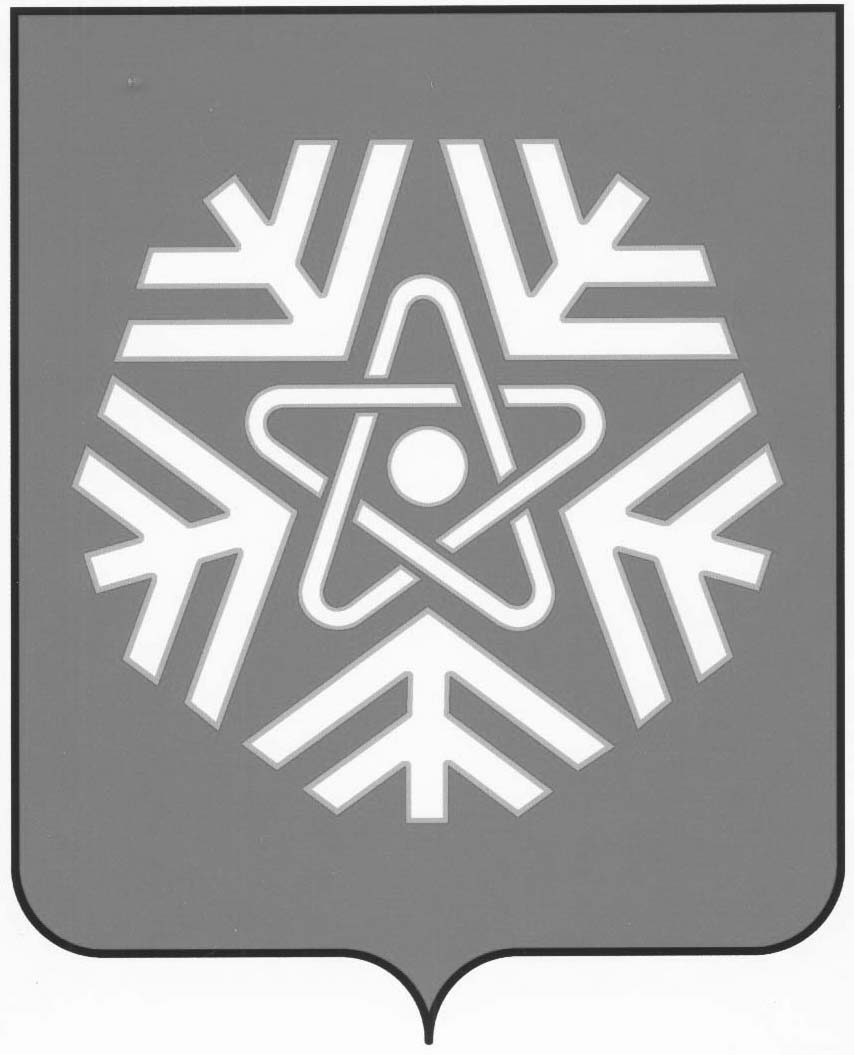 администрация  снежинского  городского  округаПОСТАНОВЛЕНИЕ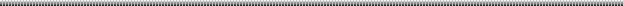 Об утверждении муниципальнойПрограммы «Развитие образования в Снежинском городском округе»на 2023 – 2030 гг.Руководствуясь Порядком разработки, утверждения и исполнения муниципальных программ в Снежинском городском округе, утвержденным постановлением администрации Снежинского городского округа от 24.02.2022 № 251, на основании статей 34, 39 Устава муниципального образования «Город Снежинск», ПОСТАНОВЛЯЮ:Утвердить муниципальную Программу «Развитие образования в Снежинском городском округе» на 2023 – 2030 гг. (прилагается).Считать утратившими силу с 01.01.2023  постановления администрации Снежинского городского округа:от 14.12.2017 № 1597 «Об утверждении муниципальной Программы «Развитие образования в Снежинском городском округе» на 2018 - 2023 гг.»;от 11.01.2018 № 13 «О внесении изменений в муниципальную Программу «Развитие образования в Снежинском городском округе» на 2018 - 2023 гг.»;от 23.03.2018 № 373 «О внесении изменений в муниципальную Программу «Развитие образования в Снежинском городском округе» на 2018 - 2023 гг.»;от 04.05.2018 № 588 «О внесении изменений в муниципальную Программу «Развитие образования в Снежинском городском округе» на 2018 - 2023 гг.»;от 09.07.2018 № 885 «О внесении изменений в муниципальную Программу «Развитие образования в Снежинском городском округе» на 2018 - 2023 гг.»;от 31.08.2018 № 1125 «О внесении изменений в муниципальную Программу «Развитие образования в Снежинском городском округе» на 2018 - 2023 гг.»;от 27.12.2018 № 1855 «О внесении изменений в муниципальную Программу «Развитие образования в Снежинском городском округе» на 2018 - 2023 гг.»;от 25.02.2019 № 257 «О внесении изменений в муниципальную Программу «Развитие образования в Снежинском городском округе» на 2018 - 2023 гг.»;от 20.05.2019 № 671 «О внесении изменений в муниципальную Программу «Развитие образования в Снежинском городском округе» на 2018 - 2023 гг.»;от 24.06.2019 № 855 «О внесении изменений в муниципальную Программу «Развитие образования в Снежинском городском округе» на 2018 - 2023 гг.»;от 09.09.2019 № 1172 «О внесении изменений в муниципальную Программу «Развитие образования в Снежинском городском округе» на 2018 - 2023 гг.»;от 16.10.2019 № 1330 «О внесении изменений в муниципальную Программу «Развитие образования в Снежинском городском округе» на 2018 - 2023 гг.»;от 18.12.2019 № 1637 «О внесении изменений в муниципальную Программу «Развитие образования в Снежинском городском округе» на 2018 - 2024 гг.»;от 13.01.2020 № 22 «О внесении изменений в муниципальную Программу «Развитие образования в Снежинском городском округе» на 2018 - 2024 гг.»;от 20.03.2020 № 354 «О внесении изменений в муниципальную Программу «Развитие образования в Снежинском городском округе» на 2018 - 2024 гг.»;от 30.04.2020 № 543 «О внесении изменений в муниципальную Программу «Развитие образования в Снежинском городском округе» на 2018 - 2024 гг.»;от 17.06.2020 № 743 «О внесении изменений в муниципальную Программу «Развитие образования в Снежинском городском округе» на 2018 - 2024 гг.»;от 10.07.2020 № 849 «О внесении изменений в муниципальную Программу «Развитие образования в Снежинском городском округе» на 2018 - 2024 гг.»;от 31.07.2020 № 950 «О внесении изменений в муниципальную Программу «Развитие образования в Снежинском городском округе» на 2018 - 2024 гг.»;от 14.10.2020 № 1274 «О внесении изменений в муниципальную Программу «Развитие образования в Снежинском городском округе» на 2018 - 2024 гг.»;от 09.12.2020 № 1485 «О внесении изменений в муниципальную Программу «Развитие образования в Снежинском городском округе» на 2018 - 2024 гг.»;от 14.01.2021 № 7 «О внесении изменений в муниципальную Программу «Развитие образования в Снежинском городском округе» на 2018 - 2024 гг.»;от 14.01.2021 № 8 «О внесении изменений в муниципальную Программу «Развитие образования в Снежинском городском округе» на 2018 - 2024 гг.»;от 14.01.2021 № 9 «О внесении изменений в муниципальную Программу «Развитие образования в Снежинском городском округе» на 2018 - 2024 гг.»;от 28.04.2021 № 572 «О внесении изменений в муниципальную Программу «Развитие образования в Снежинском городском округе» на 2018 - 2024 гг.»;от 28.05.2021 № 749 «О внесении изменений в муниципальную Программу «Развитие образования в Снежинском городском округе» на 2018 - 2024 гг.»;от 12.07.2021 № 975 «О внесении изменений в муниципальную Программу «Развитие образования в Снежинском городском округе» на 2018 - 2024 гг.»;от 26.07.2021 № 1037 «О внесении изменений в муниципальную Программу «Развитие образования в Снежинском городском округе» на 2018 - 2024 гг.»;от 30.12.2021 № 1757 «О внесении изменений в муниципальную Программу «Развитие образования в Снежинском городском округе» на 2018 - 2024 гг.»;от 13.01.2022 № 10 «О внесении изменений в муниципальную Программу «Развитие образования в Снежинском городском округе» на 2018 - 2024 гг.»;от 13.01.2022 № 11 «О внесении изменений в муниципальную Программу «Развитие образования в Снежинском городском округе» на 2018 - 2024 гг.»;от 13.01.2022 № 12 «О внесении изменений в муниципальную Программу «Развитие образования в Снежинском городском округе» на 2018 - 2024 гг.»;от 28.01.2022 № 96 «О внесении изменений в муниципальную Программу «Развитие образования в Снежинском городском округе» на 2018 - 2024 гг.»;от 18.03.2022 № 368 «О внесении изменений в муниципальную Программу «Развитие образования в Снежинском городском округе» на 2018 - 2024 гг.»;от 25.04.2022 № 629 «О внесении изменений в муниципальную Программу «Развитие образования в Снежинском городском округе» на 2018 - 2024 гг.»;от 04.07.2022 № 1021 «О внесении изменений в муниципальную Программу «Развитие образования в Снежинском городском округе» на 2018 - 2024 гг.»;от 28.07.2022 № 1147 «О внесении изменений в муниципальную Программу «Развитие образования в Снежинском городском округе» на 2018 - 2024 гг.»;от 09.09.2022 № 1455 «О внесении изменений в муниципальную Программу «Развитие образования в Снежинском городском округе» на 2018 - 2025 гг.».Настоящее постановление опубликовать в газете «Известия Собрания депутатов и администрации города Снежинска».Контроль за выполнением настоящего постановления возложить на заместителя главы городского округа Ташбулатова М.Т.Глава Снежинского городского округа         						          А.С.ПульниковСОГЛАСОВАНО:Начальник юридического отдела					А.В.КузьминЗаместитель главы городского округа							М.Т.ТашбулатовРуководитель МКУ «Финансовое управление Снежинскогогородского округа»                          				Н.Ю.КругликНачальник управления экономики            			А.М.КарповаНачальник Управления образования								М.В.АлександроваРассылка:в дело – 1 экз.Управление экономики – 1 экз.МКУ «Финансовое управлениеСнежинского городского округа» – 1 экз.Управление образования – 1 экз.газета «Известия Собрания…» – 1 экз.А.А.Вавилина, 22444экономист 2 категории Управления образования09.09.2022      ПРИЛОЖЕНИЕ       к постановлению администрации        Снежинского городского округа         от _____________ №_________МУНИЦИПАЛЬНАЯ ПРОГРАММА«Развитие образования в Снежинском городском округе» на 2023 – 2030 гг.г. Снежинск2022 г.2ПАСПОРТмуниципальной Программы «Развитие образования в Снежинском городском округе» на 2023 – 2030 гг.I. Основные цели и задачи ПрограммыЦели Программы:Создание условий для эффективного развития образования, направленного на обеспечение доступности качественного образования, соответствующего требованиям современного инновационного социально ориентированного развития Челябинской области.Развитие качества общего образования посредством обновления содержания и технологий преподавания общеобразовательных программ, 8вовлечения всех участников системы образования (обучающиеся, педагоги, родители (законные представители), работодатели и представители общественных объединений) в развитие системы общего образования, а также за счет обновления материально-технической базы и переподготовки педагогических кадров.Предоставление равных возможностей для получения гражданами качественного образования всех видов и уровней.Повышение уровня доступности приоритетных объектов и услуг в приоритетных сферах жизнедеятельности инвалидов и других маломобильных групп населения.Создание новых мест в общеобразовательных организациях в соответствии с прогнозируемой потребностью и современными требованиями к условиям обучения.Создание условий для эффективного развития системы профилактики безнадзорности и правонарушений несовершеннолетних.Задачи Программы:Развитие дошкольного, общего и дополнительного образования путем внедрения новых методов обучения и воспитания, образовательных технологий, обеспечивающих освоение обучающимися базовых навыков и умений, повышение их мотивации к обучению и вовлечение в образовательный процесс, путем создания условий для внедрения современной и безопасной цифровой образовательной среды, модернизации инфраструктуры, развития кадрового потенциала и стимулирования профессионального роста педагогических работников.Создание условий для развития муниципальной системы образования.Создание условий для удовлетворения потребностей населения Снежинского городского округа в качественных и социально значимых услугах оздоровления, отдыха и занятости несовершеннолетних, развитие инфраструктуры МАУ ДОЦ «Орлёнок».Создание образовательной среды, обеспечивающей доступность качественного образования для лиц с ограниченными возможностями здоровья и обеспечивающей их социализацию.II. Ресурсное обеспечение ПрограммыПрограмма финансируется за счет средств местного, федерального и областного бюджетов.Общий объем финансирования на весь период действия Программы составит 17 207 060 226,54 руб.*, в том числе:средства местного бюджета – 10 214 779 189,16 руб.*:2023 год – 1 136 385 168,16 руб.*;2024 год – 1 162 791 523,60 руб.*;2025 год – 1 214 186 895,40 руб.*;2026 год – 1 250 450 970,40 руб.*;2027 год – 1 298 452 645,40 руб.*;92028 год – 1 338 014 820,40 руб.*;2029 год – 1 387 528 495,40 руб.*;2030 год – 1 426 968 670,40 руб.*;средства федерального бюджета – 170 410 810,00 руб.*:2023 год – 21 525 200,00 руб.*;2024 год – 19 734 410,00 руб.*;2025 год – 21 525 200,00 руб.*;2026 год – 21 525 200,00 руб.*;2027 год – 21 525 200,00 руб.*;2028 год – 21 525 200,00 руб.*;2029 год – 21 525 200,00 руб.*;2030 год – 21 525 200,00 руб.*;средства областного бюджета – 6 821 870 227,38 руб.*:2023 год – 922 731 941,36 руб.*;2024 год – 803 048 974,36 руб.*;2025 год – 833 477 974,36 руб.*;2026 год – 808 377 274,36 руб.*;2027 год – 845 042 894,36 руб.*;2028 год – 845 074 139,86 руб.*;2029 год – 881 808 514,36 руб.*;2030 год – 882 308 514,36 руб.*. Финансирование мероприятий Программы осуществляется в пределах выделенных бюджетных средств и ежегодно уточняется исходя из возможностей местного, федерального и областного бюджетов.* – Объем финансирования в Программе указан справочно, исходя из потребности. Фактический объем финансирования будет утверждаться при формировании бюджета на очередной финансовый год.Мероприятия Программы в разрезе подпрограмм указаны в приложении к Программе.III. Характеристика текущего состояния образования в Снежинском городском округеСистема образования Снежинского городского округа включает в себя 33 образовательные организации: – 22 дошкольные образовательные организации (в т.ч. общеразвивающего вида – 4, комбинированного вида – 11, компенсирующего вида – 6, Центр развития ребенка – 1);– 8 общеобразовательных организаций (в т.ч. Гимназия, школа с углубленным изучением математики, 2 коррекционные школы);– 3 организации дополнительного образования (в т.ч. Дворец творчества и подведомственные УКиМП Детская музыкальная и художественная школы). 10Все образовательные организации имеют разрешительные документы на право осуществления образовательной деятельности, имеют все виды благоустройства (централизованное отопление, канализацию, водопровод).Дошкольное образование22 детских сада полностью удовлетворяют потребность населения Снежинского городского округа в дошкольных образовательных услугах. Доступность дошкольного образования для детей от 2 месяцев до 8 лет (по состоянию на 01.06.2022 год) в Снежинском городском округе составляет 100%. Охват детей дошкольным образованием составляет 99 %.Детские сады посещают (на 31.12.2021) 3250 детей, из них 763 – дети раннего возраста.В Снежинске сохраняется дифференциация сети МДОУ, которая позволяет оказывать квалифицированную коррекционную помощь детям с ограниченными возможностями здоровья. Во всех дошкольных образовательных организациях успешно реализуется Федеральный государственный образовательный стандарт дошкольного образования. Для этого созданы психолого-педагогические, кадровые, материально-технические условия, развивающая предметно-пространственная среда. Штаты детских садов полностью укомплектованы кадрами: руководящими, педагогическими работниками, специалистами, имеющими квалификацию для проведения коррекционной работы с детьми с ограниченными возможностями здоровья.В муниципальной системе дошкольного образования инновационную деятельность осуществляют 15 федеральных, 3 региональных и 6 муниципальных инновационных площадок. В целях удовлетворения профессиональных потребностей педагогов и руководителей в городе работают «Студии профессионального мастерства», «Школа молодого воспитателя» и «Школа руководителя».Педагоги дошкольных организаций активно участвуют в различных конкурсах регионального и всероссийского уровня, мероприятиях проекта «Школа Росатома» и становятся победителями и призерами. Общее образованиеСеть общеобразовательных организаций, существующая в Снежинском городском округе, обеспечивает государственные гарантии доступности образования, позволяет удовлетворять различные образовательные потребности населения города.В 2021-2022 учебном году в 8 школах города обучалось 5673 человек, мощность школ – 5455 мест. Все школьники обучаются в первую смену. С 2014 года наблюдается рост контингента школ, он продолжится еще до 2026 года (таблица 1), что требует дополнительных организационных, кадровых и финансовых ресурсов.11Таблица1. Прогноз численности обучающихся в общеобразовательных организациях В городе традиционно большое внимание уделяется профильным классам, углубленному изучению предметов. Для школьников, проживающих в отдаленных территориях Снежинского городского округ, силами МКУ «Центр обеспечения деятельности образовательных учреждений» (далее – МКУ ЦОДОУ) организован подвоз к месту учёбы и обратно.Образование для детей с ограниченными возможностями здоровьяВ настоящее время в Снежинском городском округе созданы все необходимые условия для предоставления качественного образования детям с особыми образовательными потребностями, для их психолого-педагогического сопровождения и социализации. По данным на  01.09.2021 года в Снежинском городском округе получают общее образование: 105 детей-инвалидов и 5 инвалидов (старше 18 лет). В том числе:– в общеобразовательных организациях обучается 51 ребенок-инвалид;– в специальных коррекционных организациях получают образование 54 ребенка-инвалида и 5 инвалидов (старше 18 лет).23 ребенка-инвалида обучаются в семейной форме, родители получают компенсацию за обучение детей самостоятельно на дому. Две коррекционные школы: МБОУ СКОШ № 122 и МБОУ СКОШ № 128 обеспечивают потребность жителей города в доступном качественном образовании детей с ограниченными возможностями здоровья, детей-инвалидов. В 2021-2022 учебном году в специальных коррекционных общеобразовательных организациях обучались 313 человек.Созданная система комплексной квалифицированной коррекционной помощи в коррекционных школах дает стабильные положительные результаты. Дети с ограниченными возможностями здоровья, дети-инвалиды являются равноправными участниками всех мероприятий, проектов, различных образовательных событий. Родителям оказывается консультационная помощь, они также вовлечены в разнообразную деятельность образовательной организации.МБОУ СКОШ № 128 является ресурсным центром по проблемам инклюзивного образования детей со сложной структурой дефекта и расстройствами аутистического спектра и очень активно работает не только в муниципалитете, но и на уровне области. Совместно с ГБУ ДПО 12ЧИППКРО проводит циклы вебинаров с целью обмена опытом обучения и воспитания обучающихся с особыми образовательными потребностями.Дополнительное образованиеОсобая роль в воспитании подрастающего поколения традиционно принадлежит дополнительному образованию. Услуги дополнительного образования детей осуществляют 28 организаций сферы «Образование». Также на базе школы № 126 осуществляет свою деятельность Центр профессионального обучения.В образовательных организациях города реализуется полный спектр дополнительных общеобразовательных общеразвивающих программ по всем направленностям.В настоящее время охват детей дополнительным образованием составляет 75 %.В региональном проекте «Успех каждого ребенка» одним из показателей эффективности деятельности является увеличение к 2024 году охвата дополнительным образованием до 80% детей. Увеличение охвата до индикативного показателя запланировано за счет возвращения в систему дополнительного образования спортивных школ, а также за счет открытия новых мест в рамках регионального проекта «Успех каждого ребенка» и открытия «IT-куба» в 2022 году.Воспитательная работаВо всех школах и Дворце творчества осуществляют свою деятельность отряды юных инспекторов дорожного движения. В школах работают отделения Российского движения школьников (далее – РДШ) и отряды всероссийского военно-патриотического общественного движения «Юнармия». Во Дворце творчества созданы местное отделение РДШ и муниципальный штаб Юнармии.Во всех общеобразовательных организациях, Дворце творчества, МАУ ДОЦ «Орлёнок» разработаны и реализуются рабочие программы воспитания, внедрение которых осуществлено с 1 сентября 2021 года. Проводятся беседы из цикла «Разговоры о важном», целевые мероприятия в рамках Дней единых действий.В 2021 году Снежинск вошел в пилотный проект «Патриотическое воспитание граждан Российской Федерации», в шести школах введены ставки советников директоров по воспитанию и взаимодействию с детскими общественными объединениями, назначен муниципальный куратор.В рамках выполнения стратегических задач в сфере воспитания продолжает развиваться музейное движение в школах, создаются школьные театры, медиацентры и спортивные клубы. Выявление и поддержка одаренных детей и поощрение педагоговВ городе традиционно большое внимание уделяется поддержке детской одаренности. Наши школьники результативно участвуют в областной и Всероссийской олимпиаде школьников, олимпиаде «Звезда».13Снежинск имеет статус региональной площадки проведения многопрофильной инженерной олимпиады «Звезда», ежегодно победителями и призёрами становится более ста учащихся. На муниципальном уровне установлены денежные поощрения для талантливых детей и молодежи, такие как премия Снежинского городского округа, премия имени академика Б.В. Литвинова и «Созвездие». В 2021 году по инициативе депутатов установлена новая премия – премия Собрания депутатов Снежинского городского округа для 5 дошкольников и 5 школьников. При поддержке градообразующего предприятия ежегодно проводится конкурс «Школьник Росатома: Собери портфель пятерок».За высокие достижения в учебной, научно-исследовательской и творческой деятельности снежинские школьники становятся получателями премии Губернатора Челябинской области, победителями конкурса молодежных проектов Законодательного собрания Челябинской области, участниками приема в резиденции Губернатора.За успехи в учебе, спорте и творчестве наши школьники награждаются путевками во Всероссийские детские центры «Смена», «Артек», «Орленок», «Океан», «Сириус» и профильные смены, организуемые региональным центром поддержки одаренных детей Челябинской области «Курчатов Центр».Организация оздоровительной кампанииТрадиционно в городе большое внимание уделяется отдыху, оздоровлению и занятости детей в каникулярное время.Управления образования, культуры и спорта, руководители организаций, на базе которых организованы лагеря, ответственно и творчески подходят к организации смен, предлагают ребятам интересные программы.Детский оздоровительный центр «Орлёнок» работает в круглогодичном режиме. На его базе были проведены всероссийские профильные смены «Детские паруса Росатома», инженерные смены юниорского движения «AtomSkills», проводятся смены по урбанистике «Практики будущего», «Уроборос», «Провентус».Управлением образования совместно с ЦМСЧ №15 и ФМБА России организована работа по направлению групп детей для облечивания в детских санаториях Федерального медико-биологического агентства. По итогам 2021 года (с учетом зимних смен) 5354 несовершеннолетних охвачены всеми формами организованного отдыха и оздоровления, что составило 97% от общего числа обучающихся.В 2022 году впервые организованы профильные смены (отряды) для детей, состоящих на учете в ОВД.Инновационная деятельностьИнновационная деятельность является ключевым направлением модернизации образовательного процесса и включает в себя работу с педагогическими кадрами, а также интеграцию педагогической практики 14с научной деятельностью: работу по научно-прикладным проектам, региональные инновационные площадки, ресурсные центры, дистанционные образовательные технологии. МБОУ СОШ №125 и МБОУ «Гимназия №127» работают как школы-лидеры по реализации региональной программы поддержки школ с низкими результатами обучения и/или школами, функционирующими в неблагоприятных социальных условиях, активно делятся своим опытом работы по различным направлениям.ГПМПКСвоевременное выявление детей с особыми образовательными потребностями, обусловленными нарушениями в физическом, психическом, интеллектуальном развитии и определение их образовательных маршрутов является главной задачей городской психолого-медико-педагогической комиссии (далее – ГПМПК). Ежегодно комиссией проводится обследование более 500 детей дошкольного и школьного возраста. Все заявки образовательных организаций и запросы родителей (законных представителей) выполнены в надлежащие сроки, для освидетельствования на БМСЭ проводятся обследования детей-инвалидов.Специалистами комиссии проводятся консультации для родителей (законных представителей), педагогов по вопросам коррекции нарушений развития детей с ограниченными возможностями здоровья, детей-инвалидов.ЗдоровьесбережениеОсобое внимание в системе образования уделяется сохранению и укреплению здоровья подрастающего поколения, созданию здоровьесберегающих условий в образовательных организациях.Питание осуществляется в соответствии с санитарными нормами и правилами, Методическими рекомендациями Роспотребнадзора от 18.05.2020  МР 2.4.0179-20, МР 2.4.0180-20.Ежедневно на сайтах образовательных организаций размещается меню горячего питания обучающихся в доступном для всех участников образовательных отношений виде и удобном для ознакомления формате.С 1 сентября 2020 года по распоряжению Президента РФ обучающимся с 1-го по 4-й класс предоставляется бесплатное горячее питание (бесплатный завтрак). Разработано примерное меню рациона горячего питания для обучающихся с заболеваниями обмена веществ (страдающих сахарным диабетом и ожирением).Наряду с этим ученики начальной школы ежедневно получают в соответствии с заявлением молоко в потребительской упаковке. В общеобразовательных организациях проводится ежедневная C-витаминизация блюд. В питании учащихся используются продукты только отечественного производства. Обучающиеся МБОУ СКОШ №№ 122, 128 получают бесплатное питание за счет средств областного и местного бюджетов.15Две образовательные организации – МБДОУ № 25 и МБОУ СКОШ №122 – имеют лицензию на осуществление медицинской деятельности. 100% общеобразовательных организаций имеют лицензированные медицинские кабинеты. Медицинское обслуживание обучающихся общеобразовательных организаций осуществляется ФГБУЗ ЦМСЧ № 15 ФМБА России на основании заключенных договоров. Медицинские кабинеты общеобразовательных организаций оснащены необходимой мебелью, оборудованием в соответствии санитарными требованиями. 100% общеобразовательных организаций имеют логопедический пункт или логопедический кабинет. Ежегодно около 10 % учащихся получают логопедическую помощь.Кадровая обеспеченностьВ образовательных организациях, подведомственных Управлению образования, работают 978 педагогических работников, из них в школах – 417, в дошкольных образовательных организациях – 512, в организации дополнительного образования – 49. Основные качественные характеристики педагогического сообщества Снежинского городского округа:639 (65,3%) педагогов имеют высшую и первую квалификационные категории;698 (71,4%) педагогов свыше 10 лет трудятся в системе образования;109 (11,14%) педагогов со стажем работы до 3 лет.Анализ возрастного состава педагогических работников показывает, что в коллективах детских садов преимущественно работают педагоги в возрасте до 50 лет, при этом в коллективах школ и Дворца творчества преобладают педагоги старше 50 лет. Средний возраст педагогов в детских садах составляет 42 года, в школах – 48, во Дворце творчества – 49 лет.В настоящее время одна из основных проблем в школах – это старение педагогических кадров, дефицит педагогов, а именно учителей русского языка, математики, географии, технологии, начальных классов, истории и обществознания, иностранного языка.Содержание зданий организаций, подведомственных Управлению образования Одной из проблем является сокращение расходов (полномочия местного бюджета) на содержание зданий, сооружений, большинство из которых введены в эксплуатацию более 50 лет назад (таблица 2). Здания образовательных организаций и загородного лагеря МАУ ДОЦ «Орлёнок» построены в середине 20 века. Капитальный ремонт в 60% зданий ни разу не проводился. Самые распространенные проблемы – это требующие срочного ремонта системы водоснабжения, водоотведения, канализации и электроснабжения, аварийные окна, кровли, фасады, школьные стадионы, состояние малых архитектурных форм в детских садах, асфальтового покрытия на территории и внутренняя отделка помещений. 16Благодаря федеральной программе в 2023 году в перечень капитальных ремонтов вошла школа № 125.Работа образовательных организаций по многим новым направлениям, активное участие в конкурсах и постоянный поиск путей развития помогает снежинскому образованию работать на перспективу, прогнозировать образовательные процессы и технологии, отвечающие растущим требованиям времени.17Таблица 2. Информация о состоянии зданий организаций, подведомственных Управлению образования18IV. Организация управления ПрограммойКоординатором Программы является заместитель главы Снежинского городского округа.Исполнителями мероприятий Программы являются:1) Управление образования; организации, подведомственные Управлению образования; 2) УКиМП; организации, подведомственные УКиМП; 3) УФиС; организации, подведомственные УФиС;4) УСЗН; организации, подведомственные УСЗН;5) УГХ; организации, подведомственные УГХ.Контроль за ходом реализации Программы осуществляют в рамках своей компетенции: – координатор Программы;– Муниципальное казённое учреждение «Финансовое управление Снежинского городского округа»;– Управление экономики администрации Снежинского городского округа;– Собрание депутатов Снежинского городского округа.Эффективность реализации Программы оценивается по методике расчета результатов эффективности, на основании соответствующего муниципального правового акта Снежинского городского округа.V. Ожидаемые результаты реализации ПрограммыОжидаемые результаты реализации Программы:сохранение доступности дошкольного образования для детей от 2 месяцев до 8 лет на уровне 100%;сохранение охвата детей с 3 до 7 лет дошкольным образованием на уровне 100%;сохранение доли детей из малообеспеченных, неблагополучных семей, а также семей, оказавшихся в трудной жизненной ситуации, привлечённых в муниципальные образовательные организации, реализующие программу дошкольного образования, через предоставление компенсации части родительской платы на уровне 100 %;обеспечение доли общеобразовательных организаций, соответствующих современным требованиям обучения, в общем количестве общеобразовательных организаций, не менее 90 %;увеличение охвата детей в возрасте 5-18 лет дополнительным образованием от количества детей в возрасте 5-18 лет, проживающих на территории, с 77 % в 2022 году до 82 % в 2030 году;19сохранение доли педагогических работников общеобразовательных организаций, получивших ежемесячное денежное вознаграждение за классное руководство, в общей численности педагогических работников такой категории на уровне 100 %;сохранение доли обучающихся в общеобразовательных организациях, принимающих участие в муниципальном этапе всероссийской и областной олимпиады школьников, от общего числа обучающихся на уровне 27 %;сохранение доли детей I и II групп здоровья в общей численности обучающихся в общеобразовательных организациях на уровне 81 %;сохранение доли обучающихся, обеспеченных питанием, в общем количестве обучающихся на уровне 90 %;сохранение доли обучающихся, проживающих в населенных пунктах, расположенных на расстоянии более двух километров от образовательной организации и обеспеченных транспортными средствами для организации их перевозки, в общем количестве обучающихся, проживающих в населенных пунктах, расположенных на расстоянии более двух километров от образовательной организации, на уровне 100 %;сохранение доли детей, охваченных отдыхом в каникулярное время в организациях отдыха и оздоровления детей, в общем числе детей Челябинской области, охваченных отдыхом в организациях отдыха детей и их оздоровления всех типов, на уровне 0,88 %;обеспечение доли несовершеннолетних, состоящих на учете в органах внутренних дел, принявших участие в профильных сменах, от общего числа несовершеннолетних, состоящих на учете в органах внутренних дел, по состоянию на 31 августа отчетного года не менее 50 %;сохранение доли детей, прошедших обследование и получивших консультации в городской психолого-медико-педагогической комиссии (ГПМПК) из числа нуждающихся на уровне 100%;увеличение доли образовательных организаций, в которых созданы условия для получения детьми-инвалидами качественного образования, в общем количестве образовательных организаций с 51,6 % в 2022 году до 54,8 % в 2030 году.VI. Индикаторы (показатели) реализации ПрограммыПоказатели реализации Программы указаны в таблице 3:20Таблица 3. Индикаторы (показатели) реализации Программы21222324252627282930313233Паспортподпрограммы «Поддержка и развитие дошкольного, общего и дополнительного образования в Снежинском городском округе»361. Основная цель и задачи подпрограммыОсновной целью подпрограммы является развитие дошкольного, общего и дополнительного образования путем внедрения новых методов обучения и воспитания, образовательных технологий, обеспечивающих освоение обучающимися базовых навыков и умений, повышение их мотивации к обучению и вовлечение в образовательный процесс, путем создания условий для внедрения современной и безопасной цифровой образовательной среды, модернизации инфраструктуры, развития кадрового потенциала и стимулирования профессионального роста педагогических работников.Основными задачами подпрограммы являются:1) удовлетворение потребности населения Снежинского городского округа в услугах организаций системы образования;2) создание условий для обеспечения системы образования квалифицированными кадрами;3) совершенствование и реализация системы мероприятий, направленных на выявление, развитие и поддержку способностей одаренных детей и подростков;4) приведение инфраструктуры системы образования в соответствие с требованиями санитарных норм и правил путем текущих и капитальных ремонтов, материального и технологического оснащения действующих объектов общего и дополнительного образования;5) создание условий для сохранения и укрепления здоровья обучающихся, воспитания здорового образа жизни.Развитие образования в Снежинском городском округе может быть реализовано на основе выполнения комплекса организационных мероприятий, взаимоувязанных по целям, задачам и срокам исполнения.Настоящая подпрограмма как инструмент управления в виде программно-целевого подхода должна обеспечить концентрацию средств и усилий органов местного самоуправления, Управления образования, образовательных организаций, УГХ и подведомственные организации на реализации мероприятий в области развития образования.2. Ресурсное обеспечение подпрограммыПодпрограмма финансируется за счет средств местного, федерального и областного бюджетов.Общий объем финансирования на весь период действия подпрограммы составит 15 588 486 280,06 руб.*, в том числе:средства местного бюджета – 8 853 257 165,56 руб.*:2023 год – 983 493 196,76 руб.*;2024 год – 1 006 196 113,40 руб.*;2025 год – 1 048 957 288,40 руб.*;2026 год – 1 082 861 363,40 руб.*;372027 год – 1 125 590 538,40 руб.*;2028 год – 1 161 602 713,40 руб.*;2029 год – 1 204 332 888,40 руб.*;2030 год – 1 240 223 063,40 руб.*;средства федерального бюджета – 170 410 810,00 руб.*:2023 год – 21 525 200,00 руб.*;2024 год – 19 734 410,00 руб.*;2025 год – 21 525 200,00 руб.*;2026 год – 21 525 200,00 руб.*;2027 год – 21 525 200,00 руб.*;2028 год – 21 525 200,00 руб.*;2029 год – 21 525 200,00 руб.*;2030 год – 21 525 200,00 руб.*;средства областного бюджета – 6 564 818 304,50 руб.*:2023 год – 889 395 011,00 руб.*;2024 год – 761 751 344,00 руб.*;2025 год – 789 110 754,00 руб.*;2026 год – 781 370 754,00 руб.*;2027 год – 817 566 784,00 руб.*;2028 год – 817 598 029,50 руб.*;2029 год – 853 762 814,00 руб.*;2030 год – 854 262 814,00 руб.*.Финансирование мероприятий подпрограммы осуществляется в пределах выделенных бюджетных средств и ежегодно уточняется исходя из возможностей местного, федерального и областного бюджетов.* – Объем финансирования в Программе указан справочно, исходя из потребности. Фактический объем финансирования будет утверждаться при формировании бюджета на очередной финансовый год.3. Ожидаемые результаты реализации подпрограммыОжидаемые результаты реализации подпрограммы:сохранение доступности дошкольного образования для детей от 2 месяцев до 8 лет на уровне 100%;сохранение охвата детей с 3 до 7 лет дошкольным образованием на уровне 100%;сохранение доли детей из малообеспеченных, неблагополучных семей, а также семей, оказавшихся в трудной жизненной ситуации, привлечённых в муниципальные образовательные организации, реализующие программу дошкольного образования, через предоставление компенсации части родительской платы на уровне 100 %;обеспечение доли общеобразовательных организаций, соответствующих современным требованиям обучения, в общем количестве общеобразовательных организаций, не менее 90 %;38увеличение охвата детей в возрасте 5-18 лет дополнительным образованием от количества детей в возрасте 5-18 лет, проживающих на территории, с 77 % в 2022 году до 82 % в 2030 году;сохранение доли педагогических работников общеобразовательных организаций, получивших ежемесячное денежное вознаграждение за классное руководство, в общей численности педагогических работников такой категории на уровне 100 %;сохранение доли обучающихся в общеобразовательных организациях, принимающих участие в муниципальном этапе всероссийской и областной олимпиады школьников, от общего числа обучающихся на уровне 27 %;сохранение доли детей I и II групп здоровья в общей численности обучающихся в общеобразовательных организациях на уровне 81 %;сохранение доли обучающихся, обеспеченных питанием, в общем количестве обучающихся на уровне 90 %.4. Индикаторы (показатели) реализации подпрограммы	Показатели реализации подпрограммы указаны в таблице:39Таблица 4. Индикаторы (показатели) реализации подпрограммы 140414243444546474849Паспортподпрограммы «Управление системой образования, обеспечение образовательного процесса и деятельности организаций, подведомственных Управлению образования»1. Основная цель и задачи подпрограммыОсновной целью подпрограммы является создание условий для развития муниципальной системы образования.	Задачи подпрограммы:1) обеспечение условий для стабильного функционирования подведомственных Управлению образования организаций;2) развитие инфраструктуры Управления образования и МКУ ЦОДОУ.Обеспечение образовательного процесса и деятельности организаций, подведомственных Управлению образования, может быть реализовано на основе выполнения комплекса организационных мероприятий, взаимоувязанных по целям, задачам и срокам исполнения.51Настоящая подпрограмма как инструмент управления в виде программно-целевого подхода должна обеспечить концентрацию средств и усилий органов местного самоуправления, Управления образования и подведомственных организаций на реализацию программных мероприятий.2. Ресурсное обеспечение подпрограммыПодпрограмма финансируется за счет средств местного и областного бюджетов.Общий объем финансирования на весь период действия подпрограммы составит 615 956 000,00 руб.*, в том числе:средства местного бюджета – 613 456 000,00 руб.*:2023 год – 67 065 000,00 руб.*;2024 год – 69 600 000,00 руб.*;2025 год – 73 089 000,00 руб.*;2026 год – 75 125 000,00 руб.*;2027 год – 78 114 000,00 руб.*;2028 год – 80 650 000,00 руб.*;2029 год – 83 639 000,00 руб.*;2030 год – 86 174 000,00 руб.*;средства областного бюджета – 2 500 000,00 руб.*:2023 год – 0,00 руб.*;2024 год – 0,00 руб.*;2025 год – 2 500 000,00 руб.*;2026 год – 0,00 руб.*;2027 год – 0,00 руб.*;2028 год – 0,00 руб.*;2029 год – 0,00 руб.*;2030 год – 0,00 руб.*. Финансирование мероприятий подпрограммы осуществляется в пределах выделенных бюджетных средств и ежегодно уточняется исходя из возможностей местного и областного бюджетов.* – Объем финансирования в подпрограмме указан справочно, исходя из потребности. Фактический объем финансирования будет утверждаться при формировании бюджета на очередной финансовый год.3. Ожидаемые результаты реализации подпрограммыОжидаемые результаты реализации подпрограммы: сохранение доли обучающихся, проживающих в населенных пунктах, расположенных на расстоянии более двух километров от образовательной организации и обеспеченных транспортными средствами для организации их перевозки, в общем количестве обучающихся, проживающих в населенных пунктах, 52расположенных на расстоянии более двух километров от образовательной организации, на уровне 100 %.4.Индикаторы (показатели) реализации подпрограммы	Показатели реализации подпрограммы указаны в таблице:53Таблица 5. Индикаторы (показатели) реализации подпрограммы 254Паспортподпрограммы «Организация отдыха, оздоровления и занятости детей в каникулярное время»561. Основная цель и задачи подпрограммыОсновной целью подпрограммы является создание условий для удовлетворения потребностей населения Снежинского городского округа в качественных и социально значимых услугах оздоровления, отдыха и занятости несовершеннолетних, развитие инфраструктуры МАУ ДОЦ «Орлёнок».Основными задачами подпрограммы являются:1) создание условий для обеспечения сохранения численности детей, охваченных различными формами отдыха, безопасного отдыха и занятости подростков, в т.ч. состоящих на профилактическом учете в органах внутренних дел;2) совершенствование материально-технической базы МАУ ДОУ «Орлёнок»;3) создание условий для организации занятости и досуга детей, подростков и молодежи.Развитие системы отдыха и оздоровления детей и подростков в Снежинском городском округе может быть реализовано на основе выполнения комплекса организационных мероприятий, взаимоувязанных по целям, задачам и срокам исполнения. Настоящая подпрограмма как инструмент управления в виде программно-целевого подхода должна обеспечить концентрацию средств и усилий органов местного самоуправления, Управления образования, УКиМП, УФиС, УСЗН, УГХ и подведомственных организаций для реализации системы программных мероприятий.2. Ресурсное обеспечение подпрограммыПодпрограмма финансируется за счет средств местного и областного бюджетов.Общий объем финансирования на весь период действия подпрограммы составит 876 030 466,48 руб.*, в том числе:средства местного бюджета – 719 548 023,60 руб.*:2023 год – 82 806 971,40 руб.*;2024 год – 83 837 410,20 руб.*;2025 год – 88 845 607,00 руб.*;2026 год – 88 522 607,00 руб.*;2027 год – 91 178 107,00 руб.*;2028 год – 92 055 107,00 руб.*;2029 год – 95 712 607,00 руб.*;2030 год – 96 589 607,00 руб.*;средства областного бюджета – 156 482 442,88 руб.*:2023 год – 21 945 130,36 руб.*;2024 год – 29 905 830,36 руб.*;2025 год – 29 905 830,36  руб.*;572026 год – 14 945 130,36 руб.*;2027 год – 14 945 130,36  руб.*;2028 год – 14 945 130,36  руб.*;2029 год – 14 945 130,36  руб.*;2030 год – 14 945 130,36  руб.*. Финансирование мероприятий подпрограммы осуществляется в пределах выделенных бюджетных средств и ежегодно уточняется исходя из возможностей местного и областного бюджетов.* – Объем финансирования в подпрограмме указан справочно, исходя из потребности. Фактический объем финансирования будет утверждаться при формировании бюджета на очередной финансовый год.3. Ожидаемые результаты реализации подпрограммыОжидаемые результаты реализации подпрограммы:сохранение доли детей, охваченных отдыхом в каникулярное время в организациях отдыха и оздоровления детей, в общем числе детей Челябинской области, охваченных отдыхом в организациях отдыха детей и их оздоровления всех типов, на уровне 0,88 %;обеспечение доли несовершеннолетних, состоящих на учете в органах внутренних дел, принявших участие в профильных сменах, от общего числа несовершеннолетних, состоящих на учете в органах внутренних дел, по состоянию на 31 августа отчетного года не менее 50 %.4. Индикаторы (показатели) реализации подпрограммы	Показатели реализации подпрограммы указаны в таблице:58Таблица 6. Индикаторы (показатели) реализации подпрограммы 3596061Паспортподпрограммы «Повышение доступности образования для лиц с ограниченными возможностями здоровья и инвалидов»631. Основная цель и задачи подпрограммыОсновной целью подпрограммы является создание образовательной среды, обеспечивающей доступность качественного образования для лиц с ограниченными возможностями здоровья и обеспечивающей их социализацию. Задачи подпрограммы: 1) обеспечение доступности образования для лиц с ограниченными возможностями здоровья и инвалидов;2) обеспечение беспрепятственного доступа инвалидов и других маломобильных групп населения к объектам образования и получению качественных образовательных услуг.Обеспечение прав детей с ограниченными возможностями здоровья и детей-инвалидов может быть реализовано на основе выполнения комплекса организационных мероприятий, взаимоувязанных по целям, задачам и срокам исполнения. Настоящая подпрограмма как инструмент управления в виде программно-целевого подхода должна обеспечить концентрацию средств и усилий органов местного самоуправления, Управления образования и образовательных организаций на реализации системы программных мероприятий.2. Ресурсное обеспечение подпрограммыПодпрограмма финансируется за счет средств местного, федерального и областного бюджетов.Общий объем финансирования на весь период действия подпрограммы составит 126 587 480,00 руб.*, в том числе:средства местного бюджета – 28 518 000,00 руб.*:2023 год – 3 020 000,00 руб.*;2024 год – 3 158 000,00 руб.*;2025 год – 3 295 000,00 руб.*;2026 год – 3 942 000,00 руб.*;2027 год – 3 570 000,00 руб.*;2028 год – 3 707 000,00 руб.*;2029 год – 3 844 000,00 руб.*;2030 год – 3 982 000,00 руб.*;средства федерального бюджета – 0,00 руб.*:2023 год – 0,00 руб.*;2024 год – 0,00 руб.*;2025 год – 0,00 руб.*;2026 год – 0,00 руб.*;2027 год – 0,00 руб.*;2028 год – 0,00 руб.*;2029 год – 0,00 руб.*;642030 год – 0,00 руб.*;средства областного бюджета – 98 069 480,00 руб.*:2023 год – 11 391 800,00 руб.*;2024 год – 11 391 800,00 руб.*;2025 год – 11 961 390,00 руб.*;2026 год – 12 061 390,00 руб.*;2027 год – 12 530 980,00 руб.*;2028 год – 12 530 980,00 руб.*;2029 год – 13 100 570,00 руб.*;2030 год – 13 100 570,00 руб.*.Финансирование мероприятий подпрограммы осуществляется в пределах выделенных бюджетных средств и ежегодно уточняется исходя из возможностей местного, федерального и областного бюджетов.* – Объем финансирования в подпрограмме указан справочно, исходя из потребности. Фактический объем финансирования будет утверждаться при формировании бюджета на очередной финансовый год.3. Ожидаемые результаты реализации подпрограммыОжидаемые результаты реализации подпрограммы:сохранение доли детей, прошедших обследование и получивших консультации в городской психолого-медико-педагогической комиссии (ГПМПК) из числа нуждающихся на уровне 100%;увеличение доли образовательных организаций, в которых созданы условия для получения детьми-инвалидами качественного образования, в общем количестве образовательных организаций с 51,6 % в 2022 году до 54,8 % в 2030 году.4. Индикаторы (показатели) реализации подпрограммы	Показатели реализации подпрограммы указаны в таблице:65Таблица 7. Индикаторы (показатели) реализации подпрограммы 4ПРИЛОЖЕНИЕк муниципальной Программе «Развитие образования в Снежинском городском округе» на 2023 – 2030 гг.Перечень мероприятий Программы234567891011121314151617* Объем финансирования в Программе указан справочно, исходя из потребности. Фактический объем финансирования будет утверждаться при формировании бюджета на очередной финансовый год.от№Наименование ПрограммыМуниципальная Программа «Развитие образования в Снежинском городском округе» на 2023 – 2030 гг. (далее – Программа)Основание для разработки Программы1) Федеральный закон от 29.12.2012 № 273-ФЗ «Об образовании в Российской Федерации»;2) Федеральный закон от 24.11.1995 № 181-ФЗ «О социальной защите инвалидов в Российской Федерации»;3) Указ Президента Российской Федерации от 21.07.2020 № 474 «О национальных целях развития Российской Федерации на период до 2030 года»;4) Распоряжение администрации Снежинского городского округа от 06.09.2022 № 403-р «О разработке муниципальной Программы «Развитие образования в Снежинском городском округе» на 2023 – 2030 гг.»;5) Решение Собрания депутатов Снежинского городского округа от 13.12.2018 № 133 «Об утверждении Стратегии социально-экономического развития Снежинского городского округа на период до 2035 года».Координатор ПрограммыЗаместитель главы Снежинского городского округаРазработчик ПрограммыМуниципальное казённое учреждение «Управление образования администрации города Снежинска» (далее – Управление образования) Цели ПрограммыСоздание условий для эффективного развития образования, направленного на обеспечение доступности качественного образования, соответствующего требованиям современного инновационного социально ориентированного развития Челябинской области.Развитие качества общего образования посредством обновления содержания и технологий преподавания общеобразовательных программ, 3вовлечения всех участников системы образования (обучающиеся, педагоги, родители (законные представители), работодатели и представители общественных объединений) в развитие системы общего образования, а также за счет обновления материально-технической базы и переподготовки педагогических кадров.Предоставление равных возможностей для получения гражданами качественного образования всех видов и уровней.Повышение уровня доступности приоритетных объектов и услуг в приоритетных сферах жизнедеятельности инвалидов и других маломобильных групп населения.Создание новых мест в общеобразовательных организациях в соответствии с прогнозируемой потребностью и современными требованиями к условиям обучения.Создание условий для эффективного развития системы профилактики безнадзорности и правонарушений несовершеннолетних.Задачи ПрограммыРазвитие дошкольного, общего и дополнительного образования путем внедрения новых методов обучения и воспитания, образовательных технологий, обеспечивающих освоение обучающимися базовых навыков и умений, повышение их мотивации к обучению и вовлечение в образовательный процесс, путем создания условий для внедрения современной и безопасной цифровой образовательной среды, модернизации инфраструктуры, развития кадрового потенциала и стимулирования профессионального роста педагогических работников.Создание условий для развития муниципальной системы образования.Создание условий для удовлетворения потребностей населения Снежинского городского округа в качественных и социально значимых услугах оздоровления, отдыха и занятости несовершеннолетних, развитие инфраструктуры МАУ ДОЦ «Орлёнок».Создание образовательной среды, обеспечивающей доступность качественного образования для лиц с ограниченными 4возможностями здоровья и обеспечивающей их социализацию.Сроки реализации Программы2023 – 2030 гг.Перечень подпрограмм– подпрограмма 1 «Поддержка и развитие дошкольного, общего и дополнительного образования в Снежинском городском округе»;– подпрограмма 2 «Управление системой образования, обеспечение образовательного процесса                            и деятельности организаций, подведомственных Управлению образования»;– подпрограмма 3 «Организация отдыха, оздоровления и занятости детей в каникулярное время»; – подпрограмма 4 «Повышение доступности образования для лиц с ограниченными возможностями здоровья и инвалидов».Исполнители Программы1) Управление образования; организации, подведомственные Управлению образования; 2) Муниципальное казённое учреждение «Управление культуры и молодежной политики администрации города Снежинска» (далее – УКиМП); организации, подведомственные УКиМП; 3) Муниципальное казённое учреждение «Управление физической культуры и спорта администрации города Снежинска» (далее – УФиС); организации, подведомственные УФиС;4) Муниципальное казённое учреждение «Управление социальной защиты населения администрации города Снежинска» (далее – УСЗН); организации, подведомственные УСЗН;5) Муниципальное казённое учреждение «Управление городского хозяйства Снежинского городского округа» (далее – УГХ); организации, подведомственные УГХ.Объемы и источники финансирования ПрограммыПрограмма финансируется за счет средств местного, федерального и областного бюджетов.Общий объем финансирования на весь период действия Программы составит 17 207 060 226,54 руб.*, в том числе:средства местного бюджета – 10 214 779 189,16 руб.*:52023 год – 1 136 385 168,16 руб.*;2024 год – 1 162 791 523,60 руб.*;2025 год – 1 214 186 895,40 руб.*;2026 год – 1 250 450 970,40 руб.*;2027 год – 1 298 452 645,40 руб.*;2028 год – 1 338 014 820,40 руб.*;2029 год – 1 387 528 495,40 руб.*;2030 год – 1 426 968 670,40 руб.*;средства федерального бюджета – 170 410 810,00 руб.*:2023 год – 21 525 200,00 руб.*;2024 год – 19 734 410,00 руб.*;2025 год – 21 525 200,00 руб.*;2026 год – 21 525 200,00 руб.*;2027 год – 21 525 200,00 руб.*;2028 год – 21 525 200,00 руб.*;2029 год – 21 525 200,00 руб.*;2030 год – 21 525 200,00 руб.*;средства областного бюджета – 6 821 870 227,38 руб.*:2023 год – 922 731 941,36 руб.*;2024 год – 803 048 974,36 руб.*;2025 год – 833 477 974,36 руб.*;2026 год – 808 377 274,36 руб.*;2027 год – 845 042 894,36 руб.*;2028 год – 845 074 139,86 руб.*;2029 год – 881 808 514,36 руб.*;2030 год – 882 308 514,36 руб.*.Финансирование мероприятий Программы осуществляется в пределах выделенных бюджетных средств и ежегодно уточняется исходя из возможностей местного, федерального и областного бюджетов.* – Объем финансирования в Программе указан справочно, исходя из потребности. Фактический объем финансирования будет утверждаться при формировании бюджета на очередной финансовый год.Индикаторы (показатели) реализации ПрограммыИндикаторы (показатели) указаны в таблице 3 раздела VI Программы.Ожидаемые результаты реализации Программы6сохранение доступности дошкольного образования для детей от 2 месяцев до 8 лет на уровне 100%;сохранение охвата детей с 3 до 7 лет дошкольным образованием на уровне 100%;сохранение доли детей из малообеспеченных, неблагополучных семей, а также семей, оказавшихся в трудной жизненной ситуации, привлечённых в муниципальные образовательные организации, реализующие программу дошкольного образования, через предоставление компенсации части родительской платы на уровне 100 %;обеспечение доли общеобразовательных организаций, соответствующих современным требованиям обучения, в общем количестве общеобразовательных организаций, не менее 90 %;увеличение охвата детей в возрасте 5-18 лет дополнительным образованием от количества детей в возрасте 5-18 лет, проживающих на территории, с 77 % в 2022 году до 82 % в 2030 году;сохранение доли педагогических работников общеобразовательных организаций, получивших ежемесячное денежное вознаграждение за классное руководство, в общей численности педагогических работников такой категории на уровне 100 %;сохранение доли обучающихся в общеобразовательных организациях, принимающих участие в муниципальном этапе всероссийской и областной олимпиады школьников, от общего числа обучающихся на уровне 27 %;сохранение доли детей I и II групп здоровья в общей численности обучающихся в общеобразовательных организациях на уровне 81 %;сохранение доли обучающихся, обеспеченных питанием, в общем количестве обучающихся на уровне 90 %;сохранение доли обучающихся, проживающих в населенных пунктах, расположенных на расстоянии более двух километров от образовательной организации и обеспеченных транспортными средствами для организации их перевозки, в общем количестве обучающихся, проживающих в населенных пунктах, расположенных на расстоянии более двух 7километров от образовательной организации, на уровне 100 %;сохранение доли детей, охваченных отдыхом в каникулярное время в организациях отдыха и оздоровления детей, в общем числе детей Челябинской области, охваченных отдыхом в организациях отдыха детей и их оздоровления всех типов, на уровне 0,88 %;обеспечение доли несовершеннолетних, состоящих на учете в органах внутренних дел, принявших участие в профильных сменах, от общего числа несовершеннолетних, состоящих на учете в органах внутренних дел, по состоянию на 31 августа отчетного года не менее 50 %;сохранение доли детей, прошедших обследование и получивших консультации в городской психолого-медико-педагогической комиссии (ГПМПК) из числа нуждающихся на уровне 100%;увеличение доли образовательных организаций, в которых созданы условия для получения детьми-инвалидами качественного образования, в общем количестве образовательных организаций с 51,6 % в 2022 году до 54,8 % в 2030 году.Организация контроля за реализацией ПрограммыКонтроль за ходом реализации Программы осуществляют в рамках своей компетенции:– координатор Программы;– Муниципальное казённое учреждение «Финансовое управление Снежинского городского округа»;– Управление экономики администрации города Снежинска;– Собрание депутатов Снежинского городского округа.Наименование показателя01.01.2022 года01.01.2023 года01.01.2024 года01.01.2025 года01.01.2026 года01.01.2027 года01.01.2028 года01.01.2029 года01.01.2030 годаКоличество обучающихся в МБОУ567359626089618262316096590957045517Наименование организацииГод ввода в эксплуатацию% износа зданий на 01.07.2022МАДОУ № 1201211,49МАДОУ № 2197652,43МБДОУ № 3195870,00МБДОУ № 4195956,28МБДОУ № 6195456,82МБДОУ № 6196168,70МАДОУ № 7196146,19МАДОУ № 7196270,56МБДОУ № 8196168,86МАДОУ № 12201617,60МАДОУ № 131990100,00МБДОУ № 15200224,57МБДОУ № 18197062,80МБДОУ № 20196564,24МАДОУ № 21196625,02МБДОУ № 23196268,35МАДОУ № 24196263,71МАДОУ № 24196369,05МБДОУ № 25196357,71МБДОУ № 26197255,35МБДОУ № 27196465,57МБДОУ № 28196766,50МАДОУ № 29196865,40МАДОУ ЦРР – ДС № 30197856,20МАДОУ № 31198543,88МБОУ СОШ № 117198635,43МБОУ СОШ № 121197646,35МБОУ СКОШ № 122196449,76МБОУ СОШ № 125196250,6МБОУ СОШ № 125197347,29МБОУ СОШ № 125197457,82МБОУ СОШ № 126196655,8МБОУ СОШ № 126196270,54МБОУ «Гимназия № 127»197051,58МБОУ СКОШ № 128196061,17МБОУ СОШ № 135200846,67МБОУ СОШ № 135201137,5МБОУ СОШ № 135201232,67МБОУ СОШ № 135201233,87Дворец творчествас 196754,89МАУ ДОЦ «Орлёнок»с 196285,03МКУ ЦОДОУ196167,79МКУ ЦОДОУ 196171,71№ п/пНаименование индикатора (показателя)Единица измерения2022 годЗначения индикаторов (прогноз)Значения индикаторов (прогноз)Значения индикаторов (прогноз)Значения индикаторов (прогноз)Значения индикаторов (прогноз)Значения индикаторов (прогноз)Значения индикаторов (прогноз)Значения индикаторов (прогноз)Значения индикаторов (прогноз)№ п/пНаименование индикатора (показателя)Единица измерения2022 год2025 год2026 год2027 год2028 год2029 год2030 годВсего за период реализации ПрограммыЗадача 1 Программы: Развитие дошкольного, общего и дополнительного образования путем внедрения новых методов обучения и воспитания, образовательных технологий, обеспечивающих освоение обучающимися базовых навыков и умений, повышение их мотивации к обучению и вовлечение в образовательный процесс, путем создания условий для внедрения современной и безопасной цифровой образовательной среды, модернизации инфраструктуры, развития кадрового потенциала и стимулирования профессионального роста педагогических работниковЗадача 1 Программы: Развитие дошкольного, общего и дополнительного образования путем внедрения новых методов обучения и воспитания, образовательных технологий, обеспечивающих освоение обучающимися базовых навыков и умений, повышение их мотивации к обучению и вовлечение в образовательный процесс, путем создания условий для внедрения современной и безопасной цифровой образовательной среды, модернизации инфраструктуры, развития кадрового потенциала и стимулирования профессионального роста педагогических работниковЗадача 1 Программы: Развитие дошкольного, общего и дополнительного образования путем внедрения новых методов обучения и воспитания, образовательных технологий, обеспечивающих освоение обучающимися базовых навыков и умений, повышение их мотивации к обучению и вовлечение в образовательный процесс, путем создания условий для внедрения современной и безопасной цифровой образовательной среды, модернизации инфраструктуры, развития кадрового потенциала и стимулирования профессионального роста педагогических работниковЗадача 1 Программы: Развитие дошкольного, общего и дополнительного образования путем внедрения новых методов обучения и воспитания, образовательных технологий, обеспечивающих освоение обучающимися базовых навыков и умений, повышение их мотивации к обучению и вовлечение в образовательный процесс, путем создания условий для внедрения современной и безопасной цифровой образовательной среды, модернизации инфраструктуры, развития кадрового потенциала и стимулирования профессионального роста педагогических работниковЗадача 1 Программы: Развитие дошкольного, общего и дополнительного образования путем внедрения новых методов обучения и воспитания, образовательных технологий, обеспечивающих освоение обучающимися базовых навыков и умений, повышение их мотивации к обучению и вовлечение в образовательный процесс, путем создания условий для внедрения современной и безопасной цифровой образовательной среды, модернизации инфраструктуры, развития кадрового потенциала и стимулирования профессионального роста педагогических работниковЗадача 1 Программы: Развитие дошкольного, общего и дополнительного образования путем внедрения новых методов обучения и воспитания, образовательных технологий, обеспечивающих освоение обучающимися базовых навыков и умений, повышение их мотивации к обучению и вовлечение в образовательный процесс, путем создания условий для внедрения современной и безопасной цифровой образовательной среды, модернизации инфраструктуры, развития кадрового потенциала и стимулирования профессионального роста педагогических работниковЗадача 1 Программы: Развитие дошкольного, общего и дополнительного образования путем внедрения новых методов обучения и воспитания, образовательных технологий, обеспечивающих освоение обучающимися базовых навыков и умений, повышение их мотивации к обучению и вовлечение в образовательный процесс, путем создания условий для внедрения современной и безопасной цифровой образовательной среды, модернизации инфраструктуры, развития кадрового потенциала и стимулирования профессионального роста педагогических работниковЗадача 1 Программы: Развитие дошкольного, общего и дополнительного образования путем внедрения новых методов обучения и воспитания, образовательных технологий, обеспечивающих освоение обучающимися базовых навыков и умений, повышение их мотивации к обучению и вовлечение в образовательный процесс, путем создания условий для внедрения современной и безопасной цифровой образовательной среды, модернизации инфраструктуры, развития кадрового потенциала и стимулирования профессионального роста педагогических работниковЗадача 1 Программы: Развитие дошкольного, общего и дополнительного образования путем внедрения новых методов обучения и воспитания, образовательных технологий, обеспечивающих освоение обучающимися базовых навыков и умений, повышение их мотивации к обучению и вовлечение в образовательный процесс, путем создания условий для внедрения современной и безопасной цифровой образовательной среды, модернизации инфраструктуры, развития кадрового потенциала и стимулирования профессионального роста педагогических работниковЗадача 1 Программы: Развитие дошкольного, общего и дополнительного образования путем внедрения новых методов обучения и воспитания, образовательных технологий, обеспечивающих освоение обучающимися базовых навыков и умений, повышение их мотивации к обучению и вовлечение в образовательный процесс, путем создания условий для внедрения современной и безопасной цифровой образовательной среды, модернизации инфраструктуры, развития кадрового потенциала и стимулирования профессионального роста педагогических работниковЗадача 1 Программы: Развитие дошкольного, общего и дополнительного образования путем внедрения новых методов обучения и воспитания, образовательных технологий, обеспечивающих освоение обучающимися базовых навыков и умений, повышение их мотивации к обучению и вовлечение в образовательный процесс, путем создания условий для внедрения современной и безопасной цифровой образовательной среды, модернизации инфраструктуры, развития кадрового потенциала и стимулирования профессионального роста педагогических работниковЗадача 1 Программы: Развитие дошкольного, общего и дополнительного образования путем внедрения новых методов обучения и воспитания, образовательных технологий, обеспечивающих освоение обучающимися базовых навыков и умений, повышение их мотивации к обучению и вовлечение в образовательный процесс, путем создания условий для внедрения современной и безопасной цифровой образовательной среды, модернизации инфраструктуры, развития кадрового потенциала и стимулирования профессионального роста педагогических работниковЗадача 1 Программы: Развитие дошкольного, общего и дополнительного образования путем внедрения новых методов обучения и воспитания, образовательных технологий, обеспечивающих освоение обучающимися базовых навыков и умений, повышение их мотивации к обучению и вовлечение в образовательный процесс, путем создания условий для внедрения современной и безопасной цифровой образовательной среды, модернизации инфраструктуры, развития кадрового потенциала и стимулирования профессионального роста педагогических работниковДоступность дошкольного образования для детей от 2 месяцев до 8 лет%100100100100100100100100100100Охват детей 3-7 лет дошкольным образованием%100100100100100100100100100100Количество воспитанников в дошкольных образовательных организацияхчел.3250328232503250322032203220322032203220Количество получателей льгот за присмотр и уход в дошкольных образовательных организацияхчел.437366366366366366366366366366Количество детей из малообеспеченных, неблагополучных семей, а также семей, оказавшихся в трудной жизненной ситуации, привлечённых в муниципальные образовательные организации, реализующие программу дошкольного образования, через предоставление компенсации части родительской платычел.240169169169169169169169169169№ п/пНаименование индикатора (показателя)Единица измерения2022 годЗначения индикаторов (прогноз)Значения индикаторов (прогноз)Значения индикаторов (прогноз)Значения индикаторов (прогноз)Значения индикаторов (прогноз)Значения индикаторов (прогноз)Значения индикаторов (прогноз)Значения индикаторов (прогноз)Значения индикаторов (прогноз)№ п/пНаименование индикатора (показателя)Единица измерения2022 год2025 год2026 год2027 год2028 год2029 год2030 годВсего за период реализации ПрограммыДоля детей из малообеспеченных, неблагополучных семей, а также семей, оказавшихся в трудной жизненной ситуации, привлечённых в муниципальные образовательные организации, реализующие программу дошкольного образования, через предоставление компенсации части родительской платы%100100100100100100100100100100Количество обучающихся в общеобразовательных организацияхчел.5673596260896182623160965909570455175517Доля общеобразовательных организаций, соответствующих современным требованиям обучения, в общем количестве общеобразовательных организаций%89,84909090909090909090Количество детей, охваченных дополнительным образованием во Дворце творчествачел.1525155515751575157515751575157515751575Охват детей в возрасте 5-18 лет дополнительным образованием от количества детей в возрасте 5-18 лет, проживающих на территории%77798080808080808282Количество обучающихся, родителей (законных представителей), педагогических работников, получивших психолого-педагогическое консультирование в общеобразовательных организацияхчел.2205220522052205220522052205220522052205№ п/пНаименование индикатора (показателя)Единица измерения2022 годЗначения индикаторов (прогноз)Значения индикаторов (прогноз)Значения индикаторов (прогноз)Значения индикаторов (прогноз)Значения индикаторов (прогноз)Значения индикаторов (прогноз)Значения индикаторов (прогноз)Значения индикаторов (прогноз)Значения индикаторов (прогноз)№ п/пНаименование индикатора (показателя)Единица измерения2022 год2025 год2026 год2027 год2028 год2029 год2030 годВсего за период реализации ПрограммыКоличество созданных новых мест в образовательных организациях различных типов для реализации дополнительных общеразвивающих программ всех направленностейед.111–––––––100100Количество молодых специалистов, работающих в образовательных организациях, приступивших к работе в учебном годучел.4755555555Доля педагогических работников общеобразовательных организаций, получивших ежемесячное денежное вознаграждение за классное руководство, в общей численности педагогических работников такой категории%100100100100100100100100100100Количество педагогов, принявших участие в очных конкурсах профессионального мастерствачел.3333333333Количество обучающихся, получивших денежное поощрение (премию)чел.142142142142142142142142142142Количество кадетских классовед.2333333333Доля обучающихся в общеобразовательных организациях, принимающих участие в муниципальном этапе всероссийской и областной олимпиады школьников, от общего числа обучающихся%27272727272727272727№ п/пНаименование индикатора (показателя)Единица измерения2022 годЗначения индикаторов (прогноз)Значения индикаторов (прогноз)Значения индикаторов (прогноз)Значения индикаторов (прогноз)Значения индикаторов (прогноз)Значения индикаторов (прогноз)Значения индикаторов (прогноз)Значения индикаторов (прогноз)Значения индикаторов (прогноз)№ п/пНаименование индикатора (показателя)Единица измерения2022 год2025 год2026 год2027 год2028 год2029 год2030 годВсего за период реализации ПрограммыДоля образовательных организаций, принятых к новому учебному году%100100100100100100100100100100Доля капитально отремонтированных зданий муниципальных общеобразовательных организаций в общем количестве зданий муниципальных общеобразовательных организаций, требующих проведения капитальных ремонтов%–10–––––––10Снижение удельного веса численности обучающихся в общеобразовательных организациях, занимающихся в зданиях, требующих капитального ремонта или реконструкции%10091,491,491,491,491,491,491,491,491,4Количество образовательных организаций, внедряющих стандарты проекта «Школа Росатома»ед.2222222222Доля образовательных организаций, реализовавших инициативные проекты, в общем количестве образовательных организаций, получивших субсидию на реализацию инициативных проектов%100100–––––––100Доля капитально отремонтированных зданий и сооружений муниципальных дошкольных образовательных организаций в общем количестве зданий и сооружений муниципальных дошкольных образовательных организаций, требующих проведение капитальных ремонтов%141720––––––20№ п/пНаименование индикатора (показателя)Единица измерения2022 годЗначения индикаторов (прогноз)Значения индикаторов (прогноз)Значения индикаторов (прогноз)Значения индикаторов (прогноз)Значения индикаторов (прогноз)Значения индикаторов (прогноз)Значения индикаторов (прогноз)Значения индикаторов (прогноз)Значения индикаторов (прогноз)№ п/пНаименование индикатора (показателя)Единица измерения2022 год2025 год2026 год2027 год2028 год2029 год2030 годВсего за период реализации ПрограммыДоля использованной муниципальным образованием субсидии местному бюджету на оборудование ППЭ в общем размере субсидии местному бюджету на оборудование ППЭ, перечисленной муниципальному образованию%100100100100100100100100100100Доля экзаменов государственной итоговой аттестации по образовательным программам среднего общего образования, проведенных в муниципальном образовании в соответствии с Порядком проведения государственной итоговой аттестации по образовательным программам среднего общего образования, утвержденным приказом Министерства просвещения Российской Федерации и Рособрнадзора от 07 ноября . № 190/1512 «Об утверждении Порядка проведения государственной итоговой аттестации по образовательным программам среднего общего образования», в общем количестве проведенных в муниципальном образовании экзаменов государственной итоговой аттестации по образовательным программам среднего общего образования%100100100100100100100100100100№ п/пНаименование индикатора (показателя)Единица измерения2022 годЗначения индикаторов (прогноз)Значения индикаторов (прогноз)Значения индикаторов (прогноз)Значения индикаторов (прогноз)Значения индикаторов (прогноз)Значения индикаторов (прогноз)Значения индикаторов (прогноз)Значения индикаторов (прогноз)Значения индикаторов (прогноз)№ п/пНаименование индикатора (показателя)Единица измерения2022 год2025 год2026 год2027 год2028 год2029 год2030 годВсего за период реализации ПрограммыКоличество оконных блоков, замененных в рамках проведения ремонтных работ по замене оконных блоков в муниципальных общеобразовательных организацияхед.30303030–––––90Доля зданий муниципальных общеобразовательных организаций, в которых проведены ремонтные работы по замене оконных блоков, в общем количестве зданий муниципальных общеобразовательных организаций, требующих проведения ремонтных работ по замене оконных блоков в муниципальных общеобразовательных организациях%11111111–––––11Доля выполненных ремонтов в зданиях муниципальных организаций дополнительного образования в общем количестве зданий муниципальных организаций дополнительного образования, запланированных к проведению ремонта в текущем году%–100100100–––––100Доля отремонтированных зданий муниципальных организаций дополнительного образования в общем количестве зданий муниципальных организаций дополнительного образования, требующих проведения ремонтов%–66,666,666,6–––––66,6№ п/пНаименование индикатора (показателя)Единица измерения2022 годЗначения индикаторов (прогноз)Значения индикаторов (прогноз)Значения индикаторов (прогноз)Значения индикаторов (прогноз)Значения индикаторов (прогноз)Значения индикаторов (прогноз)Значения индикаторов (прогноз)Значения индикаторов (прогноз)Значения индикаторов (прогноз)№ п/пНаименование индикатора (показателя)Единица измерения2022 год2025 год2026 год2027 год2028 год2029 год2030 годВсего за период реализации ПрограммыДоля муниципальных образовательных организаций, реализующих программы дошкольного, общего, и дополнительного образования, имеющих в соответствии с требованиями к антитеррористической защищенности 1-ю и/или 2-ю категории опасности, обеспеченных квалифицированной охраной%100100100100100100100100100100Доля выполненных работ по обеспечению требований к антитеррористической защищенности объектов (территорий объектов) в общем количестве работ по обеспечению требований к антитеррористической защищенности объектов (территорий объектов), запланированных к проведению ремонта в текущем году%–100–––––––100Количество муниципальных общеобразовательных организаций, обеспечивших реализацию мероприятий по капитальному ремонту и оснащению средствами обучения и воспитанияед.–1–––––––1Доля использованной субсидии на обновление морально устаревшего технического оборудования муниципальной организацией дополнительного образования%–100–––––––100№ п/пНаименование индикатора (показателя)Единица измерения2022 годЗначения индикаторов (прогноз)Значения индикаторов (прогноз)Значения индикаторов (прогноз)Значения индикаторов (прогноз)Значения индикаторов (прогноз)Значения индикаторов (прогноз)Значения индикаторов (прогноз)Значения индикаторов (прогноз)Значения индикаторов (прогноз)№ п/пНаименование индикатора (показателя)Единица измерения2022 год2025 год2026 год2027 год2028 год2029 год2030 годВсего за период реализации ПрограммыДоля выполненных работ по благоустройству территорий, прилегающих к зданиям муниципальных общеобразовательных организаций в общем количестве работ по благоустройству территорий, прилегающих к зданиям муниципальных общеобразовательных организаций%––100––––––100Доля детей I и II групп здоровья в общей численности обучающихся в общеобразовательных организациях%81818181818181818181Доля обучающихся, обеспеченных питанием, в общем количестве обучающихся%90909090909090909090Доля детей из малообеспеченных семей и детей с нарушениями здоровья, обучающихся в муниципальных общеобразовательных организациях, обеспеченных питанием, в общем количестве детей из малообеспеченных семей и детей с нарушениями здоровья, обучающихся в муниципальных общеобразовательных организациях%100100100100100100100100100100Доля обучающихся, получающих начальное общее образование в муниципальных образовательных организациях, получающих бесплатное горячее питание, к общему количеству обучающихся, получающих начальное общее образование в муниципальных образовательных организациях%100100100100100100100100100100№ п/пНаименование индикатора (показателя)Единица измерения2022 годЗначения индикаторов (прогноз)Значения индикаторов (прогноз)Значения индикаторов (прогноз)Значения индикаторов (прогноз)Значения индикаторов (прогноз)Значения индикаторов (прогноз)Значения индикаторов (прогноз)Значения индикаторов (прогноз)Значения индикаторов (прогноз)№ п/пНаименование индикатора (показателя)Единица измерения2022 год2025 год2026 год2027 год2028 год2029 год2030 годВсего за период реализации ПрограммыДоля обучающихся муниципальных общеобразовательных организаций по программам начального общего образования, обеспеченных молочной продукцией, в общем количестве обучающихся муниципальных общеобразовательных организаций по программам начального общего образования%100100100100100100100100100100Доля использованной муниципальным образованием субсидии местному бюджету в общем размере субсидии местному бюджету, перечисленной муниципальному образованию%100100100100100100100100100100Задача 2 Программы: создание условий для развития муниципальной системы образованияЗадача 2 Программы: создание условий для развития муниципальной системы образованияЗадача 2 Программы: создание условий для развития муниципальной системы образованияЗадача 2 Программы: создание условий для развития муниципальной системы образованияЗадача 2 Программы: создание условий для развития муниципальной системы образованияЗадача 2 Программы: создание условий для развития муниципальной системы образованияЗадача 2 Программы: создание условий для развития муниципальной системы образованияЗадача 2 Программы: создание условий для развития муниципальной системы образованияЗадача 2 Программы: создание условий для развития муниципальной системы образованияЗадача 2 Программы: создание условий для развития муниципальной системы образованияЗадача 2 Программы: создание условий для развития муниципальной системы образованияЗадача 2 Программы: создание условий для развития муниципальной системы образованияЗадача 2 Программы: создание условий для развития муниципальной системы образованияКоличество подведомственных Управлению образования организацийед.33333333333333333333Доля обучающихся, проживающих в населенных пунктах, расположенных на расстоянии более двух километров от образовательной организации и обеспеченных транспортными средствами для организации их перевозки, в общем количестве обучающихся, проживающих в населенных пунктах, расположенных на расстоянии более двух километров от образовательной организации%100100100100100100100100100100№ п/пНаименование индикатора (показателя)Единица измерения2022 годЗначения индикаторов (прогноз)Значения индикаторов (прогноз)Значения индикаторов (прогноз)Значения индикаторов (прогноз)Значения индикаторов (прогноз)Значения индикаторов (прогноз)Значения индикаторов (прогноз)Значения индикаторов (прогноз)Значения индикаторов (прогноз)№ п/пНаименование индикатора (показателя)Единица измерения2022 год2025 год2026 год2027 год2028 год2029 год2030 годВсего за период реализации ПрограммыЗадача 3 Программы: Создание условий для удовлетворения потребностей населения Снежинского городского округа в качественных и социально значимых услугах оздоровления, отдыха и занятости несовершеннолетних, развитие инфраструктуры МАУ ДОЦ «Орлёнок»Задача 3 Программы: Создание условий для удовлетворения потребностей населения Снежинского городского округа в качественных и социально значимых услугах оздоровления, отдыха и занятости несовершеннолетних, развитие инфраструктуры МАУ ДОЦ «Орлёнок»Задача 3 Программы: Создание условий для удовлетворения потребностей населения Снежинского городского округа в качественных и социально значимых услугах оздоровления, отдыха и занятости несовершеннолетних, развитие инфраструктуры МАУ ДОЦ «Орлёнок»Задача 3 Программы: Создание условий для удовлетворения потребностей населения Снежинского городского округа в качественных и социально значимых услугах оздоровления, отдыха и занятости несовершеннолетних, развитие инфраструктуры МАУ ДОЦ «Орлёнок»Задача 3 Программы: Создание условий для удовлетворения потребностей населения Снежинского городского округа в качественных и социально значимых услугах оздоровления, отдыха и занятости несовершеннолетних, развитие инфраструктуры МАУ ДОЦ «Орлёнок»Задача 3 Программы: Создание условий для удовлетворения потребностей населения Снежинского городского округа в качественных и социально значимых услугах оздоровления, отдыха и занятости несовершеннолетних, развитие инфраструктуры МАУ ДОЦ «Орлёнок»Задача 3 Программы: Создание условий для удовлетворения потребностей населения Снежинского городского округа в качественных и социально значимых услугах оздоровления, отдыха и занятости несовершеннолетних, развитие инфраструктуры МАУ ДОЦ «Орлёнок»Задача 3 Программы: Создание условий для удовлетворения потребностей населения Снежинского городского округа в качественных и социально значимых услугах оздоровления, отдыха и занятости несовершеннолетних, развитие инфраструктуры МАУ ДОЦ «Орлёнок»Задача 3 Программы: Создание условий для удовлетворения потребностей населения Снежинского городского округа в качественных и социально значимых услугах оздоровления, отдыха и занятости несовершеннолетних, развитие инфраструктуры МАУ ДОЦ «Орлёнок»Задача 3 Программы: Создание условий для удовлетворения потребностей населения Снежинского городского округа в качественных и социально значимых услугах оздоровления, отдыха и занятости несовершеннолетних, развитие инфраструктуры МАУ ДОЦ «Орлёнок»Задача 3 Программы: Создание условий для удовлетворения потребностей населения Снежинского городского округа в качественных и социально значимых услугах оздоровления, отдыха и занятости несовершеннолетних, развитие инфраструктуры МАУ ДОЦ «Орлёнок»Задача 3 Программы: Создание условий для удовлетворения потребностей населения Снежинского городского округа в качественных и социально значимых услугах оздоровления, отдыха и занятости несовершеннолетних, развитие инфраструктуры МАУ ДОЦ «Орлёнок»Задача 3 Программы: Создание условий для удовлетворения потребностей населения Снежинского городского округа в качественных и социально значимых услугах оздоровления, отдыха и занятости несовершеннолетних, развитие инфраструктуры МАУ ДОЦ «Орлёнок»Численность детей школьного возраста, охваченных отдыхом и оздоровлением в ЛДПД, в т.ч.:чел.1994201820182018201820182018201820182018- Управление образованиячел.1115113911391139113911391139113911391139- УКиМПчел.85858585858585858585- УФиСчел.794794794794794794794794794794Численность детей школьного возраста, охваченных отдыхом и оздоровлением в загородных лагеряхчел.1396148614861486148614861486148614861486Доля детей, охваченных отдыхом в каникулярное время в организациях отдыха и оздоровления детей, в общем числе детей Челябинской области, охваченных отдыхом в организациях отдыха детей и их оздоровления всех типов%0,880,880,880,880,880,880,880,880,880,88Доля детей, охваченных отдыхом в каникулярное время в лагерях с дневным пребыванием детей, в общем числе детей Челябинской области, охваченных отдыхом в организациях отдыха детей и их оздоровления всех типов%1,31,31,31,31,31,31,31,31,31,3Доля несовершеннолетних, охваченных профильными сменами, в общем числе детей, охваченных отдыхом в организациях отдыха детей и их оздоровления всех типов%50505050505050505050№ п/пНаименование индикатора (показателя)Единица измерения2022 годЗначения индикаторов (прогноз)Значения индикаторов (прогноз)Значения индикаторов (прогноз)Значения индикаторов (прогноз)Значения индикаторов (прогноз)Значения индикаторов (прогноз)Значения индикаторов (прогноз)Значения индикаторов (прогноз)Значения индикаторов (прогноз)№ п/пНаименование индикатора (показателя)Единица измерения2022 год2025 год2026 год2027 год2028 год2029 год2030 годВсего за период реализации ПрограммыДоля несовершеннолетних, состоящих на профилактическом учете в органах внутренних дел, охваченных отдыхом в каникулярное время в организациях отдыха и оздоровления детей, лагерях с дневным пребыванием детей, в общем числе несовершеннолетних, состоящих на профилактическом учете в органах внутренних дел Челябинской области%0,480,480,480,480,480,480,480,480,480,48Доля несовершеннолетних, состоящих на учете в органах внутренних дел, принявших участие в профильных сменах, от общего числа несовершеннолетних, состоящих на учете в органах внутренних дел, по состоянию на 31 августа отчетного года%50505050505050505050Доля лагерей, принятых к началу летней оздоровительной кампании%100100100100100100100100100100Доля выполненных ремонтов в зданиях муниципальных организаций отдыха и оздоровления детей в общем количестве зданий муниципальных организаций отдыха и оздоровления детей, запланированных к проведению ремонта в текущем году%100100100100–––––100№ п/пНаименование индикатора (показателя)Единица измерения2022 годЗначения индикаторов (прогноз)Значения индикаторов (прогноз)Значения индикаторов (прогноз)Значения индикаторов (прогноз)Значения индикаторов (прогноз)Значения индикаторов (прогноз)Значения индикаторов (прогноз)Значения индикаторов (прогноз)Значения индикаторов (прогноз)№ п/пНаименование индикатора (показателя)Единица измерения2022 год2025 год2026 год2027 год2028 год2029 год2030 годВсего за период реализации ПрограммыДоля отремонтированных зданий муниципальных организаций отдыха и оздоровления детей в общем количестве зданий муниципальных организаций отдыха и оздоровления детей, требующих проведения ремонтов%3,77,411,114,8–––––14,8Количество трудоустроенных несовершеннолетних граждан в возрасте от 14 до 18 лет на временные рабочие места, всего:в том числе:чел.185185185185185185185185185185- Управление образованиячел.118118118118118118118118118118- УКиМПчел.38383838383838383838- УФиСчел.29292929292929292929- УСЗНчел.0000000000Количество обучающихся, задействованных в трудовых объединенияхчел.1100110011001100110011001100110011001100Задача 4 Программы: создание образовательной среды, обеспечивающей доступность качественного образования для лиц с ограниченными возможностями здоровья и обеспечивающей их социализациюЗадача 4 Программы: создание образовательной среды, обеспечивающей доступность качественного образования для лиц с ограниченными возможностями здоровья и обеспечивающей их социализациюЗадача 4 Программы: создание образовательной среды, обеспечивающей доступность качественного образования для лиц с ограниченными возможностями здоровья и обеспечивающей их социализациюЗадача 4 Программы: создание образовательной среды, обеспечивающей доступность качественного образования для лиц с ограниченными возможностями здоровья и обеспечивающей их социализациюЗадача 4 Программы: создание образовательной среды, обеспечивающей доступность качественного образования для лиц с ограниченными возможностями здоровья и обеспечивающей их социализациюЗадача 4 Программы: создание образовательной среды, обеспечивающей доступность качественного образования для лиц с ограниченными возможностями здоровья и обеспечивающей их социализациюЗадача 4 Программы: создание образовательной среды, обеспечивающей доступность качественного образования для лиц с ограниченными возможностями здоровья и обеспечивающей их социализациюЗадача 4 Программы: создание образовательной среды, обеспечивающей доступность качественного образования для лиц с ограниченными возможностями здоровья и обеспечивающей их социализациюЗадача 4 Программы: создание образовательной среды, обеспечивающей доступность качественного образования для лиц с ограниченными возможностями здоровья и обеспечивающей их социализациюЗадача 4 Программы: создание образовательной среды, обеспечивающей доступность качественного образования для лиц с ограниченными возможностями здоровья и обеспечивающей их социализациюЗадача 4 Программы: создание образовательной среды, обеспечивающей доступность качественного образования для лиц с ограниченными возможностями здоровья и обеспечивающей их социализациюЗадача 4 Программы: создание образовательной среды, обеспечивающей доступность качественного образования для лиц с ограниченными возможностями здоровья и обеспечивающей их социализациюЗадача 4 Программы: создание образовательной среды, обеспечивающей доступность качественного образования для лиц с ограниченными возможностями здоровья и обеспечивающей их социализациюДоля детей, прошедших обследование и получивших консультации в городской психолого-медико-педагогической комиссии (ГПМПК) из числа нуждающихся%100100100100100100100100100100Количество родителей (законных представителей) детей-инвалидов, получающих компенсацию за самостоятельное обучение детей на домучел.40404040404040404040№ п/пНаименование индикатора (показателя)Единица измерения2022 годЗначения индикаторов (прогноз)Значения индикаторов (прогноз)Значения индикаторов (прогноз)Значения индикаторов (прогноз)Значения индикаторов (прогноз)Значения индикаторов (прогноз)Значения индикаторов (прогноз)Значения индикаторов (прогноз)Значения индикаторов (прогноз)№ п/пНаименование индикатора (показателя)Единица измерения2022 год2025 год2026 год2027 год2028 год2029 год2030 годВсего за период реализации ПрограммыДоля образовательных организаций, в которых созданы условия для получения детьми-инвалидами качественного образования, в общем количестве образовательных организаций%51,651,651,651,651,651,651,651,654,854,8Наименование подпрограммы«Поддержка и развитие дошкольного, общего и дополнительного образования в Снежинском городском округе» (далее –  подпрограмма)Основной разработчик подпрограммыУправление образованияИсполнители подпрограммы1) Управление образования; организации, подведомственные Управлению образования; 2) УГХ; организации, подведомственные УГХ.Цель подпрограммыРазвитие дошкольного, общего и дополнительного образования путем внедрения новых методов обучения и воспитания, образовательных технологий, обеспечивающих освоение обучающимися базовых навыков и умений, повышение их мотивации к обучению и вовлечение в образовательный процесс, путем создания условий для внедрения современной и безопасной цифровой образовательной среды, модернизации инфраструктуры, развития кадрового потенциала и стимулирования профессионального роста педагогических работниковЗадачи подпрограммы1) удовлетворение потребности населения Снежинского городского округа в услугах организаций системы образования;2) создание условий для обеспечения системы образования квалифицированными кадрами;3) совершенствование и реализация системы мероприятий, направленных на выявление, развитие и поддержку способностей одаренных детей и подростков;4) приведение инфраструктуры системы образования в соответствие с требованиями санитарных норм и правил путем текущих и капитальных ремонтов, материального и технологического оснащения действующих объектов общего и дополнительного образования;345) создание условий для сохранения и укрепления здоровья обучающихся, воспитания здорового образа жизни.Сроки реализации подпрограммы2023 – 2030 годыОбъем и источники финансирования подпрограммыПодпрограмма финансируется за счет средств местного, федерального и областного бюджетов.Общий объем финансирования на весь период действия подпрограммы составит 15 588 486 280,06 руб.*, в том числе:средства местного бюджета – 8 853 257 165,56 руб.*:2023 год – 983 493 196,76 руб.*;2024 год – 1 006 196 113,40 руб.*;2025 год – 1 048 957 288,40 руб.*;2026 год – 1 082 861 363,40 руб.*;2027 год – 1 125 590 538,40 руб.*;2028 год – 1 161 602 713,40 руб.*;2029 год – 1 204 332 888,40 руб.*;2030 год – 1 240 223 063,40 руб.*;средства федерального бюджета – 170 410 810,00 руб.*:2023 год – 21 525 200,00 руб.*;2024 год – 19 734 410,00 руб.*;2025 год – 21 525 200,00 руб.*;2026 год – 21 525 200,00 руб.*;2027 год – 21 525 200,00 руб.*;2028 год – 21 525 200,00 руб.*;2029 год – 21 525 200,00 руб.*;2030 год – 21 525 200,00 руб.*;средства областного бюджета – 6 564 818 304,50 руб.*:2023 год – 889 395 011,00 руб.*;2024 год – 761 751 344,00 руб.*;2025 год – 789 110 754,00 руб.*;2026 год – 781 370 754,00 руб.*;2027 год – 817 566 784,00 руб.*;2028 год – 817 598 029,50 руб.*;2029 год – 853 762 814,00 руб.*;2030 год – 854 262 814,00 руб.*. Финансирование мероприятий подпрограммы осуществляется в пределах выделенных бюджетных средств и ежегодно уточняется исходя из возможностей местного, федерального и областного бюджетов.35* – Объем финансирования в Программе указан справочно, исходя из потребности. Фактический объем финансирования будет утверждаться при формировании бюджета на очередной финансовый год.Индикаторы реализации подпрограммыИндикативные показатели указаны в таблице 4 раздела 4 подпрограммы.Ожидаемые результаты реализации подпрограммысохранение доступности дошкольного образования для детей от 2 месяцев до 8 лет на уровне 100%;сохранение охвата детей с 3 до 7 лет дошкольным образованием на уровне 100%;сохранение доли детей из малообеспеченных, неблагополучных семей, а также семей, оказавшихся в трудной жизненной ситуации, привлечённых в муниципальные образовательные организации, реализующие программу дошкольного образования, через предоставление компенсации части родительской платы на уровне 100 %;обеспечение доли общеобразовательных организаций, соответствующих современным требованиям обучения, в общем количестве общеобразовательных организаций, не менее 90 %;увеличение охвата детей в возрасте 5-18 лет дополнительным образованием от количества детей в возрасте 5-18 лет, проживающих на территории, с 77 % в 2022 году до 82 % в 2030 году;сохранение доли педагогических работников общеобразовательных организаций, получивших ежемесячное денежное вознаграждение за классное руководство, в общей численности педагогических работников такой категории на уровне 100 %;сохранение доли обучающихся в общеобразовательных организациях, принимающих участие в муниципальном этапе всероссийской и областной олимпиады школьников, от общего числа обучающихся на уровне 27 %;сохранение доли детей I и II групп здоровья в общей численности обучающихся в общеобразовательных организациях на уровне 81 %;сохранение доли обучающихся, обеспеченных питанием, в общем количестве обучающихся на уровне 90 %.№ п/пНаименование индикатора (показателя)Единица измерения2022 годЗначения индикаторов (прогноз)Значения индикаторов (прогноз)Значения индикаторов (прогноз)Значения индикаторов (прогноз)Значения индикаторов (прогноз)Значения индикаторов (прогноз)Значения индикаторов (прогноз)Значения индикаторов (прогноз)Значения индикаторов (прогноз)№ п/пНаименование индикатора (показателя)Единица измерения2022 год2025 год2026 год2027 год2028 год2029 год2030 годВсего за период реализации ПрограммыЗадача 1 подпрограммы: удовлетворение потребности населения Снежинского городского округа в услугах организаций системы образованияЗадача 1 подпрограммы: удовлетворение потребности населения Снежинского городского округа в услугах организаций системы образованияЗадача 1 подпрограммы: удовлетворение потребности населения Снежинского городского округа в услугах организаций системы образованияЗадача 1 подпрограммы: удовлетворение потребности населения Снежинского городского округа в услугах организаций системы образованияЗадача 1 подпрограммы: удовлетворение потребности населения Снежинского городского округа в услугах организаций системы образованияЗадача 1 подпрограммы: удовлетворение потребности населения Снежинского городского округа в услугах организаций системы образованияЗадача 1 подпрограммы: удовлетворение потребности населения Снежинского городского округа в услугах организаций системы образованияЗадача 1 подпрограммы: удовлетворение потребности населения Снежинского городского округа в услугах организаций системы образованияЗадача 1 подпрограммы: удовлетворение потребности населения Снежинского городского округа в услугах организаций системы образованияЗадача 1 подпрограммы: удовлетворение потребности населения Снежинского городского округа в услугах организаций системы образованияЗадача 1 подпрограммы: удовлетворение потребности населения Снежинского городского округа в услугах организаций системы образованияЗадача 1 подпрограммы: удовлетворение потребности населения Снежинского городского округа в услугах организаций системы образованияЗадача 1 подпрограммы: удовлетворение потребности населения Снежинского городского округа в услугах организаций системы образованияДоступность дошкольного образования для детей от 2 месяцев до 8 лет%100100100100100100100100100100Охват детей 3-7 лет дошкольным образованием%100100100100100100100100100100Количество воспитанников в дошкольных образовательных организацияхчел.3250328232503250322032203220322032203220Количество получателей льгот за присмотр и уход в дошкольных образовательных организацияхчел.437366366366366366366366366366Количество детей из малообеспеченных, неблагополучных семей, а также семей, оказавшихся в трудной жизненной ситуации, привлечённых в муниципальные образовательные организации, реализующие программу дошкольного образования, через предоставление компенсации части родительской платычел.240169169169169169169169169169№ п/пНаименование индикатора (показателя)Единица измерения2022 годЗначения индикаторов (прогноз)Значения индикаторов (прогноз)Значения индикаторов (прогноз)Значения индикаторов (прогноз)Значения индикаторов (прогноз)Значения индикаторов (прогноз)Значения индикаторов (прогноз)Значения индикаторов (прогноз)Значения индикаторов (прогноз)№ п/пНаименование индикатора (показателя)Единица измерения2022 год2025 год2026 год2027 год2028 год2029 год2030 годВсего за период реализации ПрограммыДоля детей из малообеспеченных, неблагополучных семей, а также семей, оказавшихся в трудной жизненной ситуации, привлечённых в муниципальные образовательные организации, реализующие программу дошкольного образования, через предоставление компенсации части родительской платы%100100100100100100100100100100Количество обучающихся в общеобразовательных организацияхчел.5673596260896182623160965909570455175517Доля общеобразовательных организаций, соответствующих современным требованиям обучения, в общем количестве общеобразовательных организаций%89,84909090909090909090Количество детей, охваченных дополнительным образованием во Дворце творчествачел.1525155515751575157515751575157515751575Охват детей в возрасте 5-18 лет дополнительным образованием от количества детей в возрасте 5-18 лет, проживающих на территории%77798080808080808282Количество обучающихся, родителей (законных представителей), педагогических работников, получивших психолого-педагогическое консультирование в общеобразовательных организацияхчел.2205220522052205220522052205220522052205№ п/пНаименование индикатора (показателя)Единица измерения2022 годЗначения индикаторов (прогноз)Значения индикаторов (прогноз)Значения индикаторов (прогноз)Значения индикаторов (прогноз)Значения индикаторов (прогноз)Значения индикаторов (прогноз)Значения индикаторов (прогноз)Значения индикаторов (прогноз)Значения индикаторов (прогноз)№ п/пНаименование индикатора (показателя)Единица измерения2022 год2025 год2026 год2027 год2028 год2029 год2030 годВсего за период реализации ПрограммыКоличество созданных новых мест в образовательных организациях различных типов для реализации дополнительных общеразвивающих программ всех направленностейед.111–––––––100100Задача 2 подпрограммы: создание условий для обеспечения системы образования квалифицированными кадрамиЗадача 2 подпрограммы: создание условий для обеспечения системы образования квалифицированными кадрамиЗадача 2 подпрограммы: создание условий для обеспечения системы образования квалифицированными кадрамиЗадача 2 подпрограммы: создание условий для обеспечения системы образования квалифицированными кадрамиЗадача 2 подпрограммы: создание условий для обеспечения системы образования квалифицированными кадрамиЗадача 2 подпрограммы: создание условий для обеспечения системы образования квалифицированными кадрамиЗадача 2 подпрограммы: создание условий для обеспечения системы образования квалифицированными кадрамиЗадача 2 подпрограммы: создание условий для обеспечения системы образования квалифицированными кадрамиЗадача 2 подпрограммы: создание условий для обеспечения системы образования квалифицированными кадрамиЗадача 2 подпрограммы: создание условий для обеспечения системы образования квалифицированными кадрамиЗадача 2 подпрограммы: создание условий для обеспечения системы образования квалифицированными кадрамиЗадача 2 подпрограммы: создание условий для обеспечения системы образования квалифицированными кадрамиЗадача 2 подпрограммы: создание условий для обеспечения системы образования квалифицированными кадрамиКоличество молодых специалистов, работающих в образовательных организациях, приступивших к работе в учебном годучел.4755555555Доля педагогических работников общеобразовательных организаций, получивших ежемесячное денежное вознаграждение за классное руководство, в общей численности педагогических работников такой категории%100100100100100100100100100100Количество педагогов, принявших участие в очных конкурсах профессионального мастерствачел.3333333333Задача 3 подпрограммы: совершенствование и реализация системы мероприятий, направленных на выявление, развитие и поддержку способностей одаренных детей и подростковЗадача 3 подпрограммы: совершенствование и реализация системы мероприятий, направленных на выявление, развитие и поддержку способностей одаренных детей и подростковЗадача 3 подпрограммы: совершенствование и реализация системы мероприятий, направленных на выявление, развитие и поддержку способностей одаренных детей и подростковЗадача 3 подпрограммы: совершенствование и реализация системы мероприятий, направленных на выявление, развитие и поддержку способностей одаренных детей и подростковЗадача 3 подпрограммы: совершенствование и реализация системы мероприятий, направленных на выявление, развитие и поддержку способностей одаренных детей и подростковЗадача 3 подпрограммы: совершенствование и реализация системы мероприятий, направленных на выявление, развитие и поддержку способностей одаренных детей и подростковЗадача 3 подпрограммы: совершенствование и реализация системы мероприятий, направленных на выявление, развитие и поддержку способностей одаренных детей и подростковЗадача 3 подпрограммы: совершенствование и реализация системы мероприятий, направленных на выявление, развитие и поддержку способностей одаренных детей и подростковЗадача 3 подпрограммы: совершенствование и реализация системы мероприятий, направленных на выявление, развитие и поддержку способностей одаренных детей и подростковЗадача 3 подпрограммы: совершенствование и реализация системы мероприятий, направленных на выявление, развитие и поддержку способностей одаренных детей и подростковЗадача 3 подпрограммы: совершенствование и реализация системы мероприятий, направленных на выявление, развитие и поддержку способностей одаренных детей и подростковЗадача 3 подпрограммы: совершенствование и реализация системы мероприятий, направленных на выявление, развитие и поддержку способностей одаренных детей и подростковЗадача 3 подпрограммы: совершенствование и реализация системы мероприятий, направленных на выявление, развитие и поддержку способностей одаренных детей и подростковКоличество обучающихся, получивших денежное поощрение (премию)чел.142142142142142142142142142142Количество кадетских классовед.2333333333№ п/пНаименование индикатора (показателя)Единица измерения2022 годЗначения индикаторов (прогноз)Значения индикаторов (прогноз)Значения индикаторов (прогноз)Значения индикаторов (прогноз)Значения индикаторов (прогноз)Значения индикаторов (прогноз)Значения индикаторов (прогноз)Значения индикаторов (прогноз)Значения индикаторов (прогноз)№ п/пНаименование индикатора (показателя)Единица измерения2022 год2025 год2026 год2027 год2028 год2029 год2030 годВсего за период реализации ПрограммыДоля обучающихся в общеобразовательных организациях, принимающих участие в муниципальном этапе всероссийской и областной олимпиады школьников, от общего числа обучающихся%27272727272727272727Задача 4 подпрограммы: приведение инфраструктуры системы образования в соответствие с требованиями санитарных норм и правил путем текущих и капитальных ремонтов, материального и технологического оснащения действующих объектов общего и дополнительного образованияЗадача 4 подпрограммы: приведение инфраструктуры системы образования в соответствие с требованиями санитарных норм и правил путем текущих и капитальных ремонтов, материального и технологического оснащения действующих объектов общего и дополнительного образованияЗадача 4 подпрограммы: приведение инфраструктуры системы образования в соответствие с требованиями санитарных норм и правил путем текущих и капитальных ремонтов, материального и технологического оснащения действующих объектов общего и дополнительного образованияЗадача 4 подпрограммы: приведение инфраструктуры системы образования в соответствие с требованиями санитарных норм и правил путем текущих и капитальных ремонтов, материального и технологического оснащения действующих объектов общего и дополнительного образованияЗадача 4 подпрограммы: приведение инфраструктуры системы образования в соответствие с требованиями санитарных норм и правил путем текущих и капитальных ремонтов, материального и технологического оснащения действующих объектов общего и дополнительного образованияЗадача 4 подпрограммы: приведение инфраструктуры системы образования в соответствие с требованиями санитарных норм и правил путем текущих и капитальных ремонтов, материального и технологического оснащения действующих объектов общего и дополнительного образованияЗадача 4 подпрограммы: приведение инфраструктуры системы образования в соответствие с требованиями санитарных норм и правил путем текущих и капитальных ремонтов, материального и технологического оснащения действующих объектов общего и дополнительного образованияЗадача 4 подпрограммы: приведение инфраструктуры системы образования в соответствие с требованиями санитарных норм и правил путем текущих и капитальных ремонтов, материального и технологического оснащения действующих объектов общего и дополнительного образованияЗадача 4 подпрограммы: приведение инфраструктуры системы образования в соответствие с требованиями санитарных норм и правил путем текущих и капитальных ремонтов, материального и технологического оснащения действующих объектов общего и дополнительного образованияЗадача 4 подпрограммы: приведение инфраструктуры системы образования в соответствие с требованиями санитарных норм и правил путем текущих и капитальных ремонтов, материального и технологического оснащения действующих объектов общего и дополнительного образованияЗадача 4 подпрограммы: приведение инфраструктуры системы образования в соответствие с требованиями санитарных норм и правил путем текущих и капитальных ремонтов, материального и технологического оснащения действующих объектов общего и дополнительного образованияЗадача 4 подпрограммы: приведение инфраструктуры системы образования в соответствие с требованиями санитарных норм и правил путем текущих и капитальных ремонтов, материального и технологического оснащения действующих объектов общего и дополнительного образованияЗадача 4 подпрограммы: приведение инфраструктуры системы образования в соответствие с требованиями санитарных норм и правил путем текущих и капитальных ремонтов, материального и технологического оснащения действующих объектов общего и дополнительного образованияДоля образовательных организаций, принятых к новому учебному году%100100100100100100100100100100Доля капитально отремонтированных зданий муниципальных общеобразовательных организаций в общем количестве зданий муниципальных общеобразовательных организаций, требующих проведения капитальных ремонтов%–10–––––––10Снижение удельного веса численности обучающихся в общеобразовательных организациях, занимающихся в зданиях, требующих капитального ремонта или реконструкции%10091,491,491,491,491,491,491,491,491,4Количество образовательных организаций, внедряющих стандарты проекта «Школа Росатома»ед.2222222222№ п/пНаименование индикатора (показателя)Единица измерения2022 годЗначения индикаторов (прогноз)Значения индикаторов (прогноз)Значения индикаторов (прогноз)Значения индикаторов (прогноз)Значения индикаторов (прогноз)Значения индикаторов (прогноз)Значения индикаторов (прогноз)Значения индикаторов (прогноз)Значения индикаторов (прогноз)№ п/пНаименование индикатора (показателя)Единица измерения2022 год2025 год2026 год2027 год2028 год2029 год2030 годВсего за период реализации ПрограммыДоля образовательных организаций, реализовавших инициативные проекты, в общем количестве образовательных организаций, получивших субсидию на реализацию инициативных проектов%100100–––––––100Доля капитально отремонтированных зданий и сооружений муниципальных дошкольных образовательных организаций в общем количестве зданий и сооружений муниципальных дошкольных образовательных организаций, требующих проведение капитальных ремонтов%141720––––––20Доля использованной муниципальным образованием субсидии местному бюджету на оборудование ППЭ в общем размере субсидии местному бюджету на оборудование ППЭ, перечисленной муниципальному образованию%100100100100100100100100100100№ п/пНаименование индикатора (показателя)Единица измерения2022 годЗначения индикаторов (прогноз)Значения индикаторов (прогноз)Значения индикаторов (прогноз)Значения индикаторов (прогноз)Значения индикаторов (прогноз)Значения индикаторов (прогноз)Значения индикаторов (прогноз)Значения индикаторов (прогноз)Значения индикаторов (прогноз)№ п/пНаименование индикатора (показателя)Единица измерения2022 год2025 год2026 год2027 год2028 год2029 год2030 годВсего за период реализации ПрограммыДоля экзаменов государственной итоговой аттестации по образовательным программам среднего общего образования, проведенных в муниципальном образовании в соответствии с Порядком проведения государственной итоговой аттестации по образовательным программам среднего общего образования, утвержденным приказом Министерства просвещения Российской Федерации и Рособрнадзора от 07 ноября . № 190/1512 «Об утверждении Порядка проведения государственной итоговой аттестации по образовательным программам среднего общего образования», в общем количестве проведенных в муниципальном образовании экзаменов государственной итоговой аттестации по образовательным программам среднего общего образования%100100100100100100100100100100Количество оконных блоков, замененных в рамках проведения ремонтных работ по замене оконных блоков в муниципальных общеобразовательных организацияхед.30303030–––––90№ п/пНаименование индикатора (показателя)Единица измерения2022 годЗначения индикаторов (прогноз)Значения индикаторов (прогноз)Значения индикаторов (прогноз)Значения индикаторов (прогноз)Значения индикаторов (прогноз)Значения индикаторов (прогноз)Значения индикаторов (прогноз)Значения индикаторов (прогноз)Значения индикаторов (прогноз)№ п/пНаименование индикатора (показателя)Единица измерения2022 год2025 год2026 год2027 год2028 год2029 год2030 годВсего за период реализации ПрограммыДоля зданий муниципальных общеобразовательных организаций, в которых проведены ремонтные работы по замене оконных блоков, в общем количестве зданий муниципальных общеобразовательных организаций, требующих проведения ремонтных работ по замене оконных блоков в муниципальных общеобразовательных организациях%11111111–––––11Доля выполненных ремонтов в зданиях муниципальных организаций дополнительного образования в общем количестве зданий муниципальных организаций дополнительного образования, запланированных к проведению ремонта в текущем году%–100100100–––––100Доля отремонтированных зданий муниципальных организаций дополнительного образования в общем количестве зданий муниципальных организаций дополнительного образования, требующих проведения ремонтов%–66,666,666,6–––––66,6Доля муниципальных образовательных организаций, реализующих программы дошкольного, общего, и дополнительного образования, имеющих в соответствии с требованиями к антитеррористической защищенности 1-ю и/или 2-ю категории опасности, обеспеченных квалифицированной охраной%100100100100100100100100100100№ п/пНаименование индикатора (показателя)Единица измерения2022 годЗначения индикаторов (прогноз)Значения индикаторов (прогноз)Значения индикаторов (прогноз)Значения индикаторов (прогноз)Значения индикаторов (прогноз)Значения индикаторов (прогноз)Значения индикаторов (прогноз)Значения индикаторов (прогноз)Значения индикаторов (прогноз)№ п/пНаименование индикатора (показателя)Единица измерения2022 год2025 год2026 год2027 год2028 год2029 год2030 годВсего за период реализации ПрограммыДоля выполненных работ по обеспечению требований к антитеррористической защищенности объектов (территорий объектов) в общем количестве работ по обеспечению требований к антитеррористической защищенности объектов (территорий объектов), запланированных к проведению ремонта в текущем году%–100–––––––100Количество муниципальных общеобразовательных организаций, обеспечивших реализацию мероприятий по капитальному ремонту и оснащению средствами обучения и воспитанияед.–1–––––––1Доля использованной субсидии на обновление морально устаревшего технического оборудования муниципальной организацией дополнительного образования%–100–––––––100Доля выполненных работ по благоустройству территорий, прилегающих к зданиям муниципальных общеобразовательных организаций в общем количестве работ по благоустройству территорий, прилегающих к зданиям муниципальных общеобразовательных организаций%––100––––––100Задача 5 подпрограммы: создание условий для сохранения и укрепления здоровья обучающихся, воспитания здорового образа жизниЗадача 5 подпрограммы: создание условий для сохранения и укрепления здоровья обучающихся, воспитания здорового образа жизниЗадача 5 подпрограммы: создание условий для сохранения и укрепления здоровья обучающихся, воспитания здорового образа жизниЗадача 5 подпрограммы: создание условий для сохранения и укрепления здоровья обучающихся, воспитания здорового образа жизниЗадача 5 подпрограммы: создание условий для сохранения и укрепления здоровья обучающихся, воспитания здорового образа жизниЗадача 5 подпрограммы: создание условий для сохранения и укрепления здоровья обучающихся, воспитания здорового образа жизниЗадача 5 подпрограммы: создание условий для сохранения и укрепления здоровья обучающихся, воспитания здорового образа жизниЗадача 5 подпрограммы: создание условий для сохранения и укрепления здоровья обучающихся, воспитания здорового образа жизниЗадача 5 подпрограммы: создание условий для сохранения и укрепления здоровья обучающихся, воспитания здорового образа жизниЗадача 5 подпрограммы: создание условий для сохранения и укрепления здоровья обучающихся, воспитания здорового образа жизниЗадача 5 подпрограммы: создание условий для сохранения и укрепления здоровья обучающихся, воспитания здорового образа жизниЗадача 5 подпрограммы: создание условий для сохранения и укрепления здоровья обучающихся, воспитания здорового образа жизниЗадача 5 подпрограммы: создание условий для сохранения и укрепления здоровья обучающихся, воспитания здорового образа жизниДоля детей I и II групп здоровья в общей численности обучающихся в общеобразовательных организациях%81818181818181818181№ п/пНаименование индикатора (показателя)Единица измерения2022 годЗначения индикаторов (прогноз)Значения индикаторов (прогноз)Значения индикаторов (прогноз)Значения индикаторов (прогноз)Значения индикаторов (прогноз)Значения индикаторов (прогноз)Значения индикаторов (прогноз)Значения индикаторов (прогноз)Значения индикаторов (прогноз)№ п/пНаименование индикатора (показателя)Единица измерения2022 год2025 год2026 год2027 год2028 год2029 год2030 годВсего за период реализации ПрограммыДоля обучающихся, обеспеченных питанием, в общем количестве обучающихся%90909090909090909090Доля детей из малообеспеченных семей и детей с нарушениями здоровья, обучающихся в муниципальных общеобразовательных организациях, обеспеченных питанием, в общем количестве детей из малообеспеченных семей и детей с нарушениями здоровья, обучающихся в муниципальных общеобразовательных организациях%100100100100100100100100100100Доля обучающихся, получающих начальное общее образование в муниципальных образовательных организациях, получающих бесплатное горячее питание, к общему количеству обучающихся, получающих начальное общее образование в муниципальных образовательных организациях%100100100100100100100100100100Доля обучающихся муниципальных общеобразовательных организаций по программам начального общего образования, обеспеченных молочной продукцией, в общем количестве обучающихся муниципальных общеобразовательных организаций по программам начального общего образования%100100100100100100100100100100№ п/пНаименование индикатора (показателя)Единица измерения2022 годЗначения индикаторов (прогноз)Значения индикаторов (прогноз)Значения индикаторов (прогноз)Значения индикаторов (прогноз)Значения индикаторов (прогноз)Значения индикаторов (прогноз)Значения индикаторов (прогноз)Значения индикаторов (прогноз)Значения индикаторов (прогноз)№ п/пНаименование индикатора (показателя)Единица измерения2022 год2025 год2026 год2027 год2028 год2029 год2030 годВсего за период реализации ПрограммыДоля использованной муниципальным образованием субсидии местному бюджету в общем размере субсидии местному бюджету, перечисленной муниципальному образованию%100100100100100100100100100100Наименование подпрограммы«Управление системой образования, обеспечение образовательного процесса и деятельности организаций, подведомственных Управлению образования» (далее – подпрограмма)Основной разработчик подпрограммыУправление образованияИсполнители подпрограммыУправление образования; организации, подведомственные Управлению образованияЦель подпрограммыСоздание условий для развития муниципальной системы образования.Задачи подпрограммы1) обеспечение условий для стабильного функционирования подведомственных Управлению образования организаций;2) развитие инфраструктуры Управления образования и МКУ ЦОДОУ.Сроки реализации подпрограммы2023 – 2030 годыОбъем и источники финансирования подпрограммыПодпрограмма финансируется за счет средств местного, федерального и областного бюджетов.Общий объем финансирования на весь период действия подпрограммы составит 615 956 000,00 руб.*, в том числе:средства местного бюджета – 613 456 000,00 руб.*:2023 год – 67 065 000,00 руб.*;2024 год – 69 600 000,00 руб.*;2025 год – 73 089 000,00 руб.*;2026 год – 75 125 000,00 руб.*;2027 год – 78 114 000,00 руб.*;2028 год – 80 650 000,00 руб.*;2029 год – 83 639 000,00 руб.*;2030 год – 86 174 000,00 руб.*;средства областного бюджета – 2 500 000,00 руб.*:502023 год – 0,00 руб.*;2024 год – 0,00 руб.*;2025 год – 2 500 000,00 руб.*;2026 год – 0,00 руб.*;2027 год – 0,00 руб.*;2028 год – 0,00 руб.*;2029 год – 0,00 руб.*;2030 год – 0,00 руб.*. Финансирование мероприятий подпрограммы осуществляется в пределах выделенных бюджетных средств и ежегодно уточняется исходя из возможностей местного и областного бюджетов.* – Объем финансирования в подпрограмме указан справочно, исходя из потребности. Фактический объем финансирования будет утверждаться при формировании бюджета на очередной финансовый год.Индикаторы реализации подпрограммыИндикативные показатели указаны в таблице 5 раздела 4 подпрограммы.Ожидаемые результаты реализации подпрограммыСохранение доли обучающихся, проживающих в населенных пунктах, расположенных на расстоянии более двух километров от образовательной организации и обеспеченных транспортными средствами для организации их перевозки, в общем количестве обучающихся, проживающих в населенных пунктах, расположенных на расстоянии более двух километров от образовательной организации, на уровне 100 %.№ п/пНаименование индикатора (показателя)Единица измерения2022 годЗначения индикаторов (прогноз)Значения индикаторов (прогноз)Значения индикаторов (прогноз)Значения индикаторов (прогноз)Значения индикаторов (прогноз)Значения индикаторов (прогноз)Значения индикаторов (прогноз)Значения индикаторов (прогноз)Значения индикаторов (прогноз)№ п/пНаименование индикатора (показателя)Единица измерения2022 год2025 год2026 год2027 год2028 год2029 год2030 годВсего за период реализации ПрограммыЗадача 1 подпрограммы: обеспечение условий для стабильного функционирования подведомственных Управлению образования организацийЗадача 1 подпрограммы: обеспечение условий для стабильного функционирования подведомственных Управлению образования организацийЗадача 1 подпрограммы: обеспечение условий для стабильного функционирования подведомственных Управлению образования организацийЗадача 1 подпрограммы: обеспечение условий для стабильного функционирования подведомственных Управлению образования организацийЗадача 1 подпрограммы: обеспечение условий для стабильного функционирования подведомственных Управлению образования организацийЗадача 1 подпрограммы: обеспечение условий для стабильного функционирования подведомственных Управлению образования организацийЗадача 1 подпрограммы: обеспечение условий для стабильного функционирования подведомственных Управлению образования организацийЗадача 1 подпрограммы: обеспечение условий для стабильного функционирования подведомственных Управлению образования организацийЗадача 1 подпрограммы: обеспечение условий для стабильного функционирования подведомственных Управлению образования организацийЗадача 1 подпрограммы: обеспечение условий для стабильного функционирования подведомственных Управлению образования организацийЗадача 1 подпрограммы: обеспечение условий для стабильного функционирования подведомственных Управлению образования организацийЗадача 1 подпрограммы: обеспечение условий для стабильного функционирования подведомственных Управлению образования организацийЗадача 1 подпрограммы: обеспечение условий для стабильного функционирования подведомственных Управлению образования организацийКоличество подведомственных Управлению образования организацийед.33333333333333333333Задача 2 подпрограммы: развитие инфраструктуры Управления образования и МКУ ЦОДОУ.Задача 2 подпрограммы: развитие инфраструктуры Управления образования и МКУ ЦОДОУ.Задача 2 подпрограммы: развитие инфраструктуры Управления образования и МКУ ЦОДОУ.Задача 2 подпрограммы: развитие инфраструктуры Управления образования и МКУ ЦОДОУ.Задача 2 подпрограммы: развитие инфраструктуры Управления образования и МКУ ЦОДОУ.Задача 2 подпрограммы: развитие инфраструктуры Управления образования и МКУ ЦОДОУ.Задача 2 подпрограммы: развитие инфраструктуры Управления образования и МКУ ЦОДОУ.Задача 2 подпрограммы: развитие инфраструктуры Управления образования и МКУ ЦОДОУ.Задача 2 подпрограммы: развитие инфраструктуры Управления образования и МКУ ЦОДОУ.Задача 2 подпрограммы: развитие инфраструктуры Управления образования и МКУ ЦОДОУ.Задача 2 подпрограммы: развитие инфраструктуры Управления образования и МКУ ЦОДОУ.Задача 2 подпрограммы: развитие инфраструктуры Управления образования и МКУ ЦОДОУ.Задача 2 подпрограммы: развитие инфраструктуры Управления образования и МКУ ЦОДОУ.Доля обучающихся, проживающих в населенных пунктах, расположенных на расстоянии более двух километров от образовательной организации и обеспеченных транспортными средствами для организации их перевозки, в общем количестве обучающихся, проживающих в населенных пунктах, расположенных на расстоянии более двух километров от образовательной организации%100100100100100100100100100100Наименование подпрограммы«Организация отдыха, оздоровления и занятости детей в каникулярное время» (далее –  подпрограмма).Основной разработчик подпрограммыУправление образованияИсполнители подпрограммы1) Управление образования; организации, подведомственные Управлению образования; 2) УКиМП; организации, подведомственные УКиМП; 3) УФиС; организации, подведомственные УФиС;4) УСЗН; организации, подведомственные УСЗН;5) УГХ; организации, подведомственные УГХ.Цель подпрограммыСоздание условий для удовлетворения потребностей населения Снежинского городского округа в качественных и социально значимых услугах оздоровления, отдыха и занятости несовершеннолетних, развитие инфраструктуры МАУ ДОЦ «Орлёнок»Задачи подпрограммы1) создание условий для обеспечения сохранения численности детей, охваченных различными формами отдыха, безопасного отдыха и занятости подростков, в т.ч. состоящих на профилактическом учете в органах внутренних дел;2) совершенствование материально-технической базы МАУ ДОУ «Орлёнок»;3) создание условий для организации занятости и досуга детей, подростков и молодежи.Сроки реализации подпрограммы2023 – 2030 годыОбъем и источники финансирования подпрограммыПодпрограмма финансируется за счет средств местного и областного бюджетов.Общий объем финансирования на весь период действия подпрограммы составит 876 030 466,48 55руб.*, в том числе:средства местного бюджета – 719 548 023,60 руб.*:2023 год – 82 806 971,40 руб.*;2024 год – 83 837 410,20 руб.*;2025 год – 88 845 607,00 руб.*;2026 год – 88 522 607,00 руб.*;2027 год – 91 178 107,00 руб.*;2028 год – 92 055 107,00 руб.*;2029 год – 95 712 607,00 руб.*;2030 год – 96 589 607,00 руб.*;средства областного бюджета – 156 482 442,88 руб.*:2023 год – 21 945 130,36 руб.*;2024 год – 29 905 830,36 руб.*;2025 год – 29 905 830,36  руб.*;2026 год – 14 945 130,36 руб.*;2027 год – 14 945 130,36  руб.*;2028 год – 14 945 130,36  руб.*;2029 год – 14 945 130,36  руб.*;2030 год – 14 945 130,36  руб.*. Финансирование мероприятий подпрограммы осуществляется в пределах выделенных бюджетных средств и ежегодно уточняется исходя из возможностей местного и областного бюджетов.* – Объем финансирования в подпрограмме указан справочно, исходя из потребности. Фактический объем финансирования будет утверждаться при формировании бюджета на очередной финансовый год.Индикаторы реализации подпрограммыИндикативные показатели указаны в таблице 6 раздела 4 подпрограммы.Ожидаемые результаты реализации подпрограммысохранение доли детей, охваченных отдыхом в каникулярное время в организациях отдыха и оздоровления детей, в общем числе детей Челябинской области, охваченных отдыхом в организациях отдыха детей и их оздоровления всех типов, на уровне 0,88 %;обеспечение доли несовершеннолетних, состоящих на учете в органах внутренних дел, принявших участие в профильных сменах, от общего числа несовершеннолетних, состоящих на учете в органах внутренних дел, по состоянию на 31 августа отчетного года не менее 50 %.№ п/пНаименование индикатора (показателя)Единица измерения2022 годЗначения индикаторов (прогноз)Значения индикаторов (прогноз)Значения индикаторов (прогноз)Значения индикаторов (прогноз)Значения индикаторов (прогноз)Значения индикаторов (прогноз)Значения индикаторов (прогноз)Значения индикаторов (прогноз)Значения индикаторов (прогноз)№ п/пНаименование индикатора (показателя)Единица измерения2022 год2025 год2026 год2027 год2028 год2029 год2030 годВсего за период реализации ПрограммыЗадача 1 подпрограммы: создание условий для обеспечения сохранения численности детей, охваченных различными формами отдыха, безопасного отдыха и занятости подростков, в т.ч. состоящих на профилактическом учете в органах внутренних делЗадача 1 подпрограммы: создание условий для обеспечения сохранения численности детей, охваченных различными формами отдыха, безопасного отдыха и занятости подростков, в т.ч. состоящих на профилактическом учете в органах внутренних делЗадача 1 подпрограммы: создание условий для обеспечения сохранения численности детей, охваченных различными формами отдыха, безопасного отдыха и занятости подростков, в т.ч. состоящих на профилактическом учете в органах внутренних делЗадача 1 подпрограммы: создание условий для обеспечения сохранения численности детей, охваченных различными формами отдыха, безопасного отдыха и занятости подростков, в т.ч. состоящих на профилактическом учете в органах внутренних делЗадача 1 подпрограммы: создание условий для обеспечения сохранения численности детей, охваченных различными формами отдыха, безопасного отдыха и занятости подростков, в т.ч. состоящих на профилактическом учете в органах внутренних делЗадача 1 подпрограммы: создание условий для обеспечения сохранения численности детей, охваченных различными формами отдыха, безопасного отдыха и занятости подростков, в т.ч. состоящих на профилактическом учете в органах внутренних делЗадача 1 подпрограммы: создание условий для обеспечения сохранения численности детей, охваченных различными формами отдыха, безопасного отдыха и занятости подростков, в т.ч. состоящих на профилактическом учете в органах внутренних делЗадача 1 подпрограммы: создание условий для обеспечения сохранения численности детей, охваченных различными формами отдыха, безопасного отдыха и занятости подростков, в т.ч. состоящих на профилактическом учете в органах внутренних делЗадача 1 подпрограммы: создание условий для обеспечения сохранения численности детей, охваченных различными формами отдыха, безопасного отдыха и занятости подростков, в т.ч. состоящих на профилактическом учете в органах внутренних делЗадача 1 подпрограммы: создание условий для обеспечения сохранения численности детей, охваченных различными формами отдыха, безопасного отдыха и занятости подростков, в т.ч. состоящих на профилактическом учете в органах внутренних делЗадача 1 подпрограммы: создание условий для обеспечения сохранения численности детей, охваченных различными формами отдыха, безопасного отдыха и занятости подростков, в т.ч. состоящих на профилактическом учете в органах внутренних делЗадача 1 подпрограммы: создание условий для обеспечения сохранения численности детей, охваченных различными формами отдыха, безопасного отдыха и занятости подростков, в т.ч. состоящих на профилактическом учете в органах внутренних делЗадача 1 подпрограммы: создание условий для обеспечения сохранения численности детей, охваченных различными формами отдыха, безопасного отдыха и занятости подростков, в т.ч. состоящих на профилактическом учете в органах внутренних делЧисленность детей школьного возраста, охваченных отдыхом и оздоровлением в ЛДПД, в т.ч.:чел.1994201820182018201820182018201820182018- Управление образованиячел.1115113911391139113911391139113911391139- УКиМПчел.85858585858585858585- УФиСчел.794794794794794794794794794794Численность детей школьного возраста, охваченных отдыхом и оздоровлением в загородных лагеряхчел.1396148614861486148614861486148614861486Доля детей, охваченных отдыхом в каникулярное время в организациях отдыха и оздоровления детей, в общем числе детей Челябинской области, охваченных отдыхом в организациях отдыха детей и их оздоровления всех типов%0,880,880,880,880,880,880,880,880,880,88Доля детей, охваченных отдыхом в каникулярное время в лагерях с дневным пребыванием детей, в общем числе детей Челябинской области, охваченных отдыхом в организациях отдыха детей и их оздоровления всех типов%1,31,31,31,31,31,31,31,31,31,3№ п/пНаименование индикатора (показателя)Единица измерения2022 годЗначения индикаторов (прогноз)Значения индикаторов (прогноз)Значения индикаторов (прогноз)Значения индикаторов (прогноз)Значения индикаторов (прогноз)Значения индикаторов (прогноз)Значения индикаторов (прогноз)Значения индикаторов (прогноз)Значения индикаторов (прогноз)№ п/пНаименование индикатора (показателя)Единица измерения2022 год2025 год2026 год2027 год2028 год2029 год2030 годВсего за период реализации ПрограммыДоля несовершеннолетних, охваченных профильными сменами, в общем числе детей, охваченных отдыхом в организациях отдыха детей и их оздоровления всех типов%50505050505050505050Доля несовершеннолетних, состоящих на профилактическом учете в органах внутренних дел, охваченных отдыхом в каникулярное время в организациях отдыха и оздоровления детей, лагерях с дневным пребыванием детей, в общем числе несовершеннолетних, состоящих на профилактическом учете в органах внутренних дел Челябинской области%0,480,480,480,480,480,480,480,480,480,48Доля несовершеннолетних, состоящих на учете в органах внутренних дел, принявших участие в профильных сменах, от общего числа несовершеннолетних, состоящих на учете в органах внутренних дел, по состоянию на 31 августа отчетного года%50505050505050505050Задача 2 подпрограммы: совершенствование материально-технической базы МАУ ДОУ «Орлёнок»Задача 2 подпрограммы: совершенствование материально-технической базы МАУ ДОУ «Орлёнок»Задача 2 подпрограммы: совершенствование материально-технической базы МАУ ДОУ «Орлёнок»Задача 2 подпрограммы: совершенствование материально-технической базы МАУ ДОУ «Орлёнок»Задача 2 подпрограммы: совершенствование материально-технической базы МАУ ДОУ «Орлёнок»Задача 2 подпрограммы: совершенствование материально-технической базы МАУ ДОУ «Орлёнок»Задача 2 подпрограммы: совершенствование материально-технической базы МАУ ДОУ «Орлёнок»Задача 2 подпрограммы: совершенствование материально-технической базы МАУ ДОУ «Орлёнок»Задача 2 подпрограммы: совершенствование материально-технической базы МАУ ДОУ «Орлёнок»Задача 2 подпрограммы: совершенствование материально-технической базы МАУ ДОУ «Орлёнок»Задача 2 подпрограммы: совершенствование материально-технической базы МАУ ДОУ «Орлёнок»Задача 2 подпрограммы: совершенствование материально-технической базы МАУ ДОУ «Орлёнок»Задача 2 подпрограммы: совершенствование материально-технической базы МАУ ДОУ «Орлёнок»Доля лагерей, принятых к началу летней оздоровительной кампании%100100100100100100100100100100№ п/пНаименование индикатора (показателя)Единица измерения2022 годЗначения индикаторов (прогноз)Значения индикаторов (прогноз)Значения индикаторов (прогноз)Значения индикаторов (прогноз)Значения индикаторов (прогноз)Значения индикаторов (прогноз)Значения индикаторов (прогноз)Значения индикаторов (прогноз)Значения индикаторов (прогноз)№ п/пНаименование индикатора (показателя)Единица измерения2022 год2025 год2026 год2027 год2028 год2029 год2030 годВсего за период реализации ПрограммыДоля выполненных ремонтов в зданиях муниципальных организаций отдыха и оздоровления детей в общем количестве зданий муниципальных организаций отдыха и оздоровления детей, запланированных к проведению ремонта в текущем году%100100100100–––––100Доля отремонтированных зданий муниципальных организаций отдыха и оздоровления детей в общем количестве зданий муниципальных организаций отдыха и оздоровления детей, требующих проведения ремонтов%3,77,411,114,8–––––14,8Задача 3 подпрограммы: создание условий для организации занятости и досуга детей, подростков и молодежиЗадача 3 подпрограммы: создание условий для организации занятости и досуга детей, подростков и молодежиЗадача 3 подпрограммы: создание условий для организации занятости и досуга детей, подростков и молодежиЗадача 3 подпрограммы: создание условий для организации занятости и досуга детей, подростков и молодежиЗадача 3 подпрограммы: создание условий для организации занятости и досуга детей, подростков и молодежиЗадача 3 подпрограммы: создание условий для организации занятости и досуга детей, подростков и молодежиЗадача 3 подпрограммы: создание условий для организации занятости и досуга детей, подростков и молодежиЗадача 3 подпрограммы: создание условий для организации занятости и досуга детей, подростков и молодежиЗадача 3 подпрограммы: создание условий для организации занятости и досуга детей, подростков и молодежиЗадача 3 подпрограммы: создание условий для организации занятости и досуга детей, подростков и молодежиЗадача 3 подпрограммы: создание условий для организации занятости и досуга детей, подростков и молодежиЗадача 3 подпрограммы: создание условий для организации занятости и досуга детей, подростков и молодежиЗадача 3 подпрограммы: создание условий для организации занятости и досуга детей, подростков и молодежиКоличество трудоустроенных несовершеннолетних граждан в возрасте от 14 до 18 лет на временные рабочие места, всего:в том числе:чел.185185185185185185185185185185- Управление образованиячел.118118118118118118118118118118- УКиМПчел.38383838383838383838- УФиСчел.29292929292929292929- УСЗНчел.0000000000Количество обучающихся, задействованных в трудовых объединенияхчел.1100110011001100110011001100110011001100Наименование подпрограммы«Повышение доступности образования для лиц с ограниченными возможностями здоровья и инвалидов» (далее – подпрограмма)Основной разработчик подпрограммы Управление образованияИсполнители подпрограммыУправление образования; организации подведомственные Управлению образованияЦель подпрограммыСоздание образовательной среды, обеспечивающей доступность качественного образования для лиц с ограниченными возможностями здоровья и обеспечивающей их социализациюЗадачи подпрограммы1) обеспечение доступности образования для лиц с ограниченными возможностями здоровья и инвалидов;2) обеспечение беспрепятственного доступа инвалидов и других маломобильных групп населения к объектам образования и получению качественных образовательных услуг.Сроки реализации подпрограммы2023 – 2030 годыОбъем и источники финансирования подпрограммыПодпрограмма финансируется за счет средств местного, федерального и областного бюджетов.Общий объем финансирования на весь период действия подпрограммы составит 126 587 480,00 руб.*, в том числе:средства местного бюджета – 28 518 000,00 руб.*:2023 год – 3 020 000,00 руб.*;2024 год – 3 158 000,00 руб.*;2025 год – 3 295 000,00 руб.*;2026 год – 3 942 000,00 руб.*;2027 год – 3 570 000,00 руб.*;2028 год – 3 707 000,00 руб.*;2029 год – 3 844 000,00 руб.*;622030 год – 3 982 000,00 руб.*;средства федерального бюджета – 0,00 руб.*:2023 год – 0,00 руб.*;2024 год – 0,00 руб.*;2025 год – 0,00 руб.*;2026 год – 0,00 руб.*;2027 год – 0,00 руб.*;2028 год – 0,00 руб.*;2029 год – 0,00 руб.*;2030 год – 0,00 руб.*;средства областного бюджета – 98 069 480,00 руб.*:2023 год – 11 391 800,00 руб.*;2024 год – 11 391 800,00 руб.*;2025 год – 11 961 390,00 руб.*;2026 год – 12 061 390,00 руб.*;2027 год – 12 530 980,00 руб.*;2028 год – 12 530 980,00 руб.*;2029 год – 13 100 570,00 руб.*;2030 год – 13 100 570,00 руб.*.Финансирование мероприятий подпрограммы осуществляется в пределах выделенных бюджетных средств и ежегодно уточняется исходя из возможностей местного, федерального и областного бюджетов.* – Объем финансирования в подпрограмме указан справочно, исходя из потребности. Фактический объем финансирования будет утверждаться при формировании бюджета на очередной финансовый год.Индикаторы реализации подпрограммыИндикативные показатели указаны в таблице 7 раздела 4 подпрограммы.Ожидаемые результаты реализации подпрограммысохранение доли детей, прошедших обследование и получивших консультации в городской психолого-медико-педагогической комиссии (ГПМПК) из числа нуждающихся на уровне 100%;увеличение доли образовательных организаций, в которых созданы условия для получения детьми-инвалидами качественного образования, в общем количестве образовательных организаций с 51,6 % в 2022 году до 54,8 % в 2030 году.№ п/пНаименование индикатора (показателя)Единица измерения2022 годЗначения индикаторов (прогноз)Значения индикаторов (прогноз)Значения индикаторов (прогноз)Значения индикаторов (прогноз)Значения индикаторов (прогноз)Значения индикаторов (прогноз)Значения индикаторов (прогноз)Значения индикаторов (прогноз)Значения индикаторов (прогноз)№ п/пНаименование индикатора (показателя)Единица измерения2022 год2025 год2026 год2027 год2028 год2029 год2030 годВсего за период реализации ПрограммыЗадача 1 подпрограммы: обеспечение доступности образования для лиц с ограниченными возможностями здоровья и инвалидовЗадача 1 подпрограммы: обеспечение доступности образования для лиц с ограниченными возможностями здоровья и инвалидовЗадача 1 подпрограммы: обеспечение доступности образования для лиц с ограниченными возможностями здоровья и инвалидовЗадача 1 подпрограммы: обеспечение доступности образования для лиц с ограниченными возможностями здоровья и инвалидовЗадача 1 подпрограммы: обеспечение доступности образования для лиц с ограниченными возможностями здоровья и инвалидовЗадача 1 подпрограммы: обеспечение доступности образования для лиц с ограниченными возможностями здоровья и инвалидовЗадача 1 подпрограммы: обеспечение доступности образования для лиц с ограниченными возможностями здоровья и инвалидовЗадача 1 подпрограммы: обеспечение доступности образования для лиц с ограниченными возможностями здоровья и инвалидовЗадача 1 подпрограммы: обеспечение доступности образования для лиц с ограниченными возможностями здоровья и инвалидовЗадача 1 подпрограммы: обеспечение доступности образования для лиц с ограниченными возможностями здоровья и инвалидовЗадача 1 подпрограммы: обеспечение доступности образования для лиц с ограниченными возможностями здоровья и инвалидовЗадача 1 подпрограммы: обеспечение доступности образования для лиц с ограниченными возможностями здоровья и инвалидовЗадача 1 подпрограммы: обеспечение доступности образования для лиц с ограниченными возможностями здоровья и инвалидовДоля детей, прошедших обследование и получивших консультации в городской психолого-медико-педагогической комиссии (ГПМПК) из числа нуждающихся%100100100100100100100100100100Количество родителей (законных представителей) детей-инвалидов, получающих компенсацию за самостоятельное обучение детей на домучел.40404040404040404040Задача 2 подпрограммы: обеспечение беспрепятственного доступа инвалидов и других маломобильных групп населения к объектам образования и получению качественных образовательных услугЗадача 2 подпрограммы: обеспечение беспрепятственного доступа инвалидов и других маломобильных групп населения к объектам образования и получению качественных образовательных услугЗадача 2 подпрограммы: обеспечение беспрепятственного доступа инвалидов и других маломобильных групп населения к объектам образования и получению качественных образовательных услугЗадача 2 подпрограммы: обеспечение беспрепятственного доступа инвалидов и других маломобильных групп населения к объектам образования и получению качественных образовательных услугЗадача 2 подпрограммы: обеспечение беспрепятственного доступа инвалидов и других маломобильных групп населения к объектам образования и получению качественных образовательных услугЗадача 2 подпрограммы: обеспечение беспрепятственного доступа инвалидов и других маломобильных групп населения к объектам образования и получению качественных образовательных услугЗадача 2 подпрограммы: обеспечение беспрепятственного доступа инвалидов и других маломобильных групп населения к объектам образования и получению качественных образовательных услугЗадача 2 подпрограммы: обеспечение беспрепятственного доступа инвалидов и других маломобильных групп населения к объектам образования и получению качественных образовательных услугЗадача 2 подпрограммы: обеспечение беспрепятственного доступа инвалидов и других маломобильных групп населения к объектам образования и получению качественных образовательных услугЗадача 2 подпрограммы: обеспечение беспрепятственного доступа инвалидов и других маломобильных групп населения к объектам образования и получению качественных образовательных услугЗадача 2 подпрограммы: обеспечение беспрепятственного доступа инвалидов и других маломобильных групп населения к объектам образования и получению качественных образовательных услугЗадача 2 подпрограммы: обеспечение беспрепятственного доступа инвалидов и других маломобильных групп населения к объектам образования и получению качественных образовательных услугЗадача 2 подпрограммы: обеспечение беспрепятственного доступа инвалидов и других маломобильных групп населения к объектам образования и получению качественных образовательных услугДоля образовательных организаций, в которых созданы условия для получения детьми-инвалидами качественного образования, в общем количестве образовательных организаций%51,651,651,651,651,651,651,651,654,854,8№ п/пНаименование мероприятияИсточник финансированияОбъем финансирования, руб.Объем финансирования, руб.Объем финансирования, руб.Объем финансирования, руб.Объем финансирования, руб.Объем финансирования, руб.Объем финансирования, руб.Объем финансирования, руб.Объем финансирования, руб.Бюджетополучатели/ исполнители ПрограммыСвязь с индикаторами (показателями) реализации Программы (подпрограммы) (№ показателя)Ссылка на НПА, о соответствии расходного обязательства полномочиям Снежинского городского округа№ п/пНаименование мероприятияИсточник финансированияВсего.*2024 г.*2025 г.*2026 г.*2027 г.*2028 г.*2029 г.*2030 г.*Бюджетополучатели/ исполнители ПрограммыСвязь с индикаторами (показателями) реализации Программы (подпрограммы) (№ показателя)Ссылка на НПА, о соответствии расходного обязательства полномочиям Снежинского городского округаЗадача 1 Программы: Развитие дошкольного, общего и дополнительного образования путем внедрения новых методов обучения и воспитания, образовательных технологий, обеспечивающих освоение обучающимися базовых навыков и умений, повышение их мотивации к обучению и вовлечение в образовательный процесс, путем создания условий для внедрения современной и безопасной цифровой образовательной среды, модернизации инфраструктуры, развития кадрового потенциала и стимулирования профессионального роста педагогических работниковЗадача 1 Программы: Развитие дошкольного, общего и дополнительного образования путем внедрения новых методов обучения и воспитания, образовательных технологий, обеспечивающих освоение обучающимися базовых навыков и умений, повышение их мотивации к обучению и вовлечение в образовательный процесс, путем создания условий для внедрения современной и безопасной цифровой образовательной среды, модернизации инфраструктуры, развития кадрового потенциала и стимулирования профессионального роста педагогических работниковЗадача 1 Программы: Развитие дошкольного, общего и дополнительного образования путем внедрения новых методов обучения и воспитания, образовательных технологий, обеспечивающих освоение обучающимися базовых навыков и умений, повышение их мотивации к обучению и вовлечение в образовательный процесс, путем создания условий для внедрения современной и безопасной цифровой образовательной среды, модернизации инфраструктуры, развития кадрового потенциала и стимулирования профессионального роста педагогических работниковЗадача 1 Программы: Развитие дошкольного, общего и дополнительного образования путем внедрения новых методов обучения и воспитания, образовательных технологий, обеспечивающих освоение обучающимися базовых навыков и умений, повышение их мотивации к обучению и вовлечение в образовательный процесс, путем создания условий для внедрения современной и безопасной цифровой образовательной среды, модернизации инфраструктуры, развития кадрового потенциала и стимулирования профессионального роста педагогических работниковЗадача 1 Программы: Развитие дошкольного, общего и дополнительного образования путем внедрения новых методов обучения и воспитания, образовательных технологий, обеспечивающих освоение обучающимися базовых навыков и умений, повышение их мотивации к обучению и вовлечение в образовательный процесс, путем создания условий для внедрения современной и безопасной цифровой образовательной среды, модернизации инфраструктуры, развития кадрового потенциала и стимулирования профессионального роста педагогических работниковЗадача 1 Программы: Развитие дошкольного, общего и дополнительного образования путем внедрения новых методов обучения и воспитания, образовательных технологий, обеспечивающих освоение обучающимися базовых навыков и умений, повышение их мотивации к обучению и вовлечение в образовательный процесс, путем создания условий для внедрения современной и безопасной цифровой образовательной среды, модернизации инфраструктуры, развития кадрового потенциала и стимулирования профессионального роста педагогических работниковЗадача 1 Программы: Развитие дошкольного, общего и дополнительного образования путем внедрения новых методов обучения и воспитания, образовательных технологий, обеспечивающих освоение обучающимися базовых навыков и умений, повышение их мотивации к обучению и вовлечение в образовательный процесс, путем создания условий для внедрения современной и безопасной цифровой образовательной среды, модернизации инфраструктуры, развития кадрового потенциала и стимулирования профессионального роста педагогических работниковЗадача 1 Программы: Развитие дошкольного, общего и дополнительного образования путем внедрения новых методов обучения и воспитания, образовательных технологий, обеспечивающих освоение обучающимися базовых навыков и умений, повышение их мотивации к обучению и вовлечение в образовательный процесс, путем создания условий для внедрения современной и безопасной цифровой образовательной среды, модернизации инфраструктуры, развития кадрового потенциала и стимулирования профессионального роста педагогических работниковЗадача 1 Программы: Развитие дошкольного, общего и дополнительного образования путем внедрения новых методов обучения и воспитания, образовательных технологий, обеспечивающих освоение обучающимися базовых навыков и умений, повышение их мотивации к обучению и вовлечение в образовательный процесс, путем создания условий для внедрения современной и безопасной цифровой образовательной среды, модернизации инфраструктуры, развития кадрового потенциала и стимулирования профессионального роста педагогических работниковЗадача 1 Программы: Развитие дошкольного, общего и дополнительного образования путем внедрения новых методов обучения и воспитания, образовательных технологий, обеспечивающих освоение обучающимися базовых навыков и умений, повышение их мотивации к обучению и вовлечение в образовательный процесс, путем создания условий для внедрения современной и безопасной цифровой образовательной среды, модернизации инфраструктуры, развития кадрового потенциала и стимулирования профессионального роста педагогических работниковЗадача 1 Программы: Развитие дошкольного, общего и дополнительного образования путем внедрения новых методов обучения и воспитания, образовательных технологий, обеспечивающих освоение обучающимися базовых навыков и умений, повышение их мотивации к обучению и вовлечение в образовательный процесс, путем создания условий для внедрения современной и безопасной цифровой образовательной среды, модернизации инфраструктуры, развития кадрового потенциала и стимулирования профессионального роста педагогических работниковЗадача 1 Программы: Развитие дошкольного, общего и дополнительного образования путем внедрения новых методов обучения и воспитания, образовательных технологий, обеспечивающих освоение обучающимися базовых навыков и умений, повышение их мотивации к обучению и вовлечение в образовательный процесс, путем создания условий для внедрения современной и безопасной цифровой образовательной среды, модернизации инфраструктуры, развития кадрового потенциала и стимулирования профессионального роста педагогических работниковЗадача 1 Программы: Развитие дошкольного, общего и дополнительного образования путем внедрения новых методов обучения и воспитания, образовательных технологий, обеспечивающих освоение обучающимися базовых навыков и умений, повышение их мотивации к обучению и вовлечение в образовательный процесс, путем создания условий для внедрения современной и безопасной цифровой образовательной среды, модернизации инфраструктуры, развития кадрового потенциала и стимулирования профессионального роста педагогических работниковЗадача 1 Программы: Развитие дошкольного, общего и дополнительного образования путем внедрения новых методов обучения и воспитания, образовательных технологий, обеспечивающих освоение обучающимися базовых навыков и умений, повышение их мотивации к обучению и вовлечение в образовательный процесс, путем создания условий для внедрения современной и безопасной цифровой образовательной среды, модернизации инфраструктуры, развития кадрового потенциала и стимулирования профессионального роста педагогических работниковЗадача 1 Программы: Развитие дошкольного, общего и дополнительного образования путем внедрения новых методов обучения и воспитания, образовательных технологий, обеспечивающих освоение обучающимися базовых навыков и умений, повышение их мотивации к обучению и вовлечение в образовательный процесс, путем создания условий для внедрения современной и безопасной цифровой образовательной среды, модернизации инфраструктуры, развития кадрового потенциала и стимулирования профессионального роста педагогических работниковПодпрограмма 1 «Поддержка и развитие дошкольного, общего и дополнительного образования в Снежинском городском округе»Подпрограмма 1 «Поддержка и развитие дошкольного, общего и дополнительного образования в Снежинском городском округе»Подпрограмма 1 «Поддержка и развитие дошкольного, общего и дополнительного образования в Снежинском городском округе»Подпрограмма 1 «Поддержка и развитие дошкольного, общего и дополнительного образования в Снежинском городском округе»Подпрограмма 1 «Поддержка и развитие дошкольного, общего и дополнительного образования в Снежинском городском округе»Подпрограмма 1 «Поддержка и развитие дошкольного, общего и дополнительного образования в Снежинском городском округе»Подпрограмма 1 «Поддержка и развитие дошкольного, общего и дополнительного образования в Снежинском городском округе»Подпрограмма 1 «Поддержка и развитие дошкольного, общего и дополнительного образования в Снежинском городском округе»Подпрограмма 1 «Поддержка и развитие дошкольного, общего и дополнительного образования в Снежинском городском округе»Подпрограмма 1 «Поддержка и развитие дошкольного, общего и дополнительного образования в Снежинском городском округе»Подпрограмма 1 «Поддержка и развитие дошкольного, общего и дополнительного образования в Снежинском городском округе»Подпрограмма 1 «Поддержка и развитие дошкольного, общего и дополнительного образования в Снежинском городском округе»Подпрограмма 1 «Поддержка и развитие дошкольного, общего и дополнительного образования в Снежинском городском округе»Подпрограмма 1 «Поддержка и развитие дошкольного, общего и дополнительного образования в Снежинском городском округе»Подпрограмма 1 «Поддержка и развитие дошкольного, общего и дополнительного образования в Снежинском городском округе»Задача 1 подпрограммы: удовлетворение потребности населения Снежинского городского округа в услугах организаций системы образованияЗадача 1 подпрограммы: удовлетворение потребности населения Снежинского городского округа в услугах организаций системы образованияЗадача 1 подпрограммы: удовлетворение потребности населения Снежинского городского округа в услугах организаций системы образованияЗадача 1 подпрограммы: удовлетворение потребности населения Снежинского городского округа в услугах организаций системы образованияЗадача 1 подпрограммы: удовлетворение потребности населения Снежинского городского округа в услугах организаций системы образованияЗадача 1 подпрограммы: удовлетворение потребности населения Снежинского городского округа в услугах организаций системы образованияЗадача 1 подпрограммы: удовлетворение потребности населения Снежинского городского округа в услугах организаций системы образованияЗадача 1 подпрограммы: удовлетворение потребности населения Снежинского городского округа в услугах организаций системы образованияЗадача 1 подпрограммы: удовлетворение потребности населения Снежинского городского округа в услугах организаций системы образованияЗадача 1 подпрограммы: удовлетворение потребности населения Снежинского городского округа в услугах организаций системы образованияЗадача 1 подпрограммы: удовлетворение потребности населения Снежинского городского округа в услугах организаций системы образованияЗадача 1 подпрограммы: удовлетворение потребности населения Снежинского городского округа в услугах организаций системы образованияЗадача 1 подпрограммы: удовлетворение потребности населения Снежинского городского округа в услугах организаций системы образованияЗадача 1 подпрограммы: удовлетворение потребности населения Снежинского городского округа в услугах организаций системы образованияЗадача 1 подпрограммы: удовлетворение потребности населения Снежинского городского округа в услугах организаций системы образования1.1.1Оказание услуг по присмотру и уходу за детьми в дошкольных образовательных организациях, содержание зданий дошкольных образовательных организацийМБ2 513 333 000,00  271 046 000,00  283 366 000,00  295 686 000,00  308 006 000,00  320 327 000,00  332 647 000,00  344 967 000,00  357 288 000,00  Управление образования№ 1№ 2№ 3постановление администрации Снежинского городского округа (далее – СГО) от 18.11.2016 № 15751.1.2Обеспечение государственных гарантий реализации прав на получение общедоступного и бесплатного дошкольного образования в муниципальных дошкольных образовательных организацияхОБ3 390 004 760,00  394 186 600,00  394 186 600,00  413 895 930,00  413 895 930,00  433 605 260,00  433 605 260,00  453 314 590,00  453 314 590,00  Управление образования№ 1№ 2№ 3постановление администрации СГО от 18.11.2016 № 1575№ п/пНаименование мероприятияИсточник финансированияОбъем финансирования, руб.Объем финансирования, руб.Объем финансирования, руб.Объем финансирования, руб.Объем финансирования, руб.Объем финансирования, руб.Объем финансирования, руб.Объем финансирования, руб.Объем финансирования, руб.Бюджетополучатели/ исполнители ПрограммыСвязь с индикаторами (показателями) реализации Программы (подпрограммы) (№ показателя)Ссылка на НПА, о соответствии расходного обязательства полномочиям Снежинского городского округа№ п/пНаименование мероприятияИсточник финансированияВсего.*2024 г.*2025 г.*2026 г.*2027 г.*2028 г.*2029 г.*2030 г.*Бюджетополучатели/ исполнители ПрограммыСвязь с индикаторами (показателями) реализации Программы (подпрограммы) (№ показателя)Ссылка на НПА, о соответствии расходного обязательства полномочиям Снежинского городского округа1.1.3Компенсация части платы, взимаемой с родителей (законных представителей) за присмотр и уход за детьми в образовательных организациях, реализующих образовательную программу дошкольного образованияОБ136 889 200,00  16 376 300,00  16 376 300,00  17 356 100,00  17 356 100,00  17 356 100,00  17 356 100,00  17 356 100,00  17 356 100,00  Управление образования№ 3№ 4постановление администрации СГО от 18.11.2016 № 15751.1.4Привлечение детей из малообеспеченных, неблагополучных семей, а также семей, оказавшихся в трудной жизненной ситуации, в муниципальные образовательные организации, реализующие программу дошкольного образования, через предоставление компенсации части родительской платыМБ8 852 000,00  1 036 000,00  1 036 000,00  1 083 000,00  1 083 000,00  1 130 000,00  1 130 000,00  1 177 000,00  1 177 000,00  Управление образования№ 3№ 4№ 5№ 6постановление администрации СГО от 18.11.2016 № 15751.1.4Привлечение детей из малообеспеченных, неблагополучных семей, а также семей, оказавшихся в трудной жизненной ситуации, в муниципальные образовательные организации, реализующие программу дошкольного образования, через предоставление компенсации части родительской платыОБ4 916 905,50  568 100,00  568 100,00  596 505,00  596 505,00  624 910,00  656 155,50  653 315,00  653 315,00  Управление образования№ 3№ 4№ 5№ 6постановление администрации СГО от 18.11.2016 № 15751.1.5Предоставление льгот за присмотр и уход в дошкольных образовательных организациях в соответствии с нормативно-правовыми актамиМБ21 192 000,00  2 480 000,00  2 480 000,00  2 593 000,00  2 593 000,00  2 705 000,00  2 705 000,00  2 818 000,00  2 818 000,00  Управление образования№ 4постановление администрации СГО от 18.11.2016 № 15751.1.6Финансовое обеспечение получения общего, дополнительного образования и услуг по присмотру и уходу в общеобразовательных организацияхМБ1 572 840 000,00  169 620 000,00  177 330 000,00  185 040 000,00  192 750 000,00  200 460 000,00  208 170 000,00  215 880 000,00  223 590 000,00  Управление образования№ 7№ 8№ 10постановление администрации СГО от 18.11.2016 № 1575№ п/пНаименование мероприятияИсточник финансированияОбъем финансирования, руб.Объем финансирования, руб.Объем финансирования, руб.Объем финансирования, руб.Объем финансирования, руб.Объем финансирования, руб.Объем финансирования, руб.Объем финансирования, руб.Объем финансирования, руб.Бюджетополучатели/ исполнители ПрограммыСвязь с индикаторами (показателями) реализации Программы (подпрограммы) (№ показателя)Ссылка на НПА, о соответствии расходного обязательства полномочиям Снежинского городского округа№ п/пНаименование мероприятияИсточник финансированияВсего.*2024 г.*2025 г.*2026 г.*2027 г.*2028 г.*2029 г.*2030 г.*Бюджетополучатели/ исполнители ПрограммыСвязь с индикаторами (показателями) реализации Программы (подпрограммы) (№ показателя)Ссылка на НПА, о соответствии расходного обязательства полномочиям Снежинского городского округа1.1.7Обеспечение государственных гарантий реализации прав на получение общедоступного и бесплатного начального общего, основного общего, среднего общего образования и обеспечение дополнительного образования детей в муниципальных общеобразовательных организациях  ОБ2 827 623 180,00  328 836 300,00  328 467 300,00  345 278 115,00  345 278 115,00  361 719 930,00  361 719 930,00  378 161 745,00  378 161 745,00  Управление образования№ 7№ 8№ 10постановление администрации СГО от 18.11.2016 № 15751.1.8Финансовое обеспечение получения дополнительного образования во Дворце творчестваМБ558 560 000,00  60 237 000,00  62 975 000,00  65 713 000,00  68 451 000,00  71 189 000,00  73 927 000,00  76 665 000,00  79 403 000,00  Управление образования№ 9№ 10постановление администрации СГО от 18.11.2016 № 15751.1.9Предоставление психолого-педагогической, медицинской и социальной помощи обучающимся, испытывающим трудности в освоении основных общеобразовательных программ, своем развитии и социальной адаптацииОБ2 933 440,00  329 600,00  329 600,00  362 560,00  362 560,00  379 040,00  379 040,00  395 520,00  395 520,00  Управление образования№ 11постановление администрации СГО от 18.11.2016 № 15751.1.10Предоставление субсидии на создание новых мест в образовательных организациях различных типов для реализации дополнительных общеразвивающих программ всех направленностей, в рамках федерального проекта «Успех каждого ребёнка» национального проекта «Образование»МБ10 000,00  0,00  0,00  0,00  0,00  0,00  0,00  0,00  10 000,00  Управление образования№ 12постановление администрации СГО от 18.11.2016 № 15751.1.10Предоставление субсидии на создание новых мест в образовательных организациях различных типов для реализации дополнительных общеразвивающих программ всех направленностей, в рамках федерального проекта «Успех каждого ребёнка» национального проекта «Образование»ФБ0,00  0,00  0,00  0,00  0,00  0,00  0,00  0,00  0,00  Управление образования№ 12постановление администрации СГО от 18.11.2016 № 15751.1.10Предоставление субсидии на создание новых мест в образовательных организациях различных типов для реализации дополнительных общеразвивающих программ всех направленностей, в рамках федерального проекта «Успех каждого ребёнка» национального проекта «Образование»ОБ500 000,00  0,00  0,00  0,00  0,00  0,00  0,00  0,00  500 000,00  Управление образования№ 12постановление администрации СГО от 18.11.2016 № 1575№ п/пНаименование мероприятияИсточник финансированияОбъем финансирования, руб.Объем финансирования, руб.Объем финансирования, руб.Объем финансирования, руб.Объем финансирования, руб.Объем финансирования, руб.Объем финансирования, руб.Объем финансирования, руб.Объем финансирования, руб.Бюджетополучатели/ исполнители ПрограммыСвязь с индикаторами (показателями) реализации Программы (подпрограммы) (№ показателя)Ссылка на НПА, о соответствии расходного обязательства полномочиям Снежинского городского округа№ п/пНаименование мероприятияИсточник финансированияВсего.*2024 г.*2025 г.*2026 г.*2027 г.*2028 г.*2029 г.*2030 г.*Бюджетополучатели/ исполнители ПрограммыСвязь с индикаторами (показателями) реализации Программы (подпрограммы) (№ показателя)Ссылка на НПА, о соответствии расходного обязательства полномочиям Снежинского городского округаИтого по задаче 1МБ4 674 787 000,00  504 419 000,00  527 187 000,00  550 115 000,00  572 883 000,00  595 811 000,00  618 579 000,00  641 507 000,00  664 286 000,00  Управление образованияИтого по задаче 1ФБ0,00  0,00  0,00  0,00  0,00  0,00  0,00  0,00  0,00  Управление образованияИтого по задаче 1ОБ6 362 867 485,50  740 296 900,00  739 927 900,00  777 489 210,00  777 489 210,00  813 685 240,00  813 716 485,50  849 881 270,00  850 381 270,00  Управление образованияЗадача 2 подпрограммы: создание условий для обеспечения системы образования квалифицированными кадрамиЗадача 2 подпрограммы: создание условий для обеспечения системы образования квалифицированными кадрамиЗадача 2 подпрограммы: создание условий для обеспечения системы образования квалифицированными кадрамиЗадача 2 подпрограммы: создание условий для обеспечения системы образования квалифицированными кадрамиЗадача 2 подпрограммы: создание условий для обеспечения системы образования квалифицированными кадрамиЗадача 2 подпрограммы: создание условий для обеспечения системы образования квалифицированными кадрамиЗадача 2 подпрограммы: создание условий для обеспечения системы образования квалифицированными кадрамиЗадача 2 подпрограммы: создание условий для обеспечения системы образования квалифицированными кадрамиЗадача 2 подпрограммы: создание условий для обеспечения системы образования квалифицированными кадрамиЗадача 2 подпрограммы: создание условий для обеспечения системы образования квалифицированными кадрамиЗадача 2 подпрограммы: создание условий для обеспечения системы образования квалифицированными кадрамиЗадача 2 подпрограммы: создание условий для обеспечения системы образования квалифицированными кадрамиЗадача 2 подпрограммы: создание условий для обеспечения системы образования квалифицированными кадрамиЗадача 2 подпрограммы: создание условий для обеспечения системы образования квалифицированными кадрамиЗадача 2 подпрограммы: создание условий для обеспечения системы образования квалифицированными кадрами1.2.1Выплата единовременной материальной помощи молодым специалистам образовательных организацийМБ1 487 962,56  247 993,76  177 138,40  177 138,40  177 138,40  177 138,40  177 138,40  177 138,40  177 138,40  Управление образования№ 13постановление администрации СГО от 18.11.2016 № 15751.2.2Выплата ежемесячного денежного вознаграждения за классное руководство педагогическим работникам муниципальных образовательных организаций, реализующих образовательные программы начального общего, основного общего и среднего общего образования, в том числе адаптированные основные общеобразовательные программыФБ170 410 810,00  21 525 200,00  19 734 410,00  21 525 200,00  21 525 200,00  21 525 200,00  21 525 200,00  21 525 200,00  21 525 200,00  Управление образования№ 14постановление администрации СГО от 18.11.2016 № 15751.2.2Выплата ежемесячного денежного вознаграждения за классное руководство педагогическим работникам муниципальных образовательных организаций, реализующих образовательные программы начального общего, основного общего и среднего общего образования, в том числе адаптированные основные общеобразовательные программыОБ0,00  0,00  0,00  0,00  0,00  0,00  0,00  0,00  0,00  Управление образования№ 14постановление администрации СГО от 18.11.2016 № 15751.2.3Проведение конкурсов профессионального мастерства, обеспечение участия работников в областных и российских конкурсах профессионального мастерстваМБ4 200 000,00  500 000,00  500 000,00  500 000,00  525 000,00  525 000,00  550 000,00  550 000,00  550 000,00  Управление образования№ 15постановление администрации СГО от 18.11.2016 № 1575Итого по задаче 2МБ5 687 962,56  747 993,76  677 138,40  677 138,40  702 138,40  702 138,40  727 138,40  727 138,40  727 138,40  Управление образованияИтого по задаче 2ФБ170 410 810,00  21 525 200,00  19 734 410,00  21 525 200,00  21 525 200,00  21 525 200,00  21 525 200,00  21 525 200,00  21 525 200,00  Управление образованияИтого по задаче 2ОБ0,00  0,00  0,00  0,00  0,00  0,00  0,00  0,00  0,00  Управление образования№ п/пНаименование мероприятияИсточник финансированияОбъем финансирования, руб.Объем финансирования, руб.Объем финансирования, руб.Объем финансирования, руб.Объем финансирования, руб.Объем финансирования, руб.Объем финансирования, руб.Объем финансирования, руб.Объем финансирования, руб.Бюджетополучатели/ исполнители ПрограммыСвязь с индикаторами (показателями) реализации Программы (подпрограммы) (№ показателя)Ссылка на НПА, о соответствии расходного обязательства полномочиям Снежинского городского округа№ п/пНаименование мероприятияИсточник финансированияВсего.*2024 г.*2025 г.*2026 г.*2027 г.*2028 г.*2029 г.*2030 г.*Бюджетополучатели/ исполнители ПрограммыСвязь с индикаторами (показателями) реализации Программы (подпрограммы) (№ показателя)Ссылка на НПА, о соответствии расходного обязательства полномочиям Снежинского городского округаЗадача 3 подпрограммы: совершенствование и реализация системы мероприятий, направленных на выявление, развитие и поддержку способностей одаренных детей и подростковЗадача 3 подпрограммы: совершенствование и реализация системы мероприятий, направленных на выявление, развитие и поддержку способностей одаренных детей и подростковЗадача 3 подпрограммы: совершенствование и реализация системы мероприятий, направленных на выявление, развитие и поддержку способностей одаренных детей и подростковЗадача 3 подпрограммы: совершенствование и реализация системы мероприятий, направленных на выявление, развитие и поддержку способностей одаренных детей и подростковЗадача 3 подпрограммы: совершенствование и реализация системы мероприятий, направленных на выявление, развитие и поддержку способностей одаренных детей и подростковЗадача 3 подпрограммы: совершенствование и реализация системы мероприятий, направленных на выявление, развитие и поддержку способностей одаренных детей и подростковЗадача 3 подпрограммы: совершенствование и реализация системы мероприятий, направленных на выявление, развитие и поддержку способностей одаренных детей и подростковЗадача 3 подпрограммы: совершенствование и реализация системы мероприятий, направленных на выявление, развитие и поддержку способностей одаренных детей и подростковЗадача 3 подпрограммы: совершенствование и реализация системы мероприятий, направленных на выявление, развитие и поддержку способностей одаренных детей и подростковЗадача 3 подпрограммы: совершенствование и реализация системы мероприятий, направленных на выявление, развитие и поддержку способностей одаренных детей и подростковЗадача 3 подпрограммы: совершенствование и реализация системы мероприятий, направленных на выявление, развитие и поддержку способностей одаренных детей и подростковЗадача 3 подпрограммы: совершенствование и реализация системы мероприятий, направленных на выявление, развитие и поддержку способностей одаренных детей и подростковЗадача 3 подпрограммы: совершенствование и реализация системы мероприятий, направленных на выявление, развитие и поддержку способностей одаренных детей и подростковЗадача 3 подпрограммы: совершенствование и реализация системы мероприятий, направленных на выявление, развитие и поддержку способностей одаренных детей и подростковЗадача 3 подпрограммы: совершенствование и реализация системы мероприятий, направленных на выявление, развитие и поддержку способностей одаренных детей и подростков1.3.1Выплата денежного поощрения (премии)МБ3 731 300,00  444 100,00  444 100,00  444 100,00  466 000,00  466 000,00  489 000,00  489 000,00  489 000,00  Управление образования№ 16постановление администрации СГО от 18.11.2016 № 15751.3.2Проведение мероприятий по формированию кадетских классовМБ800 000,00  100 000,00  100 000,00  100 000,00  100 000,00  100 000,00  100 000,00  100 000,00  100 000,00  Управление образования№ 17постановление администрации СГО от 18.11.2016 № 15751.3.3Проведение различных мероприятий муниципального уровня, обеспечение участия обучающихся в областных, российских и международных мероприятияхМБ14 408 000,00  1 715 000,00  1 715 000,00  1 715 000,00  1 801 000,00  1 801 000,00  1 887 000,00  1 887 000,00  1 887 000,00  Управление образования№ 18постановление администрации СГО от 18.11.2016 № 1575Итого по задаче 3МБ18 939 300,00  2 259 100,00  2 259 100,00  2 259 100,00  2 367 000,00  2 367 000,00  2 476 000,00  2 476 000,00  2 476 000,00  Управление образованияЗадача 4 подпрограммы: приведение инфраструктуры системы образования в соответствие с требованиями санитарных норм и правил путем текущих и капитальных ремонтов, материального и технологического оснащения действующих объектов общего и дополнительного образованияЗадача 4 подпрограммы: приведение инфраструктуры системы образования в соответствие с требованиями санитарных норм и правил путем текущих и капитальных ремонтов, материального и технологического оснащения действующих объектов общего и дополнительного образованияЗадача 4 подпрограммы: приведение инфраструктуры системы образования в соответствие с требованиями санитарных норм и правил путем текущих и капитальных ремонтов, материального и технологического оснащения действующих объектов общего и дополнительного образованияЗадача 4 подпрограммы: приведение инфраструктуры системы образования в соответствие с требованиями санитарных норм и правил путем текущих и капитальных ремонтов, материального и технологического оснащения действующих объектов общего и дополнительного образованияЗадача 4 подпрограммы: приведение инфраструктуры системы образования в соответствие с требованиями санитарных норм и правил путем текущих и капитальных ремонтов, материального и технологического оснащения действующих объектов общего и дополнительного образованияЗадача 4 подпрограммы: приведение инфраструктуры системы образования в соответствие с требованиями санитарных норм и правил путем текущих и капитальных ремонтов, материального и технологического оснащения действующих объектов общего и дополнительного образованияЗадача 4 подпрограммы: приведение инфраструктуры системы образования в соответствие с требованиями санитарных норм и правил путем текущих и капитальных ремонтов, материального и технологического оснащения действующих объектов общего и дополнительного образованияЗадача 4 подпрограммы: приведение инфраструктуры системы образования в соответствие с требованиями санитарных норм и правил путем текущих и капитальных ремонтов, материального и технологического оснащения действующих объектов общего и дополнительного образованияЗадача 4 подпрограммы: приведение инфраструктуры системы образования в соответствие с требованиями санитарных норм и правил путем текущих и капитальных ремонтов, материального и технологического оснащения действующих объектов общего и дополнительного образованияЗадача 4 подпрограммы: приведение инфраструктуры системы образования в соответствие с требованиями санитарных норм и правил путем текущих и капитальных ремонтов, материального и технологического оснащения действующих объектов общего и дополнительного образованияЗадача 4 подпрограммы: приведение инфраструктуры системы образования в соответствие с требованиями санитарных норм и правил путем текущих и капитальных ремонтов, материального и технологического оснащения действующих объектов общего и дополнительного образованияЗадача 4 подпрограммы: приведение инфраструктуры системы образования в соответствие с требованиями санитарных норм и правил путем текущих и капитальных ремонтов, материального и технологического оснащения действующих объектов общего и дополнительного образованияЗадача 4 подпрограммы: приведение инфраструктуры системы образования в соответствие с требованиями санитарных норм и правил путем текущих и капитальных ремонтов, материального и технологического оснащения действующих объектов общего и дополнительного образованияЗадача 4 подпрограммы: приведение инфраструктуры системы образования в соответствие с требованиями санитарных норм и правил путем текущих и капитальных ремонтов, материального и технологического оснащения действующих объектов общего и дополнительного образованияЗадача 4 подпрограммы: приведение инфраструктуры системы образования в соответствие с требованиями санитарных норм и правил путем текущих и капитальных ремонтов, материального и технологического оснащения действующих объектов общего и дополнительного образования1.4.1Приобретение технологического, компьютерного, медицинского и другого оборудования для образовательных организацийМБ454 419 000,00  49 006 000,00  51 233 000,00  53 461 000,00  55 689 000,00  57 916 000,00  60 144 000,00  62 371 000,00  64 599 000,00  Управление образования№ 19постановление администрации СГО от 18.11.2016 № 15751.4.2Работы по благоустройству территорий образовательных организацийМБ126 532 000,00  13 646 000,00  14 266 000,00  14 886 000,00  15 506 000,00  16 127 000,00  16 747 000,00  17 367 000,00  17 987 000,00  Управление образования№ 19постановление администрации СГО от 18.11.2016 № 15751.4.2Работы по благоустройству территорий образовательных организацийМБ0,00  0,00  0,00  0,00  0,00  0,00  0,00  0,00  0,00  УГХ№ 19постановление администрации СГО от 18.11.2016 № 1575№ п/пНаименование мероприятияИсточник финансированияОбъем финансирования, руб.Объем финансирования, руб.Объем финансирования, руб.Объем финансирования, руб.Объем финансирования, руб.Объем финансирования, руб.Объем финансирования, руб.Объем финансирования, руб.Объем финансирования, руб.Бюджетополучатели/ исполнители ПрограммыСвязь с индикаторами (показателями) реализации Программы (подпрограммы) (№ показателя)Ссылка на НПА, о соответствии расходного обязательства полномочиям Снежинского городского округа№ п/пНаименование мероприятияИсточник финансированияВсего.*2024 г.*2025 г.*2026 г.*2027 г.*2028 г.*2029 г.*2030 г.*Бюджетополучатели/ исполнители ПрограммыСвязь с индикаторами (показателями) реализации Программы (подпрограммы) (№ показателя)Ссылка на НПА, о соответствии расходного обязательства полномочиям Снежинского городского округа1.4.3Проведение текущих ремонтов и противопожарных мероприятий в образовательных организацияхМБ1 903 595 000,00  205 290 000,00  214 621 000,00  223 952 000,00  233 284 000,00  242 615 000,00  251 946 000,00  261 278 000,00  270 609 000,00  Управление образования№ 19постановление администрации СГО от 18.11.2016 № 15751.4.4Проведение капитальных ремонтов образовательных организациях, разработка проектно-сметной документации (ПСД)МБ126 657 000,00  13 659 000,00  14 280 000,00  14 901 000,00  15 522 000,00  16 143 000,00  16 763 000,00  17 384 000,00  18 005 000,00  Управление образования№ 19№ 20№ 21постановление администрации СГО от 18.11.2016 № 15751.4.4Проведение капитальных ремонтов образовательных организациях, разработка проектно-сметной документации (ПСД)ОБ0,00  0,00  0,00  0,00  0,00  0,00  0,00  0,00  0,00  Управление образования№ 19№ 20№ 21постановление администрации СГО от 18.11.2016 № 15751.4.4Проведение капитальных ремонтов образовательных организациях, разработка проектно-сметной документации (ПСД)МБ0,00  0,00  0,00  0,00  0,00  0,00  0,00  0,00  0,00  УГХ№ 19№ 20№ 21постановление администрации СГО от 18.11.2016 № 15751.4.5Создание современной образовательной среды в соответствии с сетевыми стандартами проекта «Школа Росатома»МБ3 000 000,00  1 000 000,00  1 000 000,00  1 000 000,00  0,00  0,00  0,00  0,00  0,00  Управление образования№ 22постановление администрации СГО от 18.11.2016 № 15751.4.6Реализация инициативных проектовМБ10 000 000,00  10 000 000,00  0,00  0,00  0,00  0,00  0,00  0,00  0,00  Управление образования№ 23постановление администрации СГО от 18.11.2016 № 15751.4.6Реализация инициативных проектовОБ0,00  0,00  0,00  0,00  0,00  0,00  0,00  0,00  0,00  Управление образования№ 23постановление администрации СГО от 18.11.2016 № 15751.4.7Обеспечение безопасности образовательных организаций (антитеррористические мероприятия)МБ1 150 728 000,00  133 806 000,00  133 806 000,00  140 496 000,00  140 496 000,00  147 186 000,00  147 186 000,00  153 876 000,00  153 876 000,00  Управление образования№ 19постановление администрации СГО от 18.11.2016 № 15751.4.8Предоставление субсидии на иные цели муниципальным бюджетным (автономным) учреждениям –образовательным организациям на проведение капитального ремонта зданий и сооружений муниципальных организаций дошкольного образованияМБ136 000,00  68 000,00  68 000,00  0,00  0,00  0,00  0,00  0,00  0,00  Управление образования№ 24постановление администрации СГО от 18.11.2016 № 15751.4.8Предоставление субсидии на иные цели муниципальным бюджетным (автономным) учреждениям –образовательным организациям на проведение капитального ремонта зданий и сооружений муниципальных организаций дошкольного образованияОБ403 800,00  201 900,00  201 900,00  0,00  0,00  0,00  0,00  0,00  0,00  Управление образования№ 24постановление администрации СГО от 18.11.2016 № 1575№ п/пНаименование мероприятияИсточник финансированияОбъем финансирования, руб.Объем финансирования, руб.Объем финансирования, руб.Объем финансирования, руб.Объем финансирования, руб.Объем финансирования, руб.Объем финансирования, руб.Объем финансирования, руб.Объем финансирования, руб.Бюджетополучатели/ исполнители ПрограммыСвязь с индикаторами (показателями) реализации Программы (подпрограммы) (№ показателя)Ссылка на НПА, о соответствии расходного обязательства полномочиям Снежинского городского округа№ п/пНаименование мероприятияИсточник финансированияВсего.*2024 г.*2025 г.*2026 г.*2027 г.*2028 г.*2029 г.*2030 г.*Бюджетополучатели/ исполнители ПрограммыСвязь с индикаторами (показателями) реализации Программы (подпрограммы) (№ показателя)Ссылка на НПА, о соответствии расходного обязательства полномочиям Снежинского городского округа1.4.9Оборудование пунктов проведения экзаменов государственной итоговой аттестации по образовательным программам среднего общего образованияМБ800 000,00  100 000,00  100 000,00  100 000,00  100 000,00  100 000,00  100 000,00  100 000,00  100 000,00  Управление образования№ 25№ 26постановление администрации СГО от 18.11.2016 № 15751.4.9Оборудование пунктов проведения экзаменов государственной итоговой аттестации по образовательным программам среднего общего образованияОБ8 748 180,00  1 731 380,00  1 002 400,00  1 002 400,00  1 002 400,00  1 002 400,00  1 002 400,00  1 002 400,00  1 002 400,00  Управление образования№ 25№ 26постановление администрации СГО от 18.11.2016 № 15751.4.10Расходы для проведения государственной итоговой аттестацииМБ1 499 000,00  162 000,00  169 000,00  176 000,00  184 000,00  191 000,00  198 000,00  206 000,00  213 000,00  Управление образования№ 26постановление администрации СГО от 18.11.2016 № 15751.4.11Предоставление субсидии на иные цели муниципальным бюджетным (автономным) учреждениям – общеобразовательным организациям на проведение ремонтных работ по замене оконных блоков в муниципальных общеобразовательных организацияхМБ330 000,00  110 000,00  110 000,00  110 000,00  0,00  0,00  0,00  0,00  0,00  Управление образования№ 27№ 28постановление администрации СГО от 18.11.2016 № 15751.4.11Предоставление субсидии на иные цели муниципальным бюджетным (автономным) учреждениям – общеобразовательным организациям на проведение ремонтных работ по замене оконных блоков в муниципальных общеобразовательных организацияхОБ2 970 000,00  990 000,00  990 000,00  990 000,00  0,00  0,00  0,00  0,00  0,00  Управление образования№ 27№ 28постановление администрации СГО от 18.11.2016 № 15751.4.12Предоставление субсидии на иные цели муниципальным бюджетным (автономным) учреждениям –организациям дополнительного образования на проведение капитального ремонта зданий и сооружений муниципальных организаций дополнительного образованияМБ2 550 000,00  750 000,00  800 000,00  1 000 000,00  0,00  0,00  0,00  0,00  0,00  Управление образования№ 29№ 30постановление администрации СГО от 18.11.2016 № 15751.4.12Предоставление субсидии на иные цели муниципальным бюджетным (автономным) учреждениям –организациям дополнительного образования на проведение капитального ремонта зданий и сооружений муниципальных организаций дополнительного образованияОБ20 250 000,00  6 750 000,00  6 750 000,00  6 750 000,00  0,00  0,00  0,00  0,00  0,00  Управление образования№ 29№ 30постановление администрации СГО от 18.11.2016 № 1575№ п/пНаименование мероприятияИсточник финансированияОбъем финансирования, руб.Объем финансирования, руб.Объем финансирования, руб.Объем финансирования, руб.Объем финансирования, руб.Объем финансирования, руб.Объем финансирования, руб.Объем финансирования, руб.Объем финансирования, руб.Бюджетополучатели/ исполнители ПрограммыСвязь с индикаторами (показателями) реализации Программы (подпрограммы) (№ показателя)Ссылка на НПА, о соответствии расходного обязательства полномочиям Снежинского городского округа№ п/пНаименование мероприятияИсточник финансированияВсего.*2024 г.*2025 г.*2026 г.*2027 г.*2028 г.*2029 г.*2030 г.*Бюджетополучатели/ исполнители ПрограммыСвязь с индикаторами (показателями) реализации Программы (подпрограммы) (№ показателя)Ссылка на НПА, о соответствии расходного обязательства полномочиям Снежинского городского округа1.4.13Предоставление субсидии на обеспечение общеобразовательных организаций 1-й и 2-й категорий квалифицированной охранойМБ5 201 600,00  650 200,00  650 200,00  650 200,00  650 200,00  650 200,00  650 200,00  650 200,00  650 200,00  Управление образования№ 31постановление администрации СГО от 18.11.2016 № 15751.4.13Предоставление субсидии на обеспечение общеобразовательных организаций 1-й и 2-й категорий квалифицированной охранойОБ20 805 952,00  2 600 744,00  2 600 744,00  2 600 744,00  2 600 744,00  2 600 744,00  2 600 744,00  2 600 744,00  2 600 744,00  Управление образования№ 31постановление администрации СГО от 18.11.2016 № 15751.4.14Предоставление субсидии на обеспечение требований к антитеррористической защищенности объектов и территорий, прилегающих к зданиям муниципальных общеобразовательных организацийМБ10 000,00  10 000,00  0,00  0,00  0,00  0,00  0,00  0,00  0,00  Управление образования№ 32постановление администрации СГО от 18.11.2016 № 15751.4.14Предоставление субсидии на обеспечение требований к антитеррористической защищенности объектов и территорий, прилегающих к зданиям муниципальных общеобразовательных организацийОБ7 490 000,00  7 490 000,00  0,00  0,00  0,00  0,00  0,00  0,00  0,00  Управление образования№ 32постановление администрации СГО от 18.11.2016 № 15751.4.15Предоставление субсидии на реализацию мероприятий по модернизации школьных систем образованияМБ3 234 403,00  3 234 403,00  0,00  0,00  0,00  0,00  0,00  0,00  0,00  Управление образования№ 33постановление администрации СГО от 18.11.2016 № 15751.4.15Предоставление субсидии на реализацию мероприятий по модернизации школьных систем образованияОБ121 165 687,00  121 165 687,00  0,00  0,00  0,00  0,00  0,00  0,00  0,00  Управление образования№ 33постановление администрации СГО от 18.11.2016 № 15751.4.16Предоставление субсидий на иные цели муниципальным бюджетным (автономным) учреждениям на обновление морально устаревшего технического оборудования в муниципальных организациях дополнительного образованияМБ10 000,00  10 000,00  0,00  0,00  0,00  0,00  0,00  0,00  0,00  Управление образования№ 34постановление администрации СГО от 18.11.2016 № 15751.4.16Предоставление субсидий на иные цели муниципальным бюджетным (автономным) учреждениям на обновление морально устаревшего технического оборудования в муниципальных организациях дополнительного образованияОБ7 890 000,00  7 890 000,00  0,00  0,00  0,00  0,00  0,00  0,00  0,00  Управление образования№ 34постановление администрации СГО от 18.11.2016 № 15751.4.17Предоставление субсидии на благоустройство территорий, прилегающих к зданиям муниципальных общеобразовательных организацийМБ100 000,00  0,00  100 000,00  0,00  0,00  0,00  0,00  0,00  0,00  Управление образования№ 35постановление администрации СГО от 18.11.2016 № 15751.4.17Предоставление субсидии на благоустройство территорий, прилегающих к зданиям муниципальных общеобразовательных организацийОБ10 000 000,00  0,00  10 000 000,00  0,00  0,00  0,00  0,00  0,00  0,00  Управление образования№ 35постановление администрации СГО от 18.11.2016 № 1575№ п/пНаименование мероприятияИсточник финансированияОбъем финансирования, руб.Объем финансирования, руб.Объем финансирования, руб.Объем финансирования, руб.Объем финансирования, руб.Объем финансирования, руб.Объем финансирования, руб.Объем финансирования, руб.Объем финансирования, руб.Бюджетополучатели/ исполнители ПрограммыСвязь с индикаторами (показателями) реализации Программы (подпрограммы) (№ показателя)Ссылка на НПА, о соответствии расходного обязательства полномочиям Снежинского городского округа№ п/пНаименование мероприятияИсточник финансированияВсего.*2024 г.*2025 г.*2026 г.*2027 г.*2028 г.*2029 г.*2030 г.*Бюджетополучатели/ исполнители ПрограммыСвязь с индикаторами (показателями) реализации Программы (подпрограммы) (№ показателя)Ссылка на НПА, о соответствии расходного обязательства полномочиям Снежинского городского округаИтого по задаче 4МБ3 788 802 003,00  431 501 603,00  431 203 200,00  450 732 200,00  461 431 200,00  480 928 200,00  493 734 200,00  513 232 200,00  526 039 200,00  Управление образованияИтого по задаче 4ОБ199 723 619,00  148 819 711,00  21 545 044,00  11 343 144,00  3 603 144,00  3 603 144,00  3 603 144,00  3 603 144,00  3 603 144,00  Управление образованияИтого по задаче 4МБ0,00  0,00  0,00  0,00  0,00  0,00  0,00  0,00  0,00  УГХЗадача 5 подпрограммы: создание условий для сохранения и укрепления здоровья обучающихся, воспитания здорового образа жизниЗадача 5 подпрограммы: создание условий для сохранения и укрепления здоровья обучающихся, воспитания здорового образа жизниЗадача 5 подпрограммы: создание условий для сохранения и укрепления здоровья обучающихся, воспитания здорового образа жизниЗадача 5 подпрограммы: создание условий для сохранения и укрепления здоровья обучающихся, воспитания здорового образа жизниЗадача 5 подпрограммы: создание условий для сохранения и укрепления здоровья обучающихся, воспитания здорового образа жизниЗадача 5 подпрограммы: создание условий для сохранения и укрепления здоровья обучающихся, воспитания здорового образа жизниЗадача 5 подпрограммы: создание условий для сохранения и укрепления здоровья обучающихся, воспитания здорового образа жизниЗадача 5 подпрограммы: создание условий для сохранения и укрепления здоровья обучающихся, воспитания здорового образа жизниЗадача 5 подпрограммы: создание условий для сохранения и укрепления здоровья обучающихся, воспитания здорового образа жизниЗадача 5 подпрограммы: создание условий для сохранения и укрепления здоровья обучающихся, воспитания здорового образа жизниЗадача 5 подпрограммы: создание условий для сохранения и укрепления здоровья обучающихся, воспитания здорового образа жизниЗадача 5 подпрограммы: создание условий для сохранения и укрепления здоровья обучающихся, воспитания здорового образа жизниЗадача 5 подпрограммы: создание условий для сохранения и укрепления здоровья обучающихся, воспитания здорового образа жизниЗадача 5 подпрограммы: создание условий для сохранения и укрепления здоровья обучающихся, воспитания здорового образа жизниЗадача 5 подпрограммы: создание условий для сохранения и укрепления здоровья обучающихся, воспитания здорового образа жизни1.5.1Обеспечение питанием детей льготных категорий, обучающихся в муниципальных общеобразовательных организацияхМБ11 688 900,00  1 243 500,00  1 305 675,00  1 367 850,00  1 430 025,00  1 492 200,00  1 554 375,00  1 616 550,00  1 678 725,00  Управление образования№ 36№ 37№ 38постановление администрации СГО от 18.11.2016 № 15751.5.1Обеспечение питанием детей льготных категорий, обучающихся в муниципальных общеобразовательных организацияхОБ2 227 200,00  278 400,00  278 400,00  278 400,00  278 400,00  278 400,00  278 400,00  278 400,00  278 400,00  Управление образования№ 36№ 37№ 38постановление администрации СГО от 18.11.2016 № 15751.5.2Обеспечение питанием учащихся (воспитанников) МБОУ СКОШ № 122, 128МБ19 802 000,00  2 135 000,00  2 232 000,00  2 330 000,00  2 427 000,00  2 524 000,00  2 621 000,00  2 718 000,00  2 815 000,00  Управление образования№ 36№ 37постановление администрации СГО от 18.11.2016 № 15751.5.3Обеспечение питанием отдельных (льготных) категорий обучающихся в общеобразовательных организациях (МБОУ № 117, 121, 125, 126, 127, 135)МБ29 550 000,00  3 187 000,00  3 332 000,00  3 476 000,00  3 621 000,00  3 766 000,00  3 911 000,00  4 056 000,00  4 201 000,00  Управление образования№ 36№ 37постановление администрации СГО от 18.11.2016 № 15751.5.4Предоставление субсидии на организацию бесплатного горячего питания обучающихся, получающих начальное общее образование в муниципальных образовательных организацияхМБ224 000 000,00  28 000 000,00  28 000 000,00  28 000 000,00  28 000 000,00  28 000 000,00  28 000 000,00  28 000 000,00  28 000 000,00  Управление образования№ 39постановление администрации СГО от 18.11.2016 № 15751.5.4Предоставление субсидии на организацию бесплатного горячего питания обучающихся, получающих начальное общее образование в муниципальных образовательных организацияхФБ0,00  0,00  0,00  0,00  0,00  0,00  0,00  0,00  0,00  Управление образования№ 39постановление администрации СГО от 18.11.2016 № 15751.5.4Предоставление субсидии на организацию бесплатного горячего питания обучающихся, получающих начальное общее образование в муниципальных образовательных организацияхОБ0,00  0,00  0,00  0,00  0,00  0,00  0,00  0,00  0,00  Управление образования№ 39постановление администрации СГО от 18.11.2016 № 1575№ п/пНаименование мероприятияИсточник финансированияОбъем финансирования, руб.Объем финансирования, руб.Объем финансирования, руб.Объем финансирования, руб.Объем финансирования, руб.Объем финансирования, руб.Объем финансирования, руб.Объем финансирования, руб.Объем финансирования, руб.Бюджетополучатели/ исполнители ПрограммыСвязь с индикаторами (показателями) реализации Программы (подпрограммы) (№ показателя)Ссылка на НПА, о соответствии расходного обязательства полномочиям Снежинского городского округа№ п/пНаименование мероприятияИсточник финансированияВсего.*2024 г.*2025 г.*2026 г.*2027 г.*2028 г.*2029 г.*2030 г.*Бюджетополучатели/ исполнители ПрограммыСвязь с индикаторами (показателями) реализации Программы (подпрограммы) (№ показателя)Ссылка на НПА, о соответствии расходного обязательства полномочиям Снежинского городского округа1.5.5Предоставление субсидии на обеспечение молоком (молочной продукцией) обучающихся муниципальных общеобразовательных организаций по программам начального общего образованияМБ80 000 000,00  10 000 000,00  10 000 000,00  10 000 000,00  10 000 000,00  10 000 000,00  10 000 000,00  10 000 000,00  10 000 000,00  Управление образования№ 40№ 41постановление администрации СГО от 18.11.2016 № 15751.5.5Предоставление субсидии на обеспечение молоком (молочной продукцией) обучающихся муниципальных общеобразовательных организаций по программам начального общего образованияОБ0,00  0,00  0,00  0,00  0,00  0,00  0,00  0,00  0,00  Управление образования№ 40№ 41постановление администрации СГО от 18.11.2016 № 1575Итого по задаче 5МБ365 040 900,00  44 565 500,00  44 869 675,00  45 173 850,00  45 478 025,00  45 782 200,00  46 086 375,00  46 390 550,00  46 694 725,00  Управление образованияИтого по задаче 5ФБ0,00  0,00  0,00  0,00  0,00  0,00  0,00  0,00  0,00  Управление образованияИтого по задаче 5ОБ2 227 200,00  278 400,00  278 400,00  278 400,00  278 400,00  278 400,00  278 400,00  278 400,00  278 400,00  Управление образованияИтого по подпрограмме 1МБ8 853 257 165,56  983 493 196,76  1 006 196 113,40  1 048 957 288,40  1 082 861 363,40  1 125 590 538,40  1 161 602 713,40  1 204 332 888,40  1 240 223 063,40  Управление образованияИтого по подпрограмме 1МБ0,00  0,00  0,00  0,00  0,00  0,00  0,00  0,00  0,00  УГХИтого по подпрограмме 1Итого8 853 257 165,56  983 493 196,76  1 006 196 113,40  1 048 957 288,40  1 082 861 363,40  1 125 590 538,40  1 161 602 713,40  1 204 332 888,40  1 240 223 063,40  Итого по подпрограмме 1ФБ170 410 810,00  21 525 200,00  19 734 410,00  21 525 200,00  21 525 200,00  21 525 200,00  21 525 200,00  21 525 200,00  21 525 200,00  Управление образованияИтого по подпрограмме 1ОБ6 564 818 304,50  889 395 011,00  761 751 344,00  789 110 754,00  781 370 754,00  817 566 784,00  817 598 029,50  853 762 814,00  854 262 814,00  Управление образованияИтого по подпрограмме 1Итого6 735 229 114,50  910 920 211,00  781 485 754,00  810 635 954,00  802 895 954,00  839 091 984,00  839 123 229,50  875 288 014,00  875 788 014,00  Итого по подпрограмме 1Всего15 588 486 280,06  1 894 413 407,76  1 787 681 867,40  1 859 593 242,40  1 885 757 317,40  1 964 682 522,40  2 000 725 942,90  2 079 620 902,40  2 116 011 077,40  Задача 2 Программы: создание условий для развития муниципальной системы образованияЗадача 2 Программы: создание условий для развития муниципальной системы образованияЗадача 2 Программы: создание условий для развития муниципальной системы образованияЗадача 2 Программы: создание условий для развития муниципальной системы образованияЗадача 2 Программы: создание условий для развития муниципальной системы образованияЗадача 2 Программы: создание условий для развития муниципальной системы образованияЗадача 2 Программы: создание условий для развития муниципальной системы образованияЗадача 2 Программы: создание условий для развития муниципальной системы образованияЗадача 2 Программы: создание условий для развития муниципальной системы образованияЗадача 2 Программы: создание условий для развития муниципальной системы образованияЗадача 2 Программы: создание условий для развития муниципальной системы образованияЗадача 2 Программы: создание условий для развития муниципальной системы образованияЗадача 2 Программы: создание условий для развития муниципальной системы образованияЗадача 2 Программы: создание условий для развития муниципальной системы образованияЗадача 2 Программы: создание условий для развития муниципальной системы образованияПодпрограмма 2 «Управление системой образования, обеспечение образовательного процесса и деятельности организаций, подведомственных Управлению образования»Подпрограмма 2 «Управление системой образования, обеспечение образовательного процесса и деятельности организаций, подведомственных Управлению образования»Подпрограмма 2 «Управление системой образования, обеспечение образовательного процесса и деятельности организаций, подведомственных Управлению образования»Подпрограмма 2 «Управление системой образования, обеспечение образовательного процесса и деятельности организаций, подведомственных Управлению образования»Подпрограмма 2 «Управление системой образования, обеспечение образовательного процесса и деятельности организаций, подведомственных Управлению образования»Подпрограмма 2 «Управление системой образования, обеспечение образовательного процесса и деятельности организаций, подведомственных Управлению образования»Подпрограмма 2 «Управление системой образования, обеспечение образовательного процесса и деятельности организаций, подведомственных Управлению образования»Подпрограмма 2 «Управление системой образования, обеспечение образовательного процесса и деятельности организаций, подведомственных Управлению образования»Подпрограмма 2 «Управление системой образования, обеспечение образовательного процесса и деятельности организаций, подведомственных Управлению образования»Подпрограмма 2 «Управление системой образования, обеспечение образовательного процесса и деятельности организаций, подведомственных Управлению образования»Подпрограмма 2 «Управление системой образования, обеспечение образовательного процесса и деятельности организаций, подведомственных Управлению образования»Подпрограмма 2 «Управление системой образования, обеспечение образовательного процесса и деятельности организаций, подведомственных Управлению образования»Подпрограмма 2 «Управление системой образования, обеспечение образовательного процесса и деятельности организаций, подведомственных Управлению образования»Подпрограмма 2 «Управление системой образования, обеспечение образовательного процесса и деятельности организаций, подведомственных Управлению образования»Подпрограмма 2 «Управление системой образования, обеспечение образовательного процесса и деятельности организаций, подведомственных Управлению образования»Задача 1 подпрограммы: обеспечение условий для стабильного функционирования подведомственных Управлению образования организацийЗадача 1 подпрограммы: обеспечение условий для стабильного функционирования подведомственных Управлению образования организацийЗадача 1 подпрограммы: обеспечение условий для стабильного функционирования подведомственных Управлению образования организацийЗадача 1 подпрограммы: обеспечение условий для стабильного функционирования подведомственных Управлению образования организацийЗадача 1 подпрограммы: обеспечение условий для стабильного функционирования подведомственных Управлению образования организацийЗадача 1 подпрограммы: обеспечение условий для стабильного функционирования подведомственных Управлению образования организацийЗадача 1 подпрограммы: обеспечение условий для стабильного функционирования подведомственных Управлению образования организацийЗадача 1 подпрограммы: обеспечение условий для стабильного функционирования подведомственных Управлению образования организацийЗадача 1 подпрограммы: обеспечение условий для стабильного функционирования подведомственных Управлению образования организацийЗадача 1 подпрограммы: обеспечение условий для стабильного функционирования подведомственных Управлению образования организацийЗадача 1 подпрограммы: обеспечение условий для стабильного функционирования подведомственных Управлению образования организацийЗадача 1 подпрограммы: обеспечение условий для стабильного функционирования подведомственных Управлению образования организацийЗадача 1 подпрограммы: обеспечение условий для стабильного функционирования подведомственных Управлению образования организацийЗадача 1 подпрограммы: обеспечение условий для стабильного функционирования подведомственных Управлению образования организацийЗадача 1 подпрограммы: обеспечение условий для стабильного функционирования подведомственных Управлению образования организаций2.1.1Финансовое обеспечение деятельности Управления образованияМБ243 628 000,00  26 578 000,00  27 685 000,00  28 792 000,00  29 900 000,00  31 007 000,00  32 115 000,00  33 222 000,00  34 329 000,00  Управление образования№ 42постановление администрации СГО от 18.11.2016 № 1575№ п/пНаименование мероприятияИсточник финансированияОбъем финансирования, руб.Объем финансирования, руб.Объем финансирования, руб.Объем финансирования, руб.Объем финансирования, руб.Объем финансирования, руб.Объем финансирования, руб.Объем финансирования, руб.Объем финансирования, руб.Бюджетополучатели/ исполнители ПрограммыСвязь с индикаторами (показателями) реализации Программы (подпрограммы) (№ показателя)Ссылка на НПА, о соответствии расходного обязательства полномочиям Снежинского городского округа№ п/пНаименование мероприятияИсточник финансированияВсего.*2024 г.*2025 г.*2026 г.*2027 г.*2028 г.*2029 г.*2030 г.*Бюджетополучатели/ исполнители ПрограммыСвязь с индикаторами (показателями) реализации Программы (подпрограммы) (№ показателя)Ссылка на НПА, о соответствии расходного обязательства полномочиям Снежинского городского округа2.1.2Финансовое обеспечение деятельности МКУ ЦОДОУМБ291 412 000,00  31 427 000,00  32 855 000,00  34 284 000,00  35 712 000,00  37 141 000,00  38 569 000,00  39 998 000,00  41 426 000,00  Управление образования№ 42постановление администрации СГО от 18.11.2016 № 1575Итого по задаче 1МБ535 040 000,00  58 005 000,00  60 540 000,00  63 076 000,00  65 612 000,00  68 148 000,00  70 684 000,00  73 220 000,00  75 755 000,00  Управление образованияЗадача 2 подпрограммы: развитие инфраструктуры Управления образования и МКУ ЦОДОУЗадача 2 подпрограммы: развитие инфраструктуры Управления образования и МКУ ЦОДОУЗадача 2 подпрограммы: развитие инфраструктуры Управления образования и МКУ ЦОДОУЗадача 2 подпрограммы: развитие инфраструктуры Управления образования и МКУ ЦОДОУЗадача 2 подпрограммы: развитие инфраструктуры Управления образования и МКУ ЦОДОУЗадача 2 подпрограммы: развитие инфраструктуры Управления образования и МКУ ЦОДОУЗадача 2 подпрограммы: развитие инфраструктуры Управления образования и МКУ ЦОДОУЗадача 2 подпрограммы: развитие инфраструктуры Управления образования и МКУ ЦОДОУЗадача 2 подпрограммы: развитие инфраструктуры Управления образования и МКУ ЦОДОУЗадача 2 подпрограммы: развитие инфраструктуры Управления образования и МКУ ЦОДОУЗадача 2 подпрограммы: развитие инфраструктуры Управления образования и МКУ ЦОДОУЗадача 2 подпрограммы: развитие инфраструктуры Управления образования и МКУ ЦОДОУЗадача 2 подпрограммы: развитие инфраструктуры Управления образования и МКУ ЦОДОУЗадача 2 подпрограммы: развитие инфраструктуры Управления образования и МКУ ЦОДОУЗадача 2 подпрограммы: развитие инфраструктуры Управления образования и МКУ ЦОДОУ2.2.1Приобретение оборудования, работы по благоустройству, проведение текущих ремонтов МКУ ЦОДОУ, Управления образованияМБ77 916 000,00  9 060 000,00  9 060 000,00  9 513 000,00  9 513 000,00  9 966 000,00  9 966 000,00  10 419 000,00  10 419 000,00  Управление образования№ 42№ 43постановление администрации СГО от 18.11.2016 № 15752.2.2Приобретение транспортных средств для организации перевозки обучающихсяМБ500 000,00  0,00  0,00  500 000,00  0,00  0,00  0,00  0,00  0,00  Управление образования№ 43постановление администрации СГО от 18.11.2016 № 15752.2.2Приобретение транспортных средств для организации перевозки обучающихсяОБ2 500 000,00  0,00  0,00  2 500 000,00  0,00  0,00  0,00  0,00  0,00  Управление образования№ 43постановление администрации СГО от 18.11.2016 № 1575Итого по задаче 2МБ78 416 000,00  9 060 000,00  9 060 000,00  10 013 000,00  9 513 000,00  9 966 000,00  9 966 000,00  10 419 000,00  10 419 000,00  Управление образованияИтого по задаче 2ОБ2 500 000,00  0,00  0,00  2 500 000,00  0,00  0,00  0,00  0,00  0,00  Управление образованияИтого по подпрограмме 2МБ613 456 000,00  67 065 000,00  69 600 000,00  73 089 000,00  75 125 000,00  78 114 000,00  80 650 000,00  83 639 000,00  86 174 000,00  Управление образованияИтого по подпрограмме 2ОБ2 500 000,00  0,00  0,00  2 500 000,00  0,00  0,00  0,00  0,00  0,00  Управление образованияИтого по подпрограмме 2Итого615 956 000,00  67 065 000,00  69 600 000,00  75 589 000,00  75 125 000,00  78 114 000,00  80 650 000,00  83 639 000,00  86 174 000,00  Управление образования№ п/пНаименование мероприятияИсточник финансированияОбъем финансирования, руб.Объем финансирования, руб.Объем финансирования, руб.Объем финансирования, руб.Объем финансирования, руб.Объем финансирования, руб.Объем финансирования, руб.Объем финансирования, руб.Объем финансирования, руб.Бюджетополучатели/ исполнители ПрограммыСвязь с индикаторами (показателями) реализации Программы (подпрограммы) (№ показателя)Ссылка на НПА, о соответствии расходного обязательства полномочиям Снежинского городского округа№ п/пНаименование мероприятияИсточник финансированияВсего.*2024 г.*2025 г.*2026 г.*2027 г.*2028 г.*2029 г.*2030 г.*Бюджетополучатели/ исполнители ПрограммыСвязь с индикаторами (показателями) реализации Программы (подпрограммы) (№ показателя)Ссылка на НПА, о соответствии расходного обязательства полномочиям Снежинского городского округаЗадача 3 Программы: Создание условий для удовлетворения потребностей населения Снежинского городского округа в качественных и социально значимых услугах оздоровления, отдыха и занятости несовершеннолетних, развитие инфраструктуры МАУ ДОЦ «Орлёнок»Задача 3 Программы: Создание условий для удовлетворения потребностей населения Снежинского городского округа в качественных и социально значимых услугах оздоровления, отдыха и занятости несовершеннолетних, развитие инфраструктуры МАУ ДОЦ «Орлёнок»Задача 3 Программы: Создание условий для удовлетворения потребностей населения Снежинского городского округа в качественных и социально значимых услугах оздоровления, отдыха и занятости несовершеннолетних, развитие инфраструктуры МАУ ДОЦ «Орлёнок»Задача 3 Программы: Создание условий для удовлетворения потребностей населения Снежинского городского округа в качественных и социально значимых услугах оздоровления, отдыха и занятости несовершеннолетних, развитие инфраструктуры МАУ ДОЦ «Орлёнок»Задача 3 Программы: Создание условий для удовлетворения потребностей населения Снежинского городского округа в качественных и социально значимых услугах оздоровления, отдыха и занятости несовершеннолетних, развитие инфраструктуры МАУ ДОЦ «Орлёнок»Задача 3 Программы: Создание условий для удовлетворения потребностей населения Снежинского городского округа в качественных и социально значимых услугах оздоровления, отдыха и занятости несовершеннолетних, развитие инфраструктуры МАУ ДОЦ «Орлёнок»Задача 3 Программы: Создание условий для удовлетворения потребностей населения Снежинского городского округа в качественных и социально значимых услугах оздоровления, отдыха и занятости несовершеннолетних, развитие инфраструктуры МАУ ДОЦ «Орлёнок»Задача 3 Программы: Создание условий для удовлетворения потребностей населения Снежинского городского округа в качественных и социально значимых услугах оздоровления, отдыха и занятости несовершеннолетних, развитие инфраструктуры МАУ ДОЦ «Орлёнок»Задача 3 Программы: Создание условий для удовлетворения потребностей населения Снежинского городского округа в качественных и социально значимых услугах оздоровления, отдыха и занятости несовершеннолетних, развитие инфраструктуры МАУ ДОЦ «Орлёнок»Задача 3 Программы: Создание условий для удовлетворения потребностей населения Снежинского городского округа в качественных и социально значимых услугах оздоровления, отдыха и занятости несовершеннолетних, развитие инфраструктуры МАУ ДОЦ «Орлёнок»Задача 3 Программы: Создание условий для удовлетворения потребностей населения Снежинского городского округа в качественных и социально значимых услугах оздоровления, отдыха и занятости несовершеннолетних, развитие инфраструктуры МАУ ДОЦ «Орлёнок»Задача 3 Программы: Создание условий для удовлетворения потребностей населения Снежинского городского округа в качественных и социально значимых услугах оздоровления, отдыха и занятости несовершеннолетних, развитие инфраструктуры МАУ ДОЦ «Орлёнок»Задача 3 Программы: Создание условий для удовлетворения потребностей населения Снежинского городского округа в качественных и социально значимых услугах оздоровления, отдыха и занятости несовершеннолетних, развитие инфраструктуры МАУ ДОЦ «Орлёнок»Задача 3 Программы: Создание условий для удовлетворения потребностей населения Снежинского городского округа в качественных и социально значимых услугах оздоровления, отдыха и занятости несовершеннолетних, развитие инфраструктуры МАУ ДОЦ «Орлёнок»Задача 3 Программы: Создание условий для удовлетворения потребностей населения Снежинского городского округа в качественных и социально значимых услугах оздоровления, отдыха и занятости несовершеннолетних, развитие инфраструктуры МАУ ДОЦ «Орлёнок»Подпрограмма 3 «Организация отдыха, оздоровления и занятости детей в каникулярное время»Подпрограмма 3 «Организация отдыха, оздоровления и занятости детей в каникулярное время»Подпрограмма 3 «Организация отдыха, оздоровления и занятости детей в каникулярное время»Подпрограмма 3 «Организация отдыха, оздоровления и занятости детей в каникулярное время»Подпрограмма 3 «Организация отдыха, оздоровления и занятости детей в каникулярное время»Подпрограмма 3 «Организация отдыха, оздоровления и занятости детей в каникулярное время»Подпрограмма 3 «Организация отдыха, оздоровления и занятости детей в каникулярное время»Подпрограмма 3 «Организация отдыха, оздоровления и занятости детей в каникулярное время»Подпрограмма 3 «Организация отдыха, оздоровления и занятости детей в каникулярное время»Подпрограмма 3 «Организация отдыха, оздоровления и занятости детей в каникулярное время»Подпрограмма 3 «Организация отдыха, оздоровления и занятости детей в каникулярное время»Подпрограмма 3 «Организация отдыха, оздоровления и занятости детей в каникулярное время»Подпрограмма 3 «Организация отдыха, оздоровления и занятости детей в каникулярное время»Подпрограмма 3 «Организация отдыха, оздоровления и занятости детей в каникулярное время»Подпрограмма 3 «Организация отдыха, оздоровления и занятости детей в каникулярное время»Задача 1 подпрограммы: создание условий для обеспечения сохранения численности детей, охваченных различными формами отдыха, безопасного отдыха и занятости подростков, в т.ч. состоящих на профилактическом учете в органах внутренних делЗадача 1 подпрограммы: создание условий для обеспечения сохранения численности детей, охваченных различными формами отдыха, безопасного отдыха и занятости подростков, в т.ч. состоящих на профилактическом учете в органах внутренних делЗадача 1 подпрограммы: создание условий для обеспечения сохранения численности детей, охваченных различными формами отдыха, безопасного отдыха и занятости подростков, в т.ч. состоящих на профилактическом учете в органах внутренних делЗадача 1 подпрограммы: создание условий для обеспечения сохранения численности детей, охваченных различными формами отдыха, безопасного отдыха и занятости подростков, в т.ч. состоящих на профилактическом учете в органах внутренних делЗадача 1 подпрограммы: создание условий для обеспечения сохранения численности детей, охваченных различными формами отдыха, безопасного отдыха и занятости подростков, в т.ч. состоящих на профилактическом учете в органах внутренних делЗадача 1 подпрограммы: создание условий для обеспечения сохранения численности детей, охваченных различными формами отдыха, безопасного отдыха и занятости подростков, в т.ч. состоящих на профилактическом учете в органах внутренних делЗадача 1 подпрограммы: создание условий для обеспечения сохранения численности детей, охваченных различными формами отдыха, безопасного отдыха и занятости подростков, в т.ч. состоящих на профилактическом учете в органах внутренних делЗадача 1 подпрограммы: создание условий для обеспечения сохранения численности детей, охваченных различными формами отдыха, безопасного отдыха и занятости подростков, в т.ч. состоящих на профилактическом учете в органах внутренних делЗадача 1 подпрограммы: создание условий для обеспечения сохранения численности детей, охваченных различными формами отдыха, безопасного отдыха и занятости подростков, в т.ч. состоящих на профилактическом учете в органах внутренних делЗадача 1 подпрограммы: создание условий для обеспечения сохранения численности детей, охваченных различными формами отдыха, безопасного отдыха и занятости подростков, в т.ч. состоящих на профилактическом учете в органах внутренних делЗадача 1 подпрограммы: создание условий для обеспечения сохранения численности детей, охваченных различными формами отдыха, безопасного отдыха и занятости подростков, в т.ч. состоящих на профилактическом учете в органах внутренних делЗадача 1 подпрограммы: создание условий для обеспечения сохранения численности детей, охваченных различными формами отдыха, безопасного отдыха и занятости подростков, в т.ч. состоящих на профилактическом учете в органах внутренних делЗадача 1 подпрограммы: создание условий для обеспечения сохранения численности детей, охваченных различными формами отдыха, безопасного отдыха и занятости подростков, в т.ч. состоящих на профилактическом учете в органах внутренних делЗадача 1 подпрограммы: создание условий для обеспечения сохранения численности детей, охваченных различными формами отдыха, безопасного отдыха и занятости подростков, в т.ч. состоящих на профилактическом учете в органах внутренних делЗадача 1 подпрограммы: создание условий для обеспечения сохранения численности детей, охваченных различными формами отдыха, безопасного отдыха и занятости подростков, в т.ч. состоящих на профилактическом учете в органах внутренних дел3.1.1Организация отдыха детей в каникулярное времяМБ178 972 000,00  19 301 000,00  20 178 000,00  21 056 000,00  21 933 000,00  22 810 000,00  23 687 000,00  24 565 000,00  25 442 000,00  Управление образования№ 44№ 45№ 46№ 47№ 48№ 49постановление администрации СГО от 18.11.2016 № 15753.1.1Организация отдыха детей в каникулярное времяОБ116 716 242,88  14 589 530,36  14 589 530,36  14 589 530,36  14 589 530,36  14 589 530,36  14 589 530,36  14 589 530,36  14 589 530,36  Управление образования№ 44№ 45№ 46№ 47№ 48№ 49постановление администрации СГО от 18.11.2016 № 15753.1.1Организация отдыха детей в каникулярное времяМБ1 107 224,00  138 403,00  138 403,00  138 403,00  138 403,00  138 403,00  138 403,00  138 403,00  138 403,00  УКиМП№ 44№ 45№ 46№ 47№ 48№ 49постановление администрации СГО от 18.11.2016 № 15753.1.1Организация отдыха детей в каникулярное времяМБ6 365 336,00  795 667,00  795 667,00  795 667,00  795 667,00  795 667,00  795 667,00  795 667,00  795 667,00  УФиС№ 44№ 45№ 46№ 47№ 48№ 49постановление администрации СГО от 18.11.2016 № 15753.1.2Льгота суммы родительской платы за путевки в загородные лагеря и лагеря с дневным пребыванием для детей, находящихся в трудной жизненной ситуацииМБ2 416 000,00  302 000,00  302 000,00  302 000,00  302 000,00  302 000,00  302 000,00  302 000,00  302 000,00  Управление образования№ 44№ 45№ 46№ 47№ 48№ 49постановление администрации СГО от 18.11.2016 № 15753.1.2Льгота суммы родительской платы за путевки в загородные лагеря и лагеря с дневным пребыванием для детей, находящихся в трудной жизненной ситуацииМБ96 000,00  12 000,00  12 000,00  12 000,00  12 000,00  12 000,00  12 000,00  12 000,00  12 000,00  УКиМП№ 44№ 45№ 46№ 47№ 48№ 49постановление администрации СГО от 18.11.2016 № 15753.1.2Льгота суммы родительской платы за путевки в загородные лагеря и лагеря с дневным пребыванием для детей, находящихся в трудной жизненной ситуацииМБ56 000,00  7 000,00  7 000,00  7 000,00  7 000,00  7 000,00  7 000,00  7 000,00  7 000,00  УФиС№ 44№ 45№ 46№ 47№ 48№ 49постановление администрации СГО от 18.11.2016 № 15753.1.3Предоставление субсидии на организацию профильных смен для детей, состоящих на профилактическом учетеМБ231 200,00  28 900,00  28 900,00  28 900,00  28 900,00  28 900,00  28 900,00  28 900,00  28 900,00  Управление образования№ 50постановление администрации СГО от 18.11.2016 № 15753.1.3Предоставление субсидии на организацию профильных смен для детей, состоящих на профилактическом учетеОБ2 844 800,00  355 600,00  355 600,00  355 600,00  355 600,00  355 600,00  355 600,00  355 600,00  355 600,00  Управление образования№ 50постановление администрации СГО от 18.11.2016 № 1575Итого по задаче 1МБ181 619 200,00  19 631 900,00  20 508 900,00  21 386 900,00  22 263 900,00  23 140 900,00  24 017 900,00  24 895 900,00  25 772 900,00  Управление образованияИтого по задаче 1ОБ119 561 042,88  14 945 130,36  14 945 130,36  14 945 130,36  14 945 130,36  14 945 130,36  14 945 130,36  14 945 130,36  14 945 130,36  Управление образованияИтого по задаче 1МБ1 203 224,00  150 403,00  150 403,00  150 403,00  150 403,00  150 403,00  150 403,00  150 403,00  150 403,00  УКиМПИтого по задаче 1МБ6 421 336,00  802 667,00  802 667,00  802 667,00  802 667,00  802 667,00  802 667,00  802 667,00  802 667,00  УФиСЗадача 2 подпрограммы: совершенствование материально-технической базы МАУ ДОУ «Орлёнок»Задача 2 подпрограммы: совершенствование материально-технической базы МАУ ДОУ «Орлёнок»Задача 2 подпрограммы: совершенствование материально-технической базы МАУ ДОУ «Орлёнок»Задача 2 подпрограммы: совершенствование материально-технической базы МАУ ДОУ «Орлёнок»Задача 2 подпрограммы: совершенствование материально-технической базы МАУ ДОУ «Орлёнок»Задача 2 подпрограммы: совершенствование материально-технической базы МАУ ДОУ «Орлёнок»Задача 2 подпрограммы: совершенствование материально-технической базы МАУ ДОУ «Орлёнок»Задача 2 подпрограммы: совершенствование материально-технической базы МАУ ДОУ «Орлёнок»Задача 2 подпрограммы: совершенствование материально-технической базы МАУ ДОУ «Орлёнок»Задача 2 подпрограммы: совершенствование материально-технической базы МАУ ДОУ «Орлёнок»Задача 2 подпрограммы: совершенствование материально-технической базы МАУ ДОУ «Орлёнок»Задача 2 подпрограммы: совершенствование материально-технической базы МАУ ДОУ «Орлёнок»Задача 2 подпрограммы: совершенствование материально-технической базы МАУ ДОУ «Орлёнок»Задача 2 подпрограммы: совершенствование материально-технической базы МАУ ДОУ «Орлёнок»Задача 2 подпрограммы: совершенствование материально-технической базы МАУ ДОУ «Орлёнок»3.2.1Круглогодичное содержание загородного лагеряМБ240 924 000,00  28 193 000,00  28 193 000,00  29 475 000,00  29 475 000,00  30 756 000,00  30 756 000,00  32 038 000,00  32 038 000,00  Управление образования№ 51№ п/пНаименование мероприятияИсточник финансированияОбъем финансирования, руб.Объем финансирования, руб.Объем финансирования, руб.Объем финансирования, руб.Объем финансирования, руб.Объем финансирования, руб.Объем финансирования, руб.Объем финансирования, руб.Объем финансирования, руб.Бюджетополучатели/ исполнители ПрограммыСвязь с индикаторами (показателями) реализации Программы (подпрограммы) (№ показателя)Ссылка на НПА, о соответствии расходного обязательства полномочиям Снежинского городского округа№ п/пНаименование мероприятияИсточник финансированияВсего.*2024 г.*2025 г.*2026 г.*2027 г.*2028 г.*2029 г.*2030 г.*Бюджетополучатели/ исполнители ПрограммыСвязь с индикаторами (показателями) реализации Программы (подпрограммы) (№ показателя)Ссылка на НПА, о соответствии расходного обязательства полномочиям Снежинского городского округа3.2.2Работы по благоустройству территорий в МАУ ДОЦ «Орлёнок»МБ7 990 000,00  935 000,00  935 000,00  977 500,00  977 500,00  1 020 000,00  1 020 000,00  1 062 500,00  1 062 500,00  Управление образования№ 513.2.2Работы по благоустройству территорий в МАУ ДОЦ «Орлёнок»МБ0,00  0,00  0,00  0,00  0,00  0,00  0,00  0,00  0,00  УГХ№ 513.2.3Проведение текущих ремонтов и противопожарных мероприятий в МАУ ДОЦ «Орлёнок»МБ107 348 000,00  12 562 000,00  12 562 000,00  13 133 000,00  13 133 000,00  13 704 000,00  13 704 000,00  14 275 000,00  14 275 000,00  Управление образования№ 513.2.4Проведение капитальных ремонтов МАУ ДОЦ «Орлёнок», разработка проектно-сметной документации (ПСД)МБ1 000 000,00  0,00  0,00  0,00  1 000 000,00  0,00  0,00  0,00  0,00  Управление образования№ 513.2.4Проведение капитальных ремонтов МАУ ДОЦ «Орлёнок», разработка проектно-сметной документации (ПСД)МБ0,00  0,00  0,00  0,00  0,00  0,00  0,00  0,00  0,00  УГХ№ 513.2.5Обеспечение безопасности МАУ ДОЦ «Орлёнок» (антитеррористические мероприятия)МБ143 140 000,00  16 750 000,00  16 750 000,00  17 512 000,00  17 512 000,00  18 273 000,00  18 273 000,00  19 035 000,00  19 035 000,00  Управление образования№ 51постановление администрации СГО от 18.11.2016 № 15753.2.6Предоставление субсидии на иные цели муниципальным бюджетным (автономным) учреждениям – организациям отдыха и оздоровления детей на проведение капитального ремонта зданий и сооружений муниципальных организаций отдыха и оздоровления детейМБ3 750 000,00  700 000,00  850 000,00  2 200 000,00  0,00  0,00  0,00  0,00  0,00  Управление образования№ 52№ 53постановление администрации СГО от 18.11.2016 № 15753.2.6Предоставление субсидии на иные цели муниципальным бюджетным (автономным) учреждениям – организациям отдыха и оздоровления детей на проведение капитального ремонта зданий и сооружений муниципальных организаций отдыха и оздоровления детейОБ36 921 400,00  7 000 000,00  14 960 700,00  14 960 700,00  0,00  0,00  0,00  0,00  0,00  Управление образования№ 52№ 53постановление администрации СГО от 18.11.2016 № 1575Итого по задаче 2МБ504 152 000,00  59 140 000,00  59 290 000,00  63 297 500,00  62 097 500,00  63 753 000,00  63 753 000,00  66 410 500,00  66 410 500,00  Управление образованияИтого по задаче 2ОБ36 921 400,00  7 000 000,00  14 960 700,00  14 960 700,00  0,00  0,00  0,00  0,00  0,00  Управление образованияИтого по задаче 2МБ0,00  0,00  0,00  0,00  0,00  0,00  0,00  0,00  0,00  УГХ№ п/пНаименование мероприятияИсточник финансированияОбъем финансирования, руб.Объем финансирования, руб.Объем финансирования, руб.Объем финансирования, руб.Объем финансирования, руб.Объем финансирования, руб.Объем финансирования, руб.Объем финансирования, руб.Объем финансирования, руб.Бюджетополучатели/ исполнители ПрограммыСвязь с индикаторами (показателями) реализации Программы (подпрограммы) (№ показателя)Ссылка на НПА, о соответствии расходного обязательства полномочиям Снежинского городского округа№ п/пНаименование мероприятияИсточник финансированияВсего.*2024 г.*2025 г.*2026 г.*2027 г.*2028 г.*2029 г.*2030 г.*Бюджетополучатели/ исполнители ПрограммыСвязь с индикаторами (показателями) реализации Программы (подпрограммы) (№ показателя)Ссылка на НПА, о соответствии расходного обязательства полномочиям Снежинского городского округаЗадача 3 подпрограммы: создание условий для организации занятости и досуга детей, подростков и молодежиЗадача 3 подпрограммы: создание условий для организации занятости и досуга детей, подростков и молодежиЗадача 3 подпрограммы: создание условий для организации занятости и досуга детей, подростков и молодежиЗадача 3 подпрограммы: создание условий для организации занятости и досуга детей, подростков и молодежиЗадача 3 подпрограммы: создание условий для организации занятости и досуга детей, подростков и молодежиЗадача 3 подпрограммы: создание условий для организации занятости и досуга детей, подростков и молодежиЗадача 3 подпрограммы: создание условий для организации занятости и досуга детей, подростков и молодежиЗадача 3 подпрограммы: создание условий для организации занятости и досуга детей, подростков и молодежиЗадача 3 подпрограммы: создание условий для организации занятости и досуга детей, подростков и молодежиЗадача 3 подпрограммы: создание условий для организации занятости и досуга детей, подростков и молодежиЗадача 3 подпрограммы: создание условий для организации занятости и досуга детей, подростков и молодежиЗадача 3 подпрограммы: создание условий для организации занятости и досуга детей, подростков и молодежиЗадача 3 подпрограммы: создание условий для организации занятости и досуга детей, подростков и молодежиЗадача 3 подпрограммы: создание условий для организации занятости и досуга детей, подростков и молодежиЗадача 3 подпрограммы: создание условий для организации занятости и досуга детей, подростков и молодежи3.3.1Организация трудоустройства несовершеннолетних граждан в возрасте от 14 до 18 лет на временные рабочие местаМБ15 588 000,00  1 824 000,00  1 824 000,00  1 907 000,00  1 907 000,00  1 990 000,00  1 990 000,00  2 073 000,00  2 073 000,00  Управление образования№ 54постановление администрации СГО от 18.11.2016 № 15753.3.1Организация трудоустройства несовершеннолетних граждан в возрасте от 14 до 18 лет на временные рабочие местаМБ1 678 296,00  209 787,00  209 787,00  209 787,00  209 787,00  209 787,00  209 787,00  209 787,00  209 787,00  УКиМП№ 54постановление администрации СГО от 18.11.2016 № 15753.3.1Организация трудоустройства несовершеннолетних граждан в возрасте от 14 до 18 лет на временные рабочие местаМБ1 407 967,60  173 214,40  176 653,20  176 350,00  176 350,00  176 350,00  176 350,00  176 350,00  176 350,00  УФиС№ 54постановление администрации СГО от 18.11.2016 № 15753.3.1Организация трудоустройства несовершеннолетних граждан в возрасте от 14 до 18 лет на временные рабочие местаМБ0,00  0,00  0,00  0,00  0,00  0,00  0,00  0,00  0,00  УСЗН№ 54постановление администрации СГО от 18.11.2016 № 15753.3.2Организация деятельности трудовых объединенийМБ7 478 000,00  875 000,00  875 000,00  915 000,00  915 000,00  955 000,00  955 000,00  994 000,00  994 000,00  Управление образования№ 55постановление администрации СГО от 18.11.2016 № 1575Итого по задаче 3МБ23 066 000,00  2 699 000,00  2 699 000,00  2 822 000,00  2 822 000,00  2 945 000,00  2 945 000,00  3 067 000,00  3 067 000,00  Управление образованияИтого по задаче 3МБ1 678 296,00  209 787,00  209 787,00  209 787,00  209 787,00  209 787,00  209 787,00  209 787,00  209 787,00  УКиМПИтого по задаче 3МБ1 407 967,60  173 214,40  176 653,20  176 350,00  176 350,00  176 350,00  176 350,00  176 350,00  176 350,00  УФиСИтого по задаче 3МБ0,00  0,00  0,00  0,00  0,00  0,00  0,00  0,00  0,00  УСЗНИтого по подпрограмме 3МБ708 837 200,00  81 470 900,00  82 497 900,00  87 506 400,00  87 183 400,00  89 838 900,00  90 715 900,00  94 373 400,00  95 250 400,00  Управление образованияИтого по подпрограмме 3МБ0,00  0,00  0,00  0,00  0,00  0,00  0,00  0,00  0,00  УГХИтого по подпрограмме 3МБ2 881 520,00  360 190,00  360 190,00  360 190,00  360 190,00  360 190,00  360 190,00  360 190,00  360 190,00  УКиМПИтого по подпрограмме 3МБ7 829 303,60  975 881,40  979 320,20  979 017,00  979 017,00  979 017,00  979 017,00  979 017,00  979 017,00  УФиСИтого по подпрограмме 3МБ0,00  0,00  0,00  0,00  0,00  0,00  0,00  0,00  0,00  УСЗНИтого по подпрограмме 3Итого719 548 023,60  82 806 971,40  83 837 410,20  88 845 607,00  88 522 607,00  91 178 107,00  92 055 107,00  95 712 607,00  96 589 607,00  Итого по подпрограмме 3ОБ156 482 442,88  21 945 130,36  29 905 830,36  29 905 830,36  14 945 130,36  14 945 130,36  14 945 130,36  14 945 130,36  14 945 130,36  Управление образованияИтого по подпрограмме 3Всего876 030 466,48  104 752 101,76  113 743 240,56  118 751 437,36  103 467 737,36  106 123 237,36  107 000 237,36  110 657 737,36  111 534 737,36  № п/пНаименование мероприятияИсточник финансированияОбъем финансирования, руб.Объем финансирования, руб.Объем финансирования, руб.Объем финансирования, руб.Объем финансирования, руб.Объем финансирования, руб.Объем финансирования, руб.Объем финансирования, руб.Объем финансирования, руб.Бюджетополучатели/ исполнители ПрограммыСвязь с индикаторами (показателями) реализации Программы (подпрограммы) (№ показателя)Ссылка на НПА, о соответствии расходного обязательства полномочиям Снежинского городского округа№ п/пНаименование мероприятияИсточник финансированияВсего.*2024 г.*2025 г.*2026 г.*2027 г.*2028 г.*2029 г.*2030 г.*Бюджетополучатели/ исполнители ПрограммыСвязь с индикаторами (показателями) реализации Программы (подпрограммы) (№ показателя)Ссылка на НПА, о соответствии расходного обязательства полномочиям Снежинского городского округаЗадача 4 Программы: создание образовательной среды, обеспечивающей доступность качественного образования для лиц с ограниченными возможностями здоровья и обеспечивающей их социализациюЗадача 4 Программы: создание образовательной среды, обеспечивающей доступность качественного образования для лиц с ограниченными возможностями здоровья и обеспечивающей их социализациюЗадача 4 Программы: создание образовательной среды, обеспечивающей доступность качественного образования для лиц с ограниченными возможностями здоровья и обеспечивающей их социализациюЗадача 4 Программы: создание образовательной среды, обеспечивающей доступность качественного образования для лиц с ограниченными возможностями здоровья и обеспечивающей их социализациюЗадача 4 Программы: создание образовательной среды, обеспечивающей доступность качественного образования для лиц с ограниченными возможностями здоровья и обеспечивающей их социализациюЗадача 4 Программы: создание образовательной среды, обеспечивающей доступность качественного образования для лиц с ограниченными возможностями здоровья и обеспечивающей их социализациюЗадача 4 Программы: создание образовательной среды, обеспечивающей доступность качественного образования для лиц с ограниченными возможностями здоровья и обеспечивающей их социализациюЗадача 4 Программы: создание образовательной среды, обеспечивающей доступность качественного образования для лиц с ограниченными возможностями здоровья и обеспечивающей их социализациюЗадача 4 Программы: создание образовательной среды, обеспечивающей доступность качественного образования для лиц с ограниченными возможностями здоровья и обеспечивающей их социализациюЗадача 4 Программы: создание образовательной среды, обеспечивающей доступность качественного образования для лиц с ограниченными возможностями здоровья и обеспечивающей их социализациюЗадача 4 Программы: создание образовательной среды, обеспечивающей доступность качественного образования для лиц с ограниченными возможностями здоровья и обеспечивающей их социализациюЗадача 4 Программы: создание образовательной среды, обеспечивающей доступность качественного образования для лиц с ограниченными возможностями здоровья и обеспечивающей их социализациюЗадача 4 Программы: создание образовательной среды, обеспечивающей доступность качественного образования для лиц с ограниченными возможностями здоровья и обеспечивающей их социализациюЗадача 4 Программы: создание образовательной среды, обеспечивающей доступность качественного образования для лиц с ограниченными возможностями здоровья и обеспечивающей их социализациюЗадача 4 Программы: создание образовательной среды, обеспечивающей доступность качественного образования для лиц с ограниченными возможностями здоровья и обеспечивающей их социализациюПодпрограмма 4 «Повышение доступности образования для лиц с ограниченными возможностями здоровья и инвалидов»Подпрограмма 4 «Повышение доступности образования для лиц с ограниченными возможностями здоровья и инвалидов»Подпрограмма 4 «Повышение доступности образования для лиц с ограниченными возможностями здоровья и инвалидов»Подпрограмма 4 «Повышение доступности образования для лиц с ограниченными возможностями здоровья и инвалидов»Подпрограмма 4 «Повышение доступности образования для лиц с ограниченными возможностями здоровья и инвалидов»Подпрограмма 4 «Повышение доступности образования для лиц с ограниченными возможностями здоровья и инвалидов»Подпрограмма 4 «Повышение доступности образования для лиц с ограниченными возможностями здоровья и инвалидов»Подпрограмма 4 «Повышение доступности образования для лиц с ограниченными возможностями здоровья и инвалидов»Подпрограмма 4 «Повышение доступности образования для лиц с ограниченными возможностями здоровья и инвалидов»Подпрограмма 4 «Повышение доступности образования для лиц с ограниченными возможностями здоровья и инвалидов»Подпрограмма 4 «Повышение доступности образования для лиц с ограниченными возможностями здоровья и инвалидов»Подпрограмма 4 «Повышение доступности образования для лиц с ограниченными возможностями здоровья и инвалидов»Подпрограмма 4 «Повышение доступности образования для лиц с ограниченными возможностями здоровья и инвалидов»Подпрограмма 4 «Повышение доступности образования для лиц с ограниченными возможностями здоровья и инвалидов»Подпрограмма 4 «Повышение доступности образования для лиц с ограниченными возможностями здоровья и инвалидов»Задача 1 подпрограммы: обеспечение доступности образования для лиц с ограниченными возможностями здоровья и инвалидовЗадача 1 подпрограммы: обеспечение доступности образования для лиц с ограниченными возможностями здоровья и инвалидовЗадача 1 подпрограммы: обеспечение доступности образования для лиц с ограниченными возможностями здоровья и инвалидовЗадача 1 подпрограммы: обеспечение доступности образования для лиц с ограниченными возможностями здоровья и инвалидовЗадача 1 подпрограммы: обеспечение доступности образования для лиц с ограниченными возможностями здоровья и инвалидовЗадача 1 подпрограммы: обеспечение доступности образования для лиц с ограниченными возможностями здоровья и инвалидовЗадача 1 подпрограммы: обеспечение доступности образования для лиц с ограниченными возможностями здоровья и инвалидовЗадача 1 подпрограммы: обеспечение доступности образования для лиц с ограниченными возможностями здоровья и инвалидовЗадача 1 подпрограммы: обеспечение доступности образования для лиц с ограниченными возможностями здоровья и инвалидовЗадача 1 подпрограммы: обеспечение доступности образования для лиц с ограниченными возможностями здоровья и инвалидовЗадача 1 подпрограммы: обеспечение доступности образования для лиц с ограниченными возможностями здоровья и инвалидовЗадача 1 подпрограммы: обеспечение доступности образования для лиц с ограниченными возможностями здоровья и инвалидовЗадача 1 подпрограммы: обеспечение доступности образования для лиц с ограниченными возможностями здоровья и инвалидовЗадача 1 подпрограммы: обеспечение доступности образования для лиц с ограниченными возможностями здоровья и инвалидовЗадача 1 подпрограммы: обеспечение доступности образования для лиц с ограниченными возможностями здоровья и инвалидов4.1.1Проведение психолого-медико-педагогического обследования и комплекса работ, связанных с сопровождением обучающихся, испытывающих трудности в освоении основных общеобразовательных программМБ28 008 000,00  3 020 000,00  3 158 000,00  3 295 000,00  3 432 000,00  3 570 000,00  3 707 000,00  3 844 000,00  3 982 000,00  Управление образования№ 56постановление администрации СГО от 18.11.2016 № 15754.1.2Выплата компенсации затрат родителей (законных представителей) детей-инвалидов в части организации обучения по основным общеобразовательным программам на домуОБ97 969 480,00  11 391 800,00  11 391 800,00  11 961 390,00  11 961 390,00  12 530 980,00  12 530 980,00  13 100 570,00  13 100 570,00  Управление образования№ 57постановление администрации СГО от 18.11.2016 № 1575Итого по задаче 1МБ28 008 000,00  3 020 000,00  3 158 000,00  3 295 000,00  3 432 000,00  3 570 000,00  3 707 000,00  3 844 000,00  3 982 000,00  Управление образованияИтого по задаче 1ОБ97 969 480,00  11 391 800,00  11 391 800,00  11 961 390,00  11 961 390,00  12 530 980,00  12 530 980,00  13 100 570,00  13 100 570,00  Управление образованияЗадача 2 подпрограммы: обеспечение беспрепятственного доступа инвалидов и других маломобильных групп населения к объектам образования и получению качественных образовательных услугЗадача 2 подпрограммы: обеспечение беспрепятственного доступа инвалидов и других маломобильных групп населения к объектам образования и получению качественных образовательных услугЗадача 2 подпрограммы: обеспечение беспрепятственного доступа инвалидов и других маломобильных групп населения к объектам образования и получению качественных образовательных услугЗадача 2 подпрограммы: обеспечение беспрепятственного доступа инвалидов и других маломобильных групп населения к объектам образования и получению качественных образовательных услугЗадача 2 подпрограммы: обеспечение беспрепятственного доступа инвалидов и других маломобильных групп населения к объектам образования и получению качественных образовательных услугЗадача 2 подпрограммы: обеспечение беспрепятственного доступа инвалидов и других маломобильных групп населения к объектам образования и получению качественных образовательных услугЗадача 2 подпрограммы: обеспечение беспрепятственного доступа инвалидов и других маломобильных групп населения к объектам образования и получению качественных образовательных услугЗадача 2 подпрограммы: обеспечение беспрепятственного доступа инвалидов и других маломобильных групп населения к объектам образования и получению качественных образовательных услугЗадача 2 подпрограммы: обеспечение беспрепятственного доступа инвалидов и других маломобильных групп населения к объектам образования и получению качественных образовательных услугЗадача 2 подпрограммы: обеспечение беспрепятственного доступа инвалидов и других маломобильных групп населения к объектам образования и получению качественных образовательных услугЗадача 2 подпрограммы: обеспечение беспрепятственного доступа инвалидов и других маломобильных групп населения к объектам образования и получению качественных образовательных услугЗадача 2 подпрограммы: обеспечение беспрепятственного доступа инвалидов и других маломобильных групп населения к объектам образования и получению качественных образовательных услугЗадача 2 подпрограммы: обеспечение беспрепятственного доступа инвалидов и других маломобильных групп населения к объектам образования и получению качественных образовательных услугЗадача 2 подпрограммы: обеспечение беспрепятственного доступа инвалидов и других маломобильных групп населения к объектам образования и получению качественных образовательных услугЗадача 2 подпрограммы: обеспечение беспрепятственного доступа инвалидов и других маломобильных групп населения к объектам образования и получению качественных образовательных услуг4.2.1Приобретение специального (коррекционного) оборудования для обучения детей с ограниченными возможностями здоровьяМБ500 000,00  0,00  0,00  0,00  500 000,00  0,00  0,00  0,00  0,00  Управление образования№ 58постановление администрации СГО от 18.11.2016 № 1575№ п/пНаименование мероприятияИсточник финансированияОбъем финансирования, руб.Объем финансирования, руб.Объем финансирования, руб.Объем финансирования, руб.Объем финансирования, руб.Объем финансирования, руб.Объем финансирования, руб.Объем финансирования, руб.Объем финансирования, руб.Бюджетополучатели/ исполнители ПрограммыСвязь с индикаторами (показателями) реализации Программы (подпрограммы) (№ показателя)Ссылка на НПА, о соответствии расходного обязательства полномочиям Снежинского городского округа№ п/пНаименование мероприятияИсточник финансированияВсего.*2024 г.*2025 г.*2026 г.*2027 г.*2028 г.*2029 г.*2030 г.*Бюджетополучатели/ исполнители ПрограммыСвязь с индикаторами (показателями) реализации Программы (подпрограммы) (№ показателя)Ссылка на НПА, о соответствии расходного обязательства полномочиям Снежинского городского округа4.2.2Проведение мероприятий по созданию в дошкольных образовательных, общеобразовательных организациях, организациях дополнительного образования детей (в том числе в организациях, осуществляющих образовательную деятельность по адаптированным основным общеобразовательным программам) условий для получения детьми-инвалидами качественного образованияМБ10 000,00  0,00  0,00  0,00  10 000,00  0,00  0,00  0,00  0,00  Управление образования№ 58постановление администрации СГО от 18.11.2016 № 15754.2.2Проведение мероприятий по созданию в дошкольных образовательных, общеобразовательных организациях, организациях дополнительного образования детей (в том числе в организациях, осуществляющих образовательную деятельность по адаптированным основным общеобразовательным программам) условий для получения детьми-инвалидами качественного образованияФБ0,00  0,00  0,00  0,00  0,00  0,00  0,00  0,00  0,00  Управление образования№ 58постановление администрации СГО от 18.11.2016 № 15754.2.2Проведение мероприятий по созданию в дошкольных образовательных, общеобразовательных организациях, организациях дополнительного образования детей (в том числе в организациях, осуществляющих образовательную деятельность по адаптированным основным общеобразовательным программам) условий для получения детьми-инвалидами качественного образованияОБ100 000,00  0,00  0,00  0,00  100 000,00  0,00  0,00  0,00  0,00  Управление образования№ 58постановление администрации СГО от 18.11.2016 № 1575Итого по задаче 2МБ510 000,00  0,00  0,00  0,00  510 000,00  0,00  0,00  0,00  0,00  Управление образованияИтого по задаче 2ФБ0,00  0,00  0,00  0,00  0,00  0,00  0,00  0,00  0,00  Управление образованияИтого по задаче 2ОБ100 000,00  0,00  0,00  0,00  100 000,00  0,00  0,00  0,00  0,00  Управление образованияИтого по подпрограмме 4МБ28 518 000,00  3 020 000,00  3 158 000,00  3 295 000,00  3 942 000,00  3 570 000,00  3 707 000,00  3 844 000,00  3 982 000,00  Управление образованияИтого по подпрограмме 4ФБ0,00  0,00  0,00  0,00  0,00  0,00  0,00  0,00  0,00  Управление образованияИтого по подпрограмме 4ОБ98 069 480,00  11 391 800,00  11 391 800,00  11 961 390,00  12 061 390,00  12 530 980,00  12 530 980,00  13 100 570,00  13 100 570,00  Управление образованияИтого по подпрограмме 4Итого126 587 480,00  14 411 800,00  14 549 800,00  15 256 390,00  16 003 390,00  16 100 980,00  16 237 980,00  16 944 570,00  17 082 570,00  Управление образования№ п/пНаименование мероприятияИсточник финансированияОбъем финансирования, руб.Объем финансирования, руб.Объем финансирования, руб.Объем финансирования, руб.Объем финансирования, руб.Объем финансирования, руб.Объем финансирования, руб.Объем финансирования, руб.Объем финансирования, руб.Бюджетополучатели/ исполнители ПрограммыСвязь с индикаторами (показателями) реализации Программы (подпрограммы) (№ показателя)Ссылка на НПА, о соответствии расходного обязательства полномочиям Снежинского городского округа№ п/пНаименование мероприятияИсточник финансированияВсего.*2024 г.*2025 г.*2026 г.*2027 г.*2028 г.*2029 г.*2030 г.*Бюджетополучатели/ исполнители ПрограммыСвязь с индикаторами (показателями) реализации Программы (подпрограммы) (№ показателя)Ссылка на НПА, о соответствии расходного обязательства полномочиям Снежинского городского округаВсего по ПрограммеМБ10 214 779 189,16  1 136 385 168,16  1 162 791 523,60  1 214 186 895,40  1 250 450 970,40  1 298 452 645,40  1 338 014 820,40  1 387 528 495,40  1 426 968 670,40  Всего по ПрограммеФБ170 410 810,00  21 525 200,00  19 734 410,00  21 525 200,00  21 525 200,00  21 525 200,00  21 525 200,00  21 525 200,00  21 525 200,00  Всего по ПрограммеОБ6 821 870 227,38  922 731 941,36  803 048 974,36  833 477 974,36  808 377 274,36  845 042 894,36  845 074 139,86  881 808 514,36  882 308 514,36  Всего по ПрограммеИтого17 207 060 226,54  2 080 642 309,52  1 985 574 907,96  2 069 190 069,76  2 080 353 444,76  2 165 020 739,76  2 204 614 160,26  2 290 862 209,76  2 330 802 384,76  в т.ч. по бюджетополучателямМБ10 204 068 365,56  1 135 049 096,76  1 161 452 013,40  1 212 847 688,40  1 249 111 763,40  1 297 113 438,40  1 336 675 613,40  1 386 189 288,40  1 425 629 463,40  Управление образованияв т.ч. по бюджетополучателямФБ170 410 810,00  21 525 200,00  19 734 410,00  21 525 200,00  21 525 200,00  21 525 200,00  21 525 200,00  21 525 200,00  21 525 200,00  Управление образованияв т.ч. по бюджетополучателямОБ6 821 870 227,38  922 731 941,36  803 048 974,36  833 477 974,36  808 377 274,36  845 042 894,36  845 074 139,86  881 808 514,36  882 308 514,36  Управление образованияв т.ч. по бюджетополучателямИтого17 196 349 402,94  2 079 306 238,12  1 984 235 397,76  2 067 850 862,76  2 079 014 237,76  2 163 681 532,76  2 203 274 953,26  2 289 523 002,76  2 329 463 177,76  Управление образованияв т.ч. по бюджетополучателямМБ0,00  0,00  0,00  0,00  0,00  0,00  0,00  0,00  0,00  УГХв т.ч. по бюджетополучателямМБ2 881 520,00  360 190,00  360 190,00  360 190,00  360 190,00  360 190,00  360 190,00  360 190,00  360 190,00  УКиМПв т.ч. по бюджетополучателямМБ7 829 303,60  975 881,40  979 320,20  979 017,00  979 017,00  979 017,00  979 017,00  979 017,00  979 017,00   УФиСв т.ч. по бюджетополучателямМБ0,00  0,00  0,00  0,00  0,00  0,00  0,00  0,00  0,00  УСЗН